De ingrediënten voor de juiste fit op de arbeidsmarkt 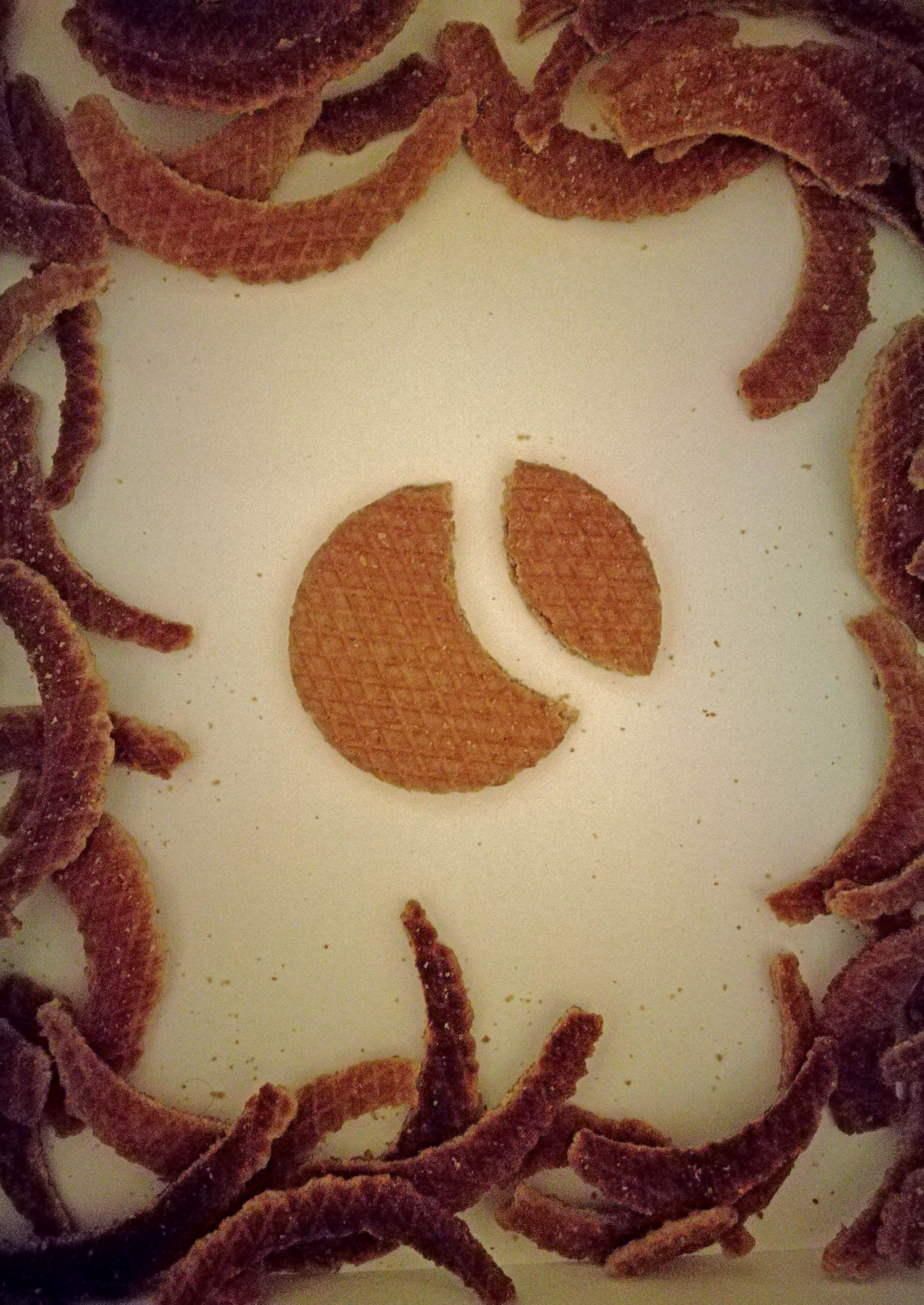 Managementsamenvatting
Deze scriptie onderzoekt een oplossing voor het personeelstekort van Dutch Food Concepts. De aanleiding voor het uitvoeren van dit onderzoek is de remming in groei die het bedrijf ervaart als gevolg van hun personeelstekort. De doelstelling van het onderzoek is aanleveren van een communicatieadvies waarmee het bedrijf het personeelstekort kan oplossen. De doelgroep van het onderzoek betreft studenten van horecaopleidingen in de omgeving Noordwijkerhout.

De personeelsgroepen van DFC, de gehanteerde arbeidsmarktcommunicatie, de werving en de huidige arbeidsmarkt zijn de onderwerpen die benoemd zijn in hoofdstuk 2. De analyse van de context laat zien dat DFC door het personeelstekort gebruik maakt van alternatief personeel dat de loonkosten opdrijft. Daarnaast blijkt dat de arbeidsmarktcommunicatie die het bedrijf momenteel gebruikt vooral is ingezet via offline media, LinkedIn en Facebook. Flexibiliteit en afwisseling zijn woorden die de arbeidsmarktcommunicatie van het bedrijf typeert. Ten slotte blijkt uit analyse van de arbeidsmarkt dat het tekort dat DFC ervaart een branchegerelateerd probleem is, waarbij horeca- en eventcatering met name schaarste ervaart. 

De belangrijkste stromingen in theorie over het oplossen van een personeelstekort betreft theorie over personeelsplanning en arbeidsmarktcommunicatie. Theorieën van respectievelijk Hoogendoorn en Lamers (1983), Branham (1988), Mintzberg (1983), Evers en Verhoeven (1999), Kluytmans (2009), Backhaus en Tikoo (1996), Verrijk (1999), Birkigt en Stadler (2002), De Witte (2003), Waasdorp, Hemminga en Roest (2012) en Van der Haas en Hudepohl (2015) zijn kritisch met elkaar vergeleken op verschillen en overeenkomsten. Als conceptueel model is gekozen voor Strategic Personnel Planning van Evers en Verhoeven (1999) omdat het oplossen van de discrepantie tussen het aanbod van en de vraag naar arbeid in deze theorie centraal staat. Deze theorie veronderstelt dat de organisatie het probleem kan verbeteren door het bijstellen van de vraag naar arbeid en het beïnvloeden van het aanbod van arbeid om een juiste fit te creëren. De theorie is getest aan de hand van drie opgestelde hypothesen.

Als methoden van onderzoek zijn deskresearch en kwalitatief onderzoek ingezet. Deskresearch ter beantwoording van deelvraag 1 en 2. Daarnaast is kwalitatief onderzoek ingezet om de hypothesen te testen. Er is voor kwalitatief onderzoek gekozen omdat de populatie relatief klein is en de waarde van de achterliggende mening van respondenten voor dit onderzoek groter is dan statistieke gegevens. Een representatieve steekproef van respondenten is gevonden door de afweging van de homogeniteit van de doelgroep en de complexiteit van het onderzoeksonderwerp. Het houden van interviews is gestopt na 12 respondenten, door het bereiken van het verzadigingspunt.

De analyse van de arbeidsmarktcommunicatie van DFC laat zien dat het bedrijf voor haar werving vooral LinkedIn gebruikt om vacatures te delen. De resultaten uit het kwalitatief onderzoek geven aan dat de doelgroep graag met klanten werkt momenteel vooral werkzaam is in de horeca. De beste manier om de doelgroep te bereiken is via Instagram. In een vacature vindt de doelgroep de omschrijvingen Leer- en ontwikkelkansen, Uitdagend werk en Flexibel inzetbaar aantrekkelijk en Afwisselende werklocaties niet. Ook geven de respondenten aan dat zij via Instagram, snuffelstages en kennissen aan hun huidige baan zijn komen. Ten slotte geven de respondenten aan dat het opzetten van een loopbaanbeleid door het bedrijf, waarbij promoties en ontwikkeling mogelijk zijn, ervoor zorgt dat medewerkers langer bij een bedrijf blijven. 

DFC kan haar arbeidsmarktcommunicatie effectiever inzetten als het bij de werving het medium Instagram gebruikt in plaats van LinkedIn om de doelgroep te bereiken en de omschrijvingen Leer- en ontwikkelkansen, Uitdagend werk en flexibel inzetbaar gebruikt. Door het aanbieden van snuffelstages via het Teylingen College kan DFC de doelgroep voor een korte periode laten meewerken en deze na het aflopen van de stage aan het bedrijf binden. Naast de werving kan DFC met promotie- en ontwikkelingskansen zorgen dat haar medewerkers langer bij het bedrijf blijven. 

Gelet op de resultaten en conclusies van dit onderzoek zijn de volgende aanbevelingen geformuleerd: DFC moet de arbeidsmarktcommunicatie aanpassen aan de wensen van de doelgroep, haar werving inzetten op Instagram, snuffelstages aanbieden om de doelgroep aan het bedrijf te binden, de huidige werknemers de kans bieden op ontwikkeling, de personeelsbehoefte periodiek meten en middels evaluatiegesprekken de werking van de implementatie analyseren en verbeteren.

Om de aanbevelingen van dit onderzoek te realiseren is een implementatiestrategie geformuleerd aan de hand van het implementatiemodel van de POST methode van Li en Bernoff (2011) en SPP van Evers en Verhoeven (1999). Als communicatiemiddelen zijn het sociale medium Instagram en de website van DFC geschikt. Daarnaast brengt de oplossing van het personeelstekort de mogelijkheid voor het bedrijf om weer ongeremd te groeien en nieuwe cateringklussen aan te nemen.
VoorwoordNa een lange afstudeerperiode zit het er eindelijk op. Het schrijven, herschrijven en nog eens herschrijven van de tekst die u straks gaat lezen heeft een scriptie opgeleverd waar ik trots op ben. Ik wil ten eerst mijn stagebedrijf bedanken voor de mooie tijd waarin ik alle kanten van de organisatie heb mogen meemaken. De organisatie is een bijzonder bedrijf dat haar personeel veel moois te bieden heeft. Het bedrijf liet me dit inzien via een mooi staaltje show, don’t tell. Zo kreeg ik vroeg in mijn stageperiode de vraag of ik eens mee wilde werken op locatie, om te zien hoe het nou echt was. Mijn verwachting werd overtroffen toen ik twee weken later aangenaam verrast stroopwafels stond te bakken op een softwarebeurs in Düsseldorf. “Dat is nog niets.”, zo verzekerde mijn collega’s van DFC me. Enkele weken later kregen ze gelijk, toen ik weer een verzoek kreeg om in het buitenland mee te werken. Ditmaal als bedankje voor mijn inzet, zo werd me verteld. Ik mocht mee met een collega naar het verre Oman om stroopwafels te bakken op een haringparty, georganiseerd door een Rotterdams havenbedrijf. Gewapend met mijn laptop, het boek Human Resources Planning van Evers en Verhoeven en twee koffers vol stroopwafels stapte ik vliegtuig in. De week die volgde voelde als een gratis vakantie en zal ik niet snel vergeten. Uiteraard bestond mijn afstudeerperiode niet alleen uit mooie tripjes naar het buitenland. Het schrijven van een scriptie is een flinke klus waarbij een constant gevoel van twijfel als een rode draad door het proces heen liep. Gelukkig heb ik het niet helemaal alleen hoeven doen. Tijdens wekelijkse afstudeerbegeleiding heb ik hulp gekregen van mijn afstudeergroep en meneer Coebergh. Ik wil meneer Coebergh in het bijzonder bedanken voor de snelle reactie op vragen en het geven van feedback waar dit nodig was. Het schrijven van een scriptie is bovenal een eenzame bezigheid. De tijd die het lezen van literatuur, het uitvoeren van onderzoek en het schrijven van verbatims inneemt laat weinig ruimte over voor vrienden en familie. Daarom wil ik hen bedanken voor het verdragen van mijn afwezigheid en het helpen bij de totstandkoming van dit document waar ze konden. Mijn klasgenoot en mede-afstudeerder Berend Koudijs wil ik in het bijzonder bedanken voor zijn steun en hulp in de afgelopen periode. Zonder de boel verder op te houden wens ik u veel plezier bij het lezen van mijn afstudeeropdracht: De ingrediënten voor de juist fit op de arbeidsmarkt.ProbleemformuleringDe organisatie heeft twee doelgroepen die cruciaal zijn voor het bedrijf, de klanten en het personeel. Met de eerste groep gaat het goed, het bedrijf krijgt steeds meer opdrachten en kan hierdoor groeien. Een tekort aan de tweede doelgroep, het personeel, zorgt daarentegen voor een remming van de groei. Dit tekort zorgt voor problemen bij het vullen van de werkroosters waardoor DFC cateringaanvragen moet annuleren en zo inkomsten misloopt.AanleidingDe organisatie is een beurs- en eventcateraar die zich specialiseert in Hollandse cateringconcepten zoals ambachtelijk gemaakte poffertjes en stroopwafels. Uitvoerend personeel van DFC bakt deze delicatessen op locatie. Sinds 2017 is het aantal cateringaanvragen dusdanig gestegen dat de huidige personeelsgroep, de flexwerkpool, niet aan de vraag van DFC kan voldoen. De flexwerkpool bestaat uit 55 medewerkers, maar uit analyse van de planning blijkt dat slechts 10 werknemers zich structureel inplannen. De overige medewerkers roosteren zich niet meer in of doen dit slechts incidenteel. Een nulmeting naar de tevredenheid van het personeel is uitgevoerd en wijst uit dat het personeel tevreden is met de arbeidsvoorwaarden en werkzaamheden, maar geen toekomst ziet bij het bedrijf, zie bijlage G.De werving die DFC uitvoert om de flexwerkpool te vullen behaalt niet het gewenste resultaat. Het bedrijf kampt daarom momenteel met een personeelstekort dat de groei van het bedrijf remt omdat het bedrijf genoodzaakt is om cateringopdrachten te weigeren. De huidige flexwerkpool kan slechts 74% van opdrachten die wel doorgaan vullen. Voor de overige 26% gebruikt DFC alternatief personeel zoals uitzendkrachten of zelfs kantoormedewerkers, zie figuur 1.1. 
Figuur 1.1: Urenverdeling periode januari – april 2019 (DFC, 2019)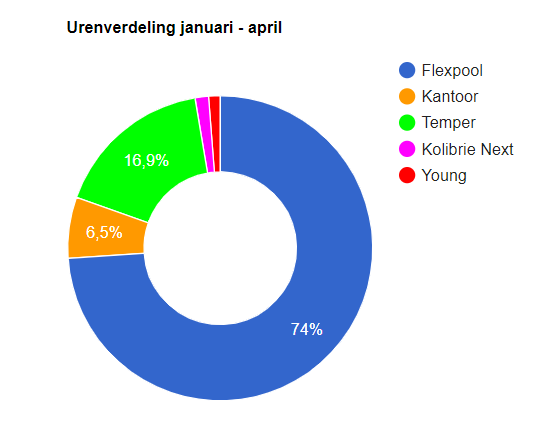 Naast de weigering van cateringopdrachten is het personeelstekort is een probleem omdat de alternatieve medewerkers, de uitzendkrachten en het kantoorpersoneel, duurder zijn dan het personeel uit de flexwerkpool. Door de inzet van dit duurdere personeel in de periode januari tot april 2019 vielen de loonkosten hoger uit.Vooral het bijspringen van kantoorpersoneel in deze periode is schadelijk voor het bedrijf omdat deze medewerkers hierdoor minder tijd hebben voor hun reguliere werkzaamheden. Daarnaast is het kantoorpersoneel, ingeschaald op 20 euro per uur, relatief het duurste alternatieve personeel om in te zetten. In de periode januari tot april was DFC genoodzaakt om kantoormedewerkers voor 385 uur te laten bijspringen. De aanleiding van dit onderzoek is het personeelstekort dat de loonkosten verhoogt en de groei van het bedrijf belemmert. Het huidige personeel in de flexwerkpool is niet in staat om aan de vraag van het bedrijf te voldoen. De werving, die het personeelstekort moet oplossen, behaalt momenteel niet het beoogde resultaat. Daarom geeft DFC opdracht om een onderzoek uit te voeren naar de opties op de arbeidsmarkt die zorgen voor een duurzame oplossing van het huidige personeelstekort. ProbleemstellingHet probleem waar de organisatie mee kampt is een personeelstekort veroorzaakt door een gebrek aan passend personeel op de arbeidsmarkt dat aan de vraag van DFC kan voldoen. Het bedrijf richt haar werving niet op een doelgroep die interesse of ambitie heeft in de horeca heeft en het resultaat hiervan is een flexwerkpool met personeel dat geen toekomst ambieert bij het bedrijf, zie bijlage G. De meerderheid van deze personeelsgroep werkt onvoldoende om aan de vraag van het bedrijf te voldoen.De organisatie is niet als enige bedrijf op zoek naar meer personeel. De moeite die DFC ervaart is een branchegerelateerd probleem. Binnen de horeca ervaren meer bedrijven een personeelstekort. De tak van horeca waar DFC zich in bevindt, de beurs- en eventcatering, ervoer tussen 2012 en 2018 een stijging in werkgelegenheid van 49% (Marshal & de Kort, 2018). Het bedrijf is op zoek naar een duurzame oplossing voor het personeelsprobleem dat de groei van het bedrijf ondersteunt en de flexwerkpool aanvult met passend personeel dat aan de vraag van het bedrijf kan voldoen. De huidige werving van DFC resulteert niet in het aantrekken van passend personeel en het bedrijf is op zoek naar mogelijkheden op de arbeidsmarkt om haar personeelstekort op te lossen. De probleemstelling voor dit onderzoek luidt daarom als volgt:‘Hoe kan De organisatie haar werving aanpassen zodat het bedrijf op duurzame wijze over adequaat menselijk kapitaal kan beschikken?’DoelstellingHet doel van dit onderzoek is om een oplossing te vinden voor het personeelstekort waar DFC en andere bedrijven binnen de horecasector momenteel mee kampen. Het onderzoek analyseert de huidige personeelssituatie en de benodigde eigenschappen, zowel kwantitatief als kwalitatief, die werknemers in de gewenste flexwerkpool nodig hebben. Op basis van deze inzichten kan het bedrijf de ideale personeelsdoelgroep vaststellen en haar arbeidsmarktcommunicatie aanpassen om deze doelgroep te bereiken.De doelstelling van dit onderzoek luidt als volgt: ‘Inzicht verkrijgen in de benodigdheden om het gewenste personeel aan te trekken, teneinde een communicatie-advies op te stellen dat een duurzame oplossing biedt voor het huidige personeelstekort.’DeelvragenDe deelvragen voor dit onderzoek dienen de beantwoording van de probleemstelling te vergemakkelijken door de probleemstelling uiteen te zetten in kleinere, onderzoekbare, onderdelen. De eerste deelvraag is opgesteld om de huidige communicatie van DFC naar potentiële nieuwe werknemers te analyseren en zo inzicht te verkrijgen in het huidige wervingsbeleid. Deze deelvraag is middels deskresearch beantwoord.Welke arbeidsmarktcommunicatie gebruikt DFC momenteel in haar werving?De analyse van de omvang van het personeelstekort, in dit geval in het aantal uren en de verhoogde loonkosten, dient inzicht te geven in het huidige probleem. Om dit te berekenen gebruikt het onderzoek de meest recente cijfers, die van de periode januari tot april van 2019. Het antwoord op deelvraag 2 geeft de vraag naar arbeid aan. Om de omvang van het personeelstekort in kaart te brengen is de volgende deelvraag opgesteld:Hoe groot is het personeelstekort van De organisatie in uren en verhoogde loonkosten?Om het juiste personeel te vinden om het personeelstekort op te lossen moet DFC vaststellen wat de eisen voor dit personeel zijn. Het draait hier om kenmerken op het gebied van inzetbaarheid, woonplaats, opleiding en leeftijd. Op basis van deze kenmerken kan het bedrijf haar arbeidsmarktcommunicatie aanpassen om het aanbod van arbeid effectief te bereiken. (Van Der Haas & Hudepohl, 2015). Aan welke eisen moet het beoogde personeel van DFC voldoen?Om een arbeidsmarktcommunicatie te ontwikkelen die zowel bij het bedrijf als bij de beoogde doelgroep past is de onderstaande laatste deelvraag opgesteld. Aan de hand van de inzichten die het antwoord op deze deelvraag biedt kan het bedrijf haar arbeidsmarktcommunicatie aanpassen om aantrekkelijk te zijn voor de doelgroep. Het antwoord op deze deelvraag is middels kwalitatief onderzoek in de vorm van interviews met de doelgroep verkregen. Wat zijn de wensen en behoeften van de doelgroep met betrekking tot arbeidsmarktcommunicatie? DoelgroepDutch Food Concepts wil graag personeel aannemen dat affiniteit heeft met horeca, een toekomst in het vakgebied ambieert en in de buurt woont van het kantoor van DFC in Noordwijkerhout. In de omgeving van Noordwijkerhout bevindt zich een vakschool met horecagerelateerde opleidingen. Momenteel richt het bedrijf haar werving nog niet specifiek op deze school. De studenten van deze opleiding vormen de doelgroep van dit onderzoek. School
Het Teylingen College is een vakschool met diverse opleidingsrichtingen, zoals techniek of horeca. De school bevindt zich in Voorhout, op zo’n drie kilometer afstand van het hoofdkantoor van DFC. De studenten op het Teylingen College volgen onderwijs op MAVO-niveau en kunnen tijdens hun opleiding kiezen voor verschillende vakrichtingen, waaronder HBR. HBR staat voor de richting Horeca, Bakkerij, Recreatie en Toerisme. De leerlingen houden zich op praktijkniveau, volgens de informatie van Teylingen College, bezig met bakken, koken en serveren. Daarnaast krijgt elke leerling bij HBR ook theoretisch onderwijs en legt deze een examen af aan het eind van de opleiding.Figuur 1.3: Studenten HBR aan het Teylingen College te Voorhout (Teylingen College, 2019).Omgeving
Voor de omgeving is gekozen voor een afstand tot het kantoor in Noordwijkerhout dat voor een werknemer comfortabel af te leggen is tijdens een werkdag. Een typische werkdag begint namelijk met een vertrek vanaf het kantoor. De school ligt zo’n drie kilometer van deze locatie. Het kwalitatieve onderzoek wijst uit of de doelgroep die op deze school les ontvangt ook daadwerkelijk in de omgeving woont. Leeftijd
De minimale leeftijd van de doelgroep is 15 jaar, dit in verband met de leeftijd waarop iemand in Nederland mag werken in de horeca. De maximale leeftijd van de onderzoeksdoelgroep ligt op 18 jaar. Dit komt overeen met de leeftijden van de studenten HBR van leerjaar 3 en 4. In leerjaar 3 is de minimale leeftijd 15 en in leerjaar 4 is dit 17.BeperkingenHet onderzoek kent begrenzingen die de doelgroep, de omgeving en de onderwerpen afbakent. Zo beperkt het onderzoek zich tot studenten van een horeca-opleiding. Leerlingen van de opleidingen die met de andere afdelingen binnen het bedrijf te maken hebben, zoals Sales, Marketing en Management, zijn niet meegenomen in het onderzoek. Deze afdelingen kampen niet met dezelfde problemen als de flexwerkpool en dienen hun werving dan ook niet aan te passen. Het onderzoek vindt plaats in de omgeving Noordwijkerhout op het Teylingen College, locatie KTS, en de verzamelde data is afkomstig van leerlingen met de horecagerelateerde opleiding HBR. In de omgeving zijn meerdere horecagerelateerde opleidingen, maar deze vallen door de afstand tot het bedrijf en de leeftijd van de studenten af. Het ROC Mondriaan valt wel binnen deze criteria, maar het uitvoeren van kwalitatief onderzoek blijkt wegens tijdsgebrek vanuit de school niet mogelijk. Door deze beperking richt het onderzoek zich op één school waardoor vergelijking met andere gebieden niet mogelijk is. De voordelen van deze beperking zijn wel dat de doelgroep hierdoor homogener is waardoor het aantal interviews dat nodig is om alle informatie te verzamelen lager uitvalt, aldus Baarda (2013). De datavergaring vindt plaats middels diepte-interviews in de periode 12 juni 2019 tot 5 juli 2019 bij het Teylingen College. Dit tijdvak is enerzijds gekozen omdat deze periode overeenkomt met de natuurlijke ontwikkeling van het onderzoek. Daarnaast vindt het onderzoek plaats op het Teylingen College, waar het hele jaar door lessen plaatsvinden. In de gekozen periode zijn de studenten bezig met de afronding van het schooljaar. Deze periode biedt voor studenten de ruimte om deel te nemen aan het onderzoek. SituatieschetsVoor de ontwikkeling van Dutch Food Concepts is het belangrijk dat de groei die het bedrijf doormaakt op het gebied van cateringaanvragen gepaard gaat met een groei in het aantal inzetbare uitvoerende medewerkers. Het werven van nieuw en passend personeel is daarom belangrijk om de groei van het bedrijf te ondersteunen en om de kosten van het personeelstekort omlaag te krijgen. 2.1 Achter de schermenDutch Food Concepts is een aanbieder van verschillende cateringconcepten die het bedrijf op locatie klaarmaakt in het binnen- en buitenland. De producten zijn veelal Hollands, zoals stroopwafels en poffertjes, maar ook buitenlandse delicatessen zoals popcorn en suikerspinnen maken deel uit van het assortiment. Het bedrijf verzorgt deze cateringconcepten vooral aan andere bedrijven en bij evenementen en festivals. Het vaste aanbod aan cateringdiensten bestaat uit stroopwafels, Belgische wafels, poffertjes, suikerspinnen, popcorn, wraps, crêpes en wafelfriet. De bereiding van deze producten vindt op locatie plaats op rolbare cateringkarren. Uitvoerend medewerkers van DFC verzorgen de uitvoering van deze catering. Tot 2018 bestond deze groep uitsluitend uit de vaste flexwerkgroep, maar door het toegenomen aantal aanvragen zet het bedrijf ook alternatief personeel, zoals uitzendkrachten, in.Ontwikkeling
Voor DFC als bedrijf bestond was er Eatdutchwaffles, een Nederlands stroopwafelmerk gericht op de retailmarkt in de Verenigde Staten en Nederland. Het stroopwafelmerk begon in 2012 in Nederland met het verkopen van haar product. In deze periode kreeg het jonge bedrijf ook aanvragen om catering te verlenen, onder andere van de Keukenhof in Lisse. Door deze vraag richtte het jonge bedrijf zich steeds meer op catering en het arsenaal aan cateringconcepten werd uitgebreid. Dutch Food Concepts is in 2017 in het leven geroepen om als overkoepelende organisatie voor alle cateringconcepten te fungeren.Werkzaamheden
Het werk dat het uitvoerend personeel van DFC doet is voor een deel vergelijkbaar met dat van een bakker. Zo maakt het bedrijf een stroopwafel op locatie van bolletje deeg tot volledige koek. Ook andere producten zoals poffertjes en wraps zijn niet kant-en-klaar maar vers bereid. De bereiding van deze producten gebeurt op locatie, vaak voor de ogen van de klant. Een voorbeeld van zo’n klus is te zien in figuur 2.2. 
 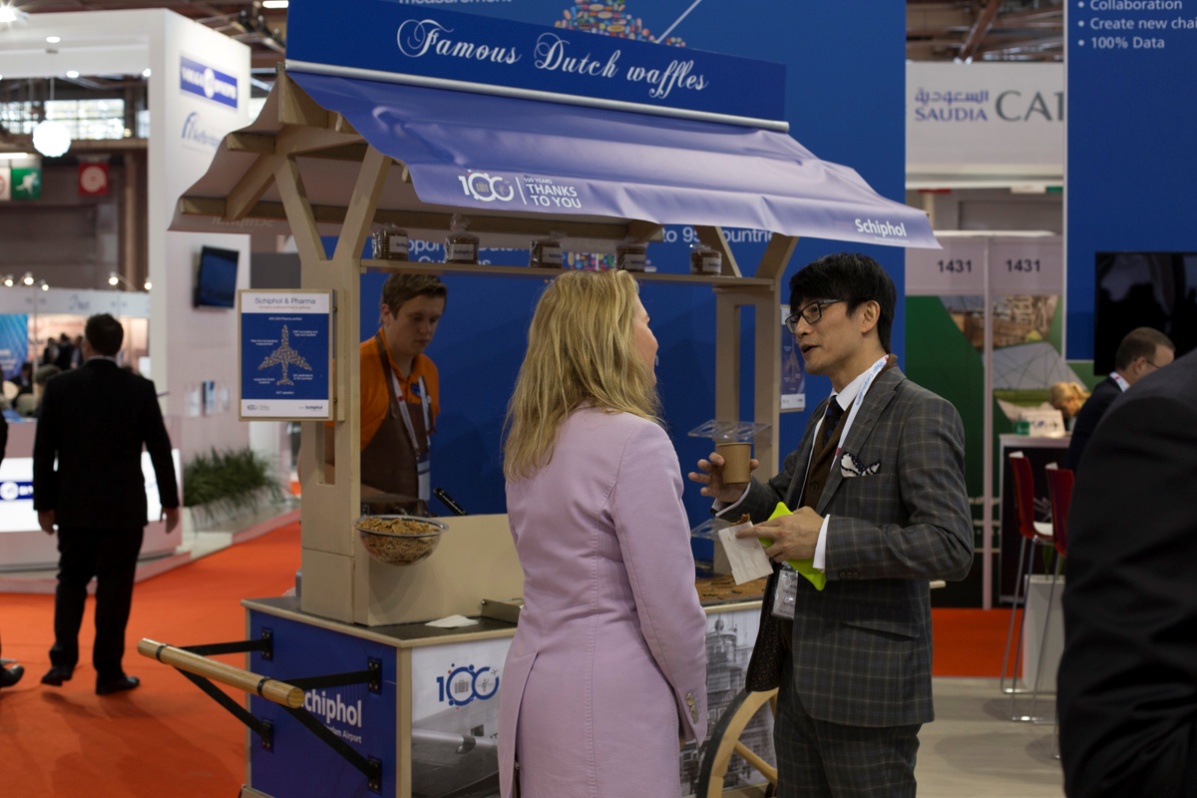 Figuur 2.1: Stroopwafeluitkoop op locatie (DFC, 2019).De bereiding op locatie levert op een evenement of beurs aandacht op. Deze aandacht gebruikt DFC om meerwaarde te creëren voor de klant die de cateraar inhuurt. Standhouders huren DFC in om op locatie de producten te bereiden om zo meer bezoekers naar de stand te lokken. In het geval van figuur 2.1 is de klant Schiphol. Tijdens het wachten op het vers bereide product heeft de standhouder tijd om het gesprek aan te gaan met de bezoeker. DFC verkoopt niet alleen een product, met de bereiding ervan creëert het bedrijf meerwaarde voor een klant. Klanten:
Dutch Food Concepts heeft een diverse groep klanten waar zij catering aan verzorgt. De Keukenhof, Madurodam en Bataviastad zijn locaties waar het bedrijf verschillende ambachtelijke delicatessen verkoopt aan bezoekers. Deze kant van het werk noemt DFC leisure. Het gaat hier om locaties waar DFC een bepaald bedrag aanhoudt voor haar producten en deze aan bezoekers van de locatie verkoopt.Daarnaast biedt DFC bedrijven ook de mogelijkheid om een cateringconcept en een bepaald aantal producten in te kopen. DFC noemt dit een uitkoop. Dit komt bijvoorbeeld op beurzen voor in de RAI en de Jaarbeurs Utrecht, waar DFC een vaste cateraar is. Een bedrijf met een stand op de beurs kan zo extra bezoekers lokken met de vers bereide cateringconcepten van DFC, zoals in figuur 2.1. Zowel in het geval van een zogehete uitkoop als bij een reguliere verkoop levert het cateringbedrijf de producten, de materialen en het personeel. Innovatie:
Dutch Food Concepts is als commercieel bedrijf constant bezig met innovatie om haar diensten aan te passen aan de wensen van de klant en potentiële nieuwe markten. Een voorbeeld hiervan is de uitbreiding van het aantal concepten dat DFC verzorgt, waar eerst alleen stroopwafels en poffertjes op het menu stonden zijn nu andere concepten bijgekomen om aan de wensen van bestaande klanten, zoals Keukenhof, te voldoen. Ook de verkenning van nieuwe markten typeert DFC in haar ontwikkeling. Zo is het bedrijf inmiddels internationaal succesvol met beurzen en evenementen in onder andere de Verenigde Staten en China. Deze innovatie, het verkennen van nieuwe markten en het aanpassen aan de wensen van bestaande grote klanten als Keukenhof en de RAI, brengt ook gevaren met zich mee. Uitbreiden en nieuwe markten verkennen kan alleen wanneer het bedrijf over genoeg passende werknemers beschikt om deze groei te ondersteunen. Het is daarom voor DFC cruciaal dat de personeelswerving effectiever verloopt zodat het bedrijf over voldoende personeel kan beschikken.Communicatie:
Voor DFC is communicatie een essentieel onderdeel van de werkzaamheden. Naast zakelijk contact met opdrachtgevers gebruikt het bedrijf een digitale nieuwsbrief om opdrachtgevers en personeel op de hoogte te houden van ontwikkelingen en gebeurtenissen van het bedrijf. Daarnaast vindt er contact plaats via Whatsapp in groepschats. De afdeling Events heeft een groepschat met de flexpool om werknemers op de hoogte te houden en het kantoor heeft onderling ook een groepschat.

Social media is voor DFC een van de belangrijkste communicatiemiddelen. Via Twitter, Facebook, Instagram, YouTube en LinkedIn laat het cateringbedrijf haar werkzaamheden zien aan potentiële klanten. Het bedrijf maakt niet even veel gebruik van elk sociaal medium. Zo blijkt dat het laatste bericht op Twitter uit januari 2018 komt. Het socialmediabeleid van DFC is afgestemd op de voorkeur van het bedrijf en niet op de voorkeur van de klant of doelgroep. Dutch Food Concepts gebruikt sociale media vooral om haar diensten te tonen aan potentiële opdrachtgevers. Daarnaast heeft het bedrijf ook online advertenties via Facebook ingezet om personeel te werven, zie figuur 2.2. Deze advertenties brengen kosten met zich mee en leveren niet genoeg resultaat om de personeelsproblemen van DFC op te lossen.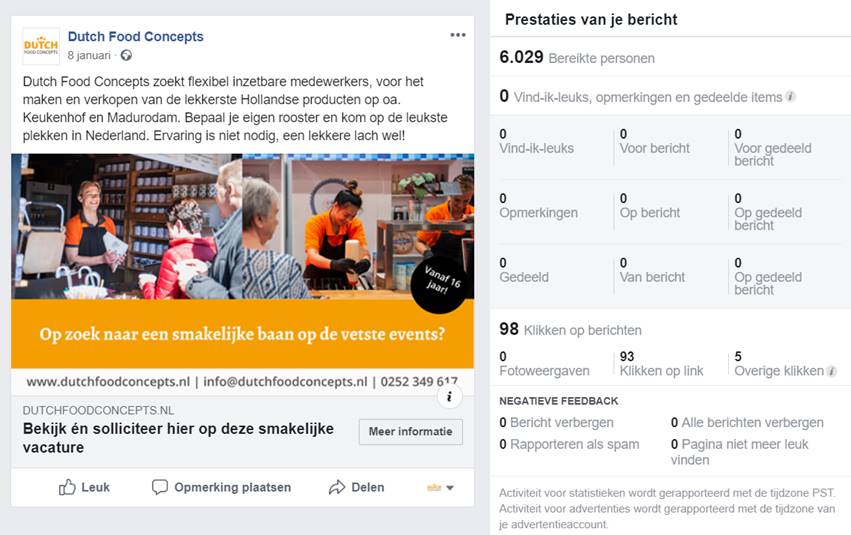 Figuur 2.2: Wervingsadvertentie Facebook (DFC, 2019).HRM:
Personeel is voor DFC altijd belangrijk geweest in de groei van het bedrijf. Naar mate DFC meer cateringaanvragen kreeg nam het bedrijf meer uitvoerend personeel aan. Eerst verliep de werving uitsluitend via sociale kringen, later gebeurde dit ook via online en offline media. Sinds januari 2019 is er een aparte afdeling binnen het bedrijf voor HRM om het huidige personeel te managen en nieuw personeel aan te nemen. De afdeling richt zich voor de werving voornamelijk op jongeren vanaf 15 jaar tot 25 jaar oud, afkomstig uit de omgeving van Noordwijkerhout. Naast de werving van personeel via online advertenties zoekt Dutch Food Concepts ook binnen sociale kringen naar nieuw personeel. Het bedrijf moedigt medewerkers aan om nieuw personeel te werven in hun directe omgeving. DFC heeft een bonusregeling ingesteld om deze werving aan te moedigen. Figuur 5.2 toont deze bonusregeling.Naast reguliere werkplekken biedt DFC als leerbedrijf ook stageplekken op Hbo-niveau aan. Dit doet het bedrijf op de afdelingen Sales, Events, Marketing en HRM. Stagiaires doen ervaring op met het uitvoeren van marketingcampagnes, het leiden van een evenement, het aannemen van personeel en het onderhouden van klantcontact. Het bedrijf heeft zo naast een reguliere bijbaan ook een leerplek te bieden voor jong personeel. 2.2 Huidige personeelsgroepen Het personeel binnen het bedrijf is verdeeld tussen het kantoorpersoneel en het uitvoerend personeel. Zo verzorgt de Marketingafdeling alle communicatie-uitingen via verschillende kanalen, de afdeling Sales onderhoudt contact met een klant en de afdeling Events zorgt dat het materiaal en het personeel aanwezig is voor het uitvoeren van een cateringopdracht. 2.2.1 FlexwerkpoolHet uitvoerende personeel van Dutch Food Concepts bestaat voor het grootste gedeelte uit werknemers van de flexwerkpool van DFC. Sinds 2018 huurt het bedrijf ook uitzendkrachten in om de flexwerkpool aan te vullen. Dutch Food Concepts geeft de voorkeur voor het gebruik van eigen personeel. Het eigen personeel uit deze groep is gemiddeld goedkoper dan uitzendkrachten, zie figuur 1.2. Een overzicht van de loonkosten van de flexwerkpool per leeftijd is bijgevoegd in bijlage B. Ook heeft het bedrijf liever personeel dat vaker werkt, in tegenstelling tot eenmalige uitzendkrachten, en zo ervaring opdoet om uiteindelijk zelfstandig verschillende concepten uit te voeren. Ten slotte vindt DFC een vertrouwensband belangrijk, aangezien het bedrijf haar werknemers met geld toevertrouwt gedurende de werkzaamheden op locatie. De flexwerkpool bestaat momenteel uit 55 medewerkers, waarvan slechts 10 personeelsleden structureel werken. De toename van het aantal benodigde werkuren en het gebrek aan passend personeel om deze uren te vervullen zorgen voor een kwantitatieve discrepantie. Daarnaast geeft het personeel in een eerder uitgevoerde meting aan dat zij geen toekomst zien binnen het bedrijf of de horecasector. DFC ziet graag personeel dat langer verbonden blijft bij de organisatie. Er is daarom in dit geval ook een kwalitatieve discrepantie. 2.2.2 KantoorpersoneelHet kantoorpersoneel bestaat uit zeven vaste medewerkers die vijf afdelingen vullen. Een aantal stagiairs vult deze groep per half jaar aan. Het kantoor bestaat uit vijf afdelingen, namelijk Sales, Marketing, Human Resource Management, Events en Algemeen Management. Het kantoorpersoneel is per afdeling verantwoordelijk voor het binnenhalen van nieuwe partners, het onderhouden van relaties, de marketing en branding, het organiseren en verloop van evenementen en het contact met haar medewerkers.Bij drukte, wanneer er een ontoereikend aantal uitvoerend personeel beschikbaar is, zet DFC kantoorpersoneel in op locatie. Uit interne communicatie, zie bijlage A, blijkt dat het kantoorpersoneel van DFC in de periode januari tot april 2019 collectief 385,5 uur bijsprong. Het betreft hier alleen uren die gewerkt zijn als uitvoerend medewerker ten gevolge van het personeelstekort en niet uren die het kantoorpersoneel op locatie doorbracht als manager.Dutch Food Concepts geeft in persoonlijke communicatie aan dat het gebruik van kantoorpersoneel op deze locaties een noodoplossing is. Kantoorpersoneel is ingeschaald op 20 euro loonkosten per uur en is daarmee bijna 6 euro per uur duurder dan een gemiddelde medewerker uit de flexwerkpool, zie figuur 1.2. Naast de financiële reden is er ook een ander bezwaar tegen het inzetten van kantoorpersoneel op uitvoerende diensten. Deze is het ontnemen van tijd om het reguliere werk uit te voeren. Zo blijkt uit interne communicatie, zie Bijlage A, dat vooral de afdeling Events en de afdeling Sales veel extra uren bijspringen. Uit de genoemde omschrijving van deze personeelsgroep en de gevolgen die de inzet heeft blijkt dat kantoorpersoneel geen juiste fit is om het personeelstekort op te vullen.2.2.3 UitzendkrachtenSinds 2018 maakt Dutch Food Concepts gebruik van extern personeel, in de vorm van uitzendkrachten, om het personeelstekort op te vullen. Uit analyse van de werkuren tussen januari en april 2019 blijkt dat ruim 19% van alle uren door uitzendkrachten gewerkt is. Voor Dutch Food Concepts biedt het inhuren van deze uitzendkrachten een tijdelijke, maar dure oplossing voor het tekort aan uitvoerend personeel. Uit onderzoek van Kleinknecht, Oostendorp en Pradhan (1997) blijkt dat door het structurele gebruik van uitzendkrachten de kortetermijnoriëntatie gaat overheersen binnen een bedrijf en de betrokkenheid tussen werkgevers en werknemers afneemt. Naast de bovenstaande redenen zijn uitzendkrachten voor DFC ook door hun rol als incidentele arbeidskracht geen passend alternatief voor de flexwerkpool. Elke shift waar DFC een uitzendkracht inzet kan diens eerste werkdag zijn voor dit bedrijf. Dat betekent dat de uitzendkracht een inwerkperiode nodig heeft. Ten slotte is het onmogelijk om uitzendkrachten als individu in te zetten zonder een ervaren personeelslid. Zo is de inzet van uitzendkrachten slechts voor een klein deel van de werkshifts mogelijk. Alhoewel DFC uitzendkrachten momenteel als alternatief personeel gebruikt, vormt deze groep geen passende fit voor de vraag naar arbeid binnen DFC.2.3 Kosten personeelDe voorgaande paragrafen beschrijven de soorten personeel en de wijze waarop DFC hen verkrijgt. Als deze verschillende soorten personeel, zie hoofdstuk 2.2 en 2.3, dezelfde kosten met zich mee zouden brengen, dan zou het personeelstekort van Dutch Food Concepts geen bedrijfsprobleem zijn. Zoals al eerder is aangegeven blijkt dit niet zo te zijn. Naast loonkosten, die berekenbaar zijn met bestaande cijfers, brengt het gebruik van alternatieve personeelssoorten ook onvoorziene kosten met zich mee, beschreven in hoofdstuk 2.3.2. 2.4.1 ArbeidsmarktcommunicatieDutch Food Concepts richt zich in haar arbeidsmarktcommunicatie vooral op jongeren tussen de 15 en 24 jaar oud in de omgeving Noordwijkerhout. Deze communicatie verspreidt het bedrijf middels Facebook, zie figuur 2.2. Naast advertenties op Facebook is het bedrijf ook actief op Instagram, LinkedIn, Twitter en YouTube. De frequentie waarmee DFC content plaatst verschilt per medium. Een overzicht van het gebruik van de verschillende sociale media in figuur 2.4.
Figuur 2.4: Postfrequentie DFC op sociale media (Auteur, 2019).In haar arbeidsmarktcommunicatie voor de vacatures van het uitvoerend personeel gebruikt Dutch Food Concepts regelmatig woorden die flexibiliteit, zelfstandigheid, afwisseling en gemak impliceren. In figuur 2.2 laat DFC bijvoorbeeld weten dat medewerkers hun eigen rooster kunnen bepalen en dat het bedrijf flexibel inzetbaar personeel zoekt. Ook de toelichting dat ervaring in de horeca niet nodig is, past bij de arbeidsmarktcommunicatie die het bedrijf hanteert bij het promoten van deze functie. Uit de nulmeting, zie bijlage G, blijkt dat het huidige personeel geen kans ziet om door te groeien binnen Dutch Food Concepts. Dit is opvallend, gezien de samenstelling van het kantoorpersoneel en de daadwerkelijke staat van doorgroei binnen het bedrijf. Van de zeven kantoormedewerkers, verdeeld over de afdelingen binnen het bedrijf, zijn vier eerder als uitvoerend medewerker of stagiair werkzaam geweest voor DFC. Het beeld dat medewerkers hebben komt dan ook niet overeen met de werkelijkheid. Theoretisch kaderHet theoretisch kader bevat de theoretische stromingen die relevant zijn voor dit onderzoek. De belangrijke theorieën op het gebied van personeelsplanning en arbeidsmarktcommunicatie zijn toegevoegd aan dit hoofdstuk. De gehanteerde theorie van dit onderzoek is Strategic Personnel Planning van Evers en Verhoeven (1999). Op basis van dit conceptuele model zijn er drie hypothesen opgesteld. 3.1 Strategische personeelsplanningHet doel van dit onderzoek is het vinden van een duurzame oplossing van het huidige personeelstekort van Dutch Food Concepts. Strategische personeelsplanning betreft het verzorgen van een indeling van het menselijk kapitaal binnen een bedrijf, waarbij een personeelprobleem te voorkomen is. Bij het gebruik van personeelsplanning is er niet één beste manier, maar de handelswijze is afhankelijk van de organisatie waarin personeelsplanning moet voorkomen, aldus Evers en Verhoeven (1999). Personeelsplanning kent verschillende eigenschappen. De theorie van Hoogendoorn en Lamers (1983) benadrukt het vroegtijdig signaleren van externe invloeden op de organisatie als manier om problemen in de personeelsbezetting te voorkomen. Het personeelstekort in de beurs- en eventbranche waar DFC onder lijdt is een voorbeeld van zo’n externe invloed die momenteel niet vroegtijdig gesignaleerd is.  Ook Branham (1988) onderkent het belang van het signaleren van externe invloeden. Het voorspellen van het toekomstige personeelstekort op basis van de discrepantie tussen personeelsbeschikbaarheid en personeelsbehoefte is dan ook stap twee in diens personeelsplanningsproces. De twee theorieën versterken elkaar wanneer een bedrijf het signaleren van de externe invloeden en het voorspellen van het toekomstige personeelstekort combineert.Geurts, Evers en Dekker (1996) benadrukken dat personeelsplanning maatwerk is waarbij de organisatie, het arbeidsmarktsegment en het type loopbaanpatroon binnen een bedrijf bepalend is het de keuze van een geschikt personeelsplanningsmodel. Mintzberg (1983) biedt de mogelijkheid om dit te doen. Zijn theorie onderscheidt vijf bedrijfsvormen op basis van leiderschap, omgeving, bedrijfscultuur, focus binnen het bedrijf en werkprocessen. Waar de eerdergenoemde toepassingen van personeelsplanning, het signaleren van externe invloeden en het voorspellen van de personeelsbehoefte, belangrijk zijn wanneer een personeelstekort te voorkomen is biedt de theorie van Evers en Verhoeven (1999) een toepassing wanneer een personeelstekort reeds aanwezig is. De instroom, doorstroom en uitstroom van personeel is de focus van hun personeelsplanningsmodel. Het model vindt aansluiting met de eerdere theorieën in de nadruk op herhaalbaarheid van het personeelsplanningsproces maar is specifiek toepasbaar op het onderzoeksonderwerp door de focus op de afstemming tussen de vraag van arbeid en het aanbod van personeel op de arbeidsmarkt.  De theorie van Kluytmans (2009) richt zich niet specifiek op het oplossen van een huidig personeelsprobleem maar legt de nadruk op personeelsplanning als onderdeel in de navolging en het behalen van organisatiedoelen. Het strategische beleid, de personeelsbehoefte en het personeelsbeleid vormen samen met personeelsplanning het proces dat zorgt voor het behalen van organisatiedoelen. Figuur 3.1 toont deze samenhang. Voor dit onderzoek is niet alleen de kortetermijnoplossing van belang, ook in de toekomt moet personeelsplanning een rol krijgen binnen het bedrijf. Deze theorie ziet personeelsplanning als onderdeel van een constant proces waarbij elk onderdeel cruciaal is in het behalen van de organisatiedoelen.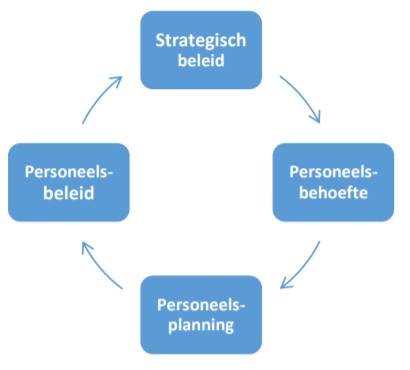 Figuur 3.1: Personeelsplanning (Kluytmans, 2009).3.2 ArbeidsmarktcommunicatiePersoneelsplanning vindt koppeling met andere instrumenten, zoals personeelsallocatie. Dit heeft betrekking op alle activiteiten die een organisatie onderneemt om in haar personeelsbehoefte te voorzien. Het model van Evers en Verhoeven (1999) noemt de beïnvloeding van het aanbod van arbeid, door gerichte werving, als actie om een bedrijf te voorzien van voldoende passend personeel. Bedrijven zetten voor deze werving arbeidsmarktcommunicatie in om hun bedrijf als merk te promoten op de arbeidsmarkt. Dit doen ze door een zo aantrekkelijk mogelijk imago te creëren bij potentiële nieuwe werknemers (Backhaus & Tikoo, 1996).Arbeidsmarktcommunicatie kent verschillende definities. Zo omschrijft Verrijk (1999) arbeidsmarktcommunicatie als het planmatig aanpakken van de wervingsbehoefte, gebaseerd op marktsegmentatie, marktkennis, en positionering van de afzender. Deze omschrijving richt zich vooral op de werving van personeel als doel van arbeidsmarktcommunicatie en benoemt de markt als belangrijk onderdeel van de totstandkoming van de arbeidsmarktcommunicatie. De communicatie in advertenties en vacatures is dus niet alleen gebaseerd op de functie en het bedrijf, maar neemt ook de markt mee.Ook het bedrijf zelf neemt een prominente rol in bij personeelsallocatie volgens De Witte (2003). In zijn omschrijving van arbeidsmarktcommunicatie definieert het als een strategisch managementinstrument om de organisatie als werkgever op de arbeidsmarkt te positioneren en om kwalitatief goede mensen te werven en te binden, met de inzet van alle denkbare communicatiemiddelen. Ook Waasdorp, Hemminga en Roest (2012) benoemen de waarde van het bedrijfsmerk als instrument bij het aantrekken van klanten en het aannemen en behouden van personeel. Bij de werving en het kiezen van de juiste communicatiemiddelen is het kennen van de doelgroep belangrijk. Li en Bernoff (2011) benoemen het kiezen van de omgeving waar de doelgroep zich bevindt als cruciaal voor de effectiviteit van de marketing- of wervingsinzet. Toch is niet alleen de externe doelgroep belangrijk bij het vaststellen van de juiste arbeidsmarktcommunicatie Ook het interne personeel van een bedrijf behoort tot de doelgroep die arbeidsmarktcommunicatie bereikt. Van der Haas en Hudepohl (2015) voegen de interne doelgroep dan ook toe in hun omschrijving van arbeidsmarktcommunicatie. Zowel de werving van kwalitatief goede werknemers alsmede het positief beïnvloeden van het werkgeversmerk en het binden en behouden van de huidige medewerkers zijn de belangrijkste onderdelen van hun definiëring van de term arbeidsmarktcommunicatie.Een Employee Value Proposition, of EVP, is een vorm van arbeidsmarktcommunicatie gericht op intern en extern personeel. Van der Haas en Hudepohl (2015) zien het als een korte beschrijving op basis van de onderscheidende karakteristieken van het bedrijf, de drijfveren van de doelgroep en het corporate merk. Minchington (2006) ziet de EVP, in tegenstelling tot Van der Haas en Hudepohl, als een uitwisseling tussen organisatie en medewerker. Hier is de EVP een mix tussen de voordelen die de organisatie biedt en de capaciteiten die de medewerker teruggeeft aan de organisatie. Een waarheidsgetrouwe totstandkoming van de EVP is voor beide theorieën belangrijk maar waar Van der Haas en Hudepohl de concurrentie meenemen in hun omschrijving houdt Minchington het bij de uitwisseling tussen werkgever en werknemer. De bovenstaande theorieën met betrekking tot het samenstellen van de aangepaste arbeidsmarktcommunicatie hebben als duidelijke overeenkomst het belang van een waarheidsgetrouwe communicatie vanuit het bedrijf. De theorie van Birkigt en Stadler (2002) toont met het model in figuur 3.2 dat het imago dat een bedrijf uitstraalt een afspiegeling moet zijn van de identiteit. Dutch Food Concepts kan in haar communicatie niet kiezen voor inhoudelijke informatie die niet in overeenstemming is met de kwaliteiten of kenmerken van het bedrijf. 

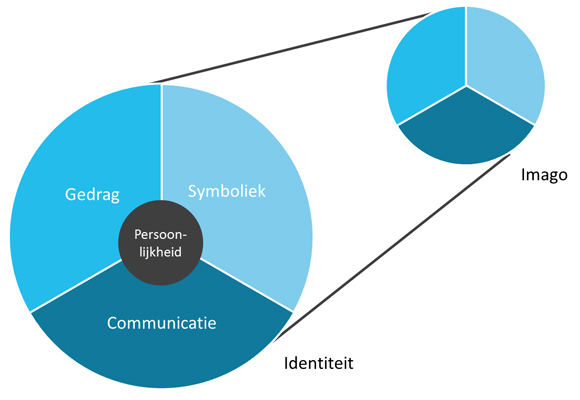 Figuur 3.2, Corporate Identity Mix (Birkigt & Stadler, 2002).3.4 Conceptueel modelDe gehanteerde theorie voor dit onderzoek is de Strategische Personeelsplanning van Verhoeven en Evers (1999). De keuze voor dit model is gemaakt op basis van de toepasbaarheid op de probleemstelling, zo ligt de focus van dit model op de zoektocht en werving van een juist aanbod van arbeid. In het geval van dit onderzoek gaat het om het vullen van de flexwerkgroep met beter passend personeel. Daarnaast is het model, in vergelijking met de genoemde theorieën op het gebied van personeelsplanning, toegespitst op de herhaling van het wervingsproces tot de juiste fit gevonden is. Ook biedt dit model ruimte voor de koppeling van arbeidsmarktcommunicatie, in figuur 3.3 zichtbaar onder de stap Actie voor beïnvloeding aanbod (werving). Met deze kenmerken onderscheidt het model zich met andere personeelsplanningmodellen en past het goed bij zowel het onderzoeksonderwerp als het bedrijf. 
De vraagmodule. In dit onderdeel bepaalt het bedrijf de personeelsbehoefte. De tekorten in uren of expertise bepaalt de vraag naar arbeid. In het geval van DFC is dit het aantal uren, vertaald naar het bijbehorende aantal personeelsleden dat nu ontbreekt en in de meetperiode is aangevuld door alternatief personeel zoals uitzendkrachten en kantoorpersoneel. Dit onderdeel van het model is middels deskresearch in hoofdstuk 2 onderzocht. De aanbodmodule. Het tweede onderdeel bestaat uit het verkennen van de markt, zowel intern als extern, om een oplossing te vinden voor de vastgestelde vraag naar arbeid in de vraagmodule. Sommige organisaties vinden dit aanbod intern middels omscholing of bijscholing. In het geval van DFC is deze momenteel gevonden door een extern aanbod aan uitzendkrachten en een intern aanbod aan kantoorpersoneel. Deze combinatie is geen juiste fit gebleken. Het kwalitatieve onderzoek is de verkenning van een nieuw aanbod aan arbeid, in de vorm van studenten van het Teylingen College.De fitmodule. Wanneer de vraag naar arbeid bepaald is en het aanbod vastgesteld is begint het derde onderdeel van het model, namelijk de fitmodule. In dit onderdeel stelt het bedrijf vast of het gevonden aanbod op zowel kwantitatief als kwalitatief niveau passend is voor de vraag naar arbeid. In het geval van DFC is het huidige aanbod geen juiste fit en moet het bedrijf zoeken naar een beter passend aanbod aan arbeid. Wanneer de nieuwe onderzoeksdoelgroep ook geen match is moet het aanbod of de vraag veranderd worden om te zorgen voor een fit. Hiermee toont het model zich als een herhaalbaar proces. Dit proces eindigt wanneer de vraag en het aanbod van arbeid een acceptabele overeenkomst hebben. Evers en Verhoeven (1999) benadrukken dat de uitkomst van het gebruik van SPP niet hoeft te resulteren in een perfecte balans tussen vraag en aanbod van arbeid. In de praktijk is dit ideaalbeeld vaak niet haalbaar. In het geval van DFC speelt de personeelsplanning zich af op macroperspectief. Dit houdt in dat de personeelsplanning zich hoofdzakelijk met de instroom en uitstroom bezighoudt en niet met de doorstroom naar andere afdelingen. Dit perspectief is passend bij een eenvoudige organisatiestructuur van Mintzberg (1983), waar DFC bij hoort. Relevant voor het macroperspectief zijn alleen de totale hoeveelheid werknemers en de externe instroom en uitstroom (Evers & Verhoeven, 1999)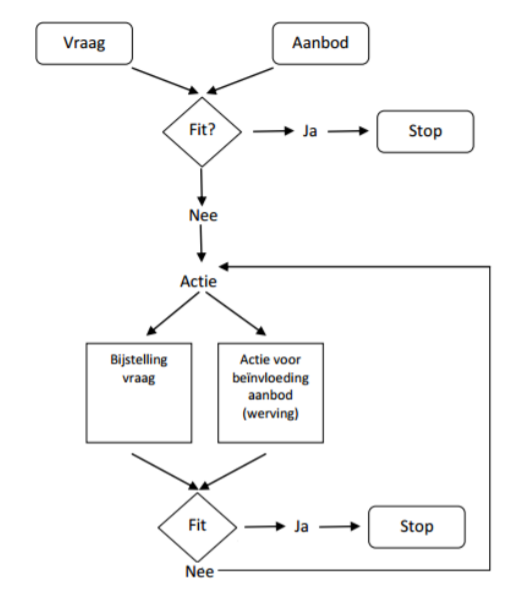 Figuur 3.3: Strategische Personeelsplanning (Evers & Verhoeven, 1999)3.5 HypothesenAan de hand van de volgende drie hypothesen, opgesteld vanuit de centrale theorie, test dit onderzoek of de centrale theorie een bijdrage kan leveren aan de probleemoplossing.Hypothese 1: Als Dutch Food Concepts Instagram gebruikt als communicatiemiddel om personeel te werven, dan bereikt het bedrijf de doelgroep. Deze hypothese heeft betrekking op module 2 van het conceptueel model. Volgens Evers en Verhoeven (1999) is kennis van de doelgroep belangrijk bij de personeelsallocatie. Het vaststellen van het juiste communicatiemiddel is belangrijk in het slagen van de werving en het voorzien van de personeelsbehoefte: “Personeelsallocatie heeft betrekking op alle activiteiten die de organisatie onderneemt om in haar personeelsbehoefte te voorzien. Concreet gaat het hier om het aantrekken van medewerkers, plaatsing in functies, doorstroom en uitstroom. Personeelsplanning verschaft daarvoor de noodzakelijke sturingsinformatie.” Het bijstellen van de vraag naar arbeid door een bedrijf is een manier om een nieuwe arbeidsgroep aan te spreken. Personeelsallocatie is nodig als koppeling met het conceptueel model. Om deze werving zo effectief mogelijk in te zetten moet het bedrijf weten via welke kanalen de doelgroep het best te bereiken is en welk taalgebruik de doelgroep aanspreekt. Momenteel heeft DFC de vraag naar arbeid niet afgesteld aan het huidige aanbod van arbeid. Hypothese 2 luidt als volgt: Als Dutch Food Concepts haar medewerkers kansen op promotie en ontwikkeling biedt, dan blijven de werknemers langer bij het bedrijf werken. Hypothese twee heeft betrekking op de persoonlijke ontwikkeling van werknemers binnen het bedrijf. Door het personeel op te nemen in de organisatie en kansen te bieden op promotie zorgt het bedrijf voor retentie van de aangenomen werknemers. Evers en Verhoeven (1999) benoemen dit als volgt: “Een vanuit de organisatie ontwikkeld loopbaanbeleid dient met name het voorkomen van ongewenste en/of vermijdbare personele uitstroom.” Hypothese 3: Als Dutch Food Concepts stageplaatsen aanbiedt bij het Teylingen College, dan daalt het personeelstekort van het bedrijf. Deze hypothese heeft betrekking op de aanbodmodule van het conceptueel model, waarbij het bedrijf kijkt naar het huidige aanbod van personeel op de arbeidsmarkt. Door de invulling van de aangeboden stageplaatsen kan DFC dit de doelgroep aan haar binden en het personeelstekort doen dalen. Evers en Verhoeven (1999) zeggen er het volgende over: “De toename van praktijkgerichte stages en scripties binnen het dagonderwijs, de regelmatige gedachte-uitwisselingen tussen de opleidingsinstituten en (regionale) werkgevers en de frequente initiatieven vanuit bedrijven leiden tot een bont palet aan afstemmingsmogelijkheden op de onderscheiden niveaus.”MethodologieIn de beginfase van het onderzoek is er kwantitatief onderzoek uitgevoerd in de vorm van een online enquête om inzicht te verkrijgen in de medewerkerstevredenheid bij DFC. Het grootste gedeelte van het onderzoek bestaat uit kwalitatief onderzoek. Er is voor kwalitatief onderzoek gekozen omdat de onderzoekspopulatie relatief klein is en de mening achter de antwoorden van de respondent belangrijk zijn voor het beantwoorden van de deelvragen in dit onderzoek. Daarnaast is deskresearch ingezet als wijze van verzameling van relevante informatie voor het onderzoek en de beantwoording van deelvraag 1 en 2 (Verhoeven, 2011).4.1 DeskresearchHet onderzoek maakt gebruik van deskresearch. Deskresearch helpt om het onderwerp van het onderzoek te analyseren door bestaande informatie te verzamelen. In het onderzoek gebeurt dit door het verkennen van de huidige situatie op de arbeidsmarkt middels bestaand onderzoek. Deze informatie is verkregen van internetbronnen en literatuur en behandeld in hoofdstuk 2. Het voordeel van deskresearch is dat er geen respondenten voor nodig zijn. Daarnaast scheelt het gebruik van deskresearch tijd en geld door het gebruik van bestaande literatuur en beschikbare informatie (Baarda, 2014).Deskresearch is gebruikt om deelvraag 1 en 2 te beantwoorden. Digitale toegang tot online facturen is door DFC toegekend om inzicht te verkrijgen in de loonkosten van uitzendkrachten. Ook urenoverzichten, zie bijlage A, van kantoorpersoneel zijn gebruikt bij de verzameling van informatie om een overzicht te kunnen maken van het personeelstekort en bijbehorende kosten. Daarnaast zijn de online media van DFC onderzocht om een beeld te schetsen van de huidige arbeidsmarktcommunicatie. De resultaten hiervan zijn in zowel de probleemformulering als de situatieschets opgenomen. Ook bij de verzameling van de theoretische onderbouwing, middels literatuur, maakt het onderzoek gebruik van deskresearch. Online zoekmachines zoals EBSCO HOST en Google Scholar bieden de mogelijkheid om vakliteratuur en uitgevoerde onderzoeken in te zien. Daarnaast zijn er offline bronnen, in de vorm van vakliteratuur, gebruikt om informatie te verzamelen met betrekking tot de gehanteerde theorie. In hoofdstuk 3 zijn deze behandeld en in de literatuurlijst zijn alle gehanteerde bronnen toegevoegd (Verhoeven, 2011).4.2 Kwalitatief onderzoekHet grootste gedeelte van het onderzoek maakt gebruik van kwalitatief onderzoek om resultaten op de deelvragen 3 en 4 te verkrijgen. Diepte-interviews met de studenten van de KTS en het interview met de eventcoördinator van DFC zorgen voor de resultaten. In de topic guides, bijlage D, zijn de gehanteerde vragen van beide interviews zichtbaar. De interviews zijn opgenomen en na afname uitgetypt. De verbatims, zowel van de interviews met studenten van de KTS als het interview met de eventcoördinator van DFC, zijn zichtbaar in bijlage E.4.2.1 Diepte-interviews studenten KTSEr is bij de datavergaring voor kwalitatief onderzoek gekozen omdat deze vorm het best past bij het onderwerp van dit onderzoek. De mening van respondenten is namelijk belangrijk bij het beantwoorden van de deelvragen en weegt daarom zwaarder dan kwantitatieve data. Diepte-interviews lenen zich beter dan enquêtes of andere vormen van kwantitatief onderzoek bij het vergaren van meningen omdat deze vorm de onderzoeker in staat stelt om door te vragen tijdens de contactmomenten met de respondenten (Verhoeven, 2011).Bij het opstellen van de vragen is rekening gehouden met de leeftijd van de respondenten. Deze ligt tussen de 15 en 18 jaar. Het gebruik van complex taalgebruik is bij het opstellen van de topic guide vermeden. Waar het tijdens de diepte-interviews nodig bleek is extra toelichting gegeven. Afwijking van de vragen tijdens de interviews met de doelgroep is toegestaan omdat het tijdens kwalitatief onderzoek draait om de beleving van de doelgroep (Verhoeven, 2011).Baarda (2014) stelt dat de steekproefgrootte van de populatie, in combinatie met het soort samenstelling van deze populatie en de complexiteit van het onderwerp, bepaalt hoe groot het aantal respondenten moet zijn. Het gaat hier om respondenten binnen dezelfde leeftijdscategorie, opleiding en leefomgeving, zie hoofdstuk 1.5. Ook is het onderwerp niet complex en de onderzoekspopulatie met 135 personen relatief klein. Daarom is het voor dit onderzoek niet nodig geweest om meer dan 12 respondenten te interviewen. 4.2.2 Interview eventcoördinatorNaast de respondenten van het Teylingen College is ook een medewerker van DFC geïnterviewd. Dit is middels een face-to-face interview gedaan. Het gesprek is uitgetypt in bijlage E. Om een beeld vanuit het bedrijf te schetsen van de vraag naar arbeid is het interview uitgevoerd. Met de resultaten van dit interview is deelvraag 3 beantwoord. De respondent is de eventcoördinator, wie ten tijde van het interview verantwoordelijk was voor het de instroom en uitstroom van het uitvoerend personeel.  Kwantitatief onderzoekIn de beginfase van het onderzoek is er gebruik gemaakt van kwantitatief onderzoek in de vorm van een online enquête. De resultaten van deze enquête fungeren als nulmeting op het gebied van tevredenheid en zijn vermeld in hoofdstuk 1, alsmede opgenomen in bijlage G. De onderzoeksdoelgroep bestaat uit 15 medewerkers van DFC. De enquête geldt als vooronderzoek en is uitgevoerd om een aanname van het bedrijf met betrekking tot de medewerkerstevredenheid uit te sluiten. Het uitvoeren van het kwantitatieve onderzoek beantwoordt geen deelvragen en bevestigt of ontkracht geen hypothesen, maar is cruciaal in de afbakening van de probleemformulering. De enquête vraagt de mening van huidige personeelsleden op het gebied van werkzaamheden, doorgroeimogelijkheden, interpersoonlijk contact en arbeidsvoorwaarden. Uit deze nulmeting blijkt dat het huidige personeel tevreden is over de werkzaamheden, de arbeidsvoorwaarden en de sociale contacten op het werk. Op het gebied van doorgroeimogelijkheden blijkt het personeel minder tevreden en meer dan de helft ambieert geen toekomst bij het bedrijf. Op basis van deze nulmeting is DFC op zoek naar een aanbod van arbeid dat wel toekomst in de horeca ziet. De enquête en haar resultaten spelen geen rol in de uitvoering van het onderzoek, maar zijn wel belangrijk voor de totstandkoming en afbakening van het onderzoeksonderwerp. Om deze reden is de enquête wel vermeld en zijn de vragen en de resultaten opgenomen in bijlage G.  Datacollectie De vergaring van data verloopt, zoals eerder aangegeven, via deskresearch en kwalitatief onderzoek in de vorm van interviews. In de beantwoording van deelvraag 1 en 2 is gebruik gemaakt van deskresearch en bij de beantwoording van deelvraag 3 en 4 maakt het onderzoek gebruik van kwalitatief onderzoek in de vorm van diepte-interviews met de onderzoeksdoelgroep. Het interviewen van de onderzoeksdoelgroep middels diepte-interviews vindt plaats op het Teylingen College, waar de doelgroep hun opleiding HBR volgt. Deze locatie is bewust gekozen omdat de leerlingen zich doordeweeks op deze locatie bevinden. Door de interviews na elkaar te plannen en ze op het Teylingen College te doen missen de studenten zo min mogelijk lesuren. Tijdens de interviewdagen stelt de opleiding een apart lokaal beschikbaar voor het uitvoeren en opnemen van de interviews. De interviews nemen zo’n 15 tot 25 minuten per respondent in beslag.Ook bij het interview met de eventcoördinator van DFC is bewust gekozen voor de interviewlocatie. De afspraak vindt plaats op een werkdag en om de respondent tegemoet te komen is het interview op het kantoor van DFC. Ook hier is een apart kantoor beschikbaar gesteld om het onderzoek uit te voeren en op te nemen. Het interview neemt 24 minuten in beslag. Een gedeelte van de respondenten is minderjarig, daarom is van tevoren toestemming gevraagd aan de opleidingsmanager van het Teylingen College.4.4.1 SteekproefEen juiste steekproef moet representatief zijn voor de onderzoekspopulatie, aldus Baarda (2014). Tijdens het uitvoeren van het kwalitatieve onderzoek zijn 12 studenten van de KTS geïnterviewd. De totstandkoming van het aantal respondenten is ten eerste afhankelijk van het aantal personen in de totale onderzoekspopulatie. Dit onderzoek heeft een populatie van 135 personen verdeeld over twee opleidingsjaren bij het Teylingen College, zie figuur 1.3.Volgens Baarda (2014) speelt de homogeniteit van de onderzoekspopulatie ook een factor bij de bepaling van het aantal respondenten bij kwalitatief onderzoek. De gelijkenissen op het gebied van leeftijd, woonplaats en opleiding maken deze onderzoekspopulatie homogeen. De twaalf respondenten zijn een representatie, zie figuur 4.1, van deze homogene onderzoekspopulatie.Figuur 4.1: Respondentenschema (Auteur, 2019)Bij kwalitatief onderzoek is het meest belangrijke dat alle benodigde informatie naar boven komt. Het aantal interviews dat nodig is om dit doel te bereiken verschilt per onderzoek en onderzoeker. Verhoeven (2011) noemt het moment waarop nieuwe interviews geen nuttige, nieuwe informatie meer opleveren het verzadigingspunt. In het geval van het onderzoek bij de studenten van het Teylingen College is dit verzadigingspunt bereikt bij 12 interviews. 4.4.2 WervingVoorafgaand aan de werving van respondenten is onderzoek gedaan naar verschillende horecagerelateerde opleidingen in de regio. Op basis van de vooraf aangenomen criteria, zoals de afstand van de school tot het bedrijf, zijn de meeste opleidingsinstanties afgevallen. Vervolgens is contact gezocht met het ROC Mondriaan en het Teylingen College. Het ROC Mondriaan was bereid om mee te werken met het onderzoek, maar alleen als het na de zomervakantie van 2019 kon plaatsvinden. Deze eis kwam niet overeen met de opleverdatum van het onderzoek, waardoor deelname van het ROC Mondriaan onmogelijk was. Het Teylingen College in Voorhout is hierdoor de overgebleven school die voldoet aan de criteria van deelname.Om toestemming te krijgen voor het interviewen van leerlingen is via e-mail benadering met een teamleider van het Teylingen College gezocht. Na uitleg over het doel van het onderzoek is toestemming verkregen voor interviews met studenten van de opleiding HBR van leerjaar 3 en 4. De studenten zijn voorafgaand aan de interviewdag geïnformeerd door de teamleider.Om zeker te zijn van voldoende aanmeldingen is er gebruik gemaakt van een beloning voor de respondenten. Volgens Verhoeven (2011) vergemakkelijken deze beloningen, of incentives, de werving van voldoende respondenten. Voor de beloning is gekozen voor een pakje stroopwafels, een van de producten van de opdrachtgever van het onderzoek. Dutch Food Concepts stelt deze producten kosteloos ter beschikking voor het onderzoek. De interviews met de respondenten vinden plaats in een apart lokaal binnen het Teylingen College. Na elk afgerond interview krijgt de respondent de opdracht om een nieuwe student uit de klas naar binnen te sturen. Sturing in dit proces door de interviewer op de selectie van geslacht, leeftijd en leerjaar heeft een respondentengroep opgeleverd die representatief is voor de onderzoekspopulatie. 4.4 OperationalisatieDe beantwoording van elke deelvraag en hypothese vereist een andere aanpak. Ook de datavergaring en de methode van onderzoek kan hierbij verschillen. Dit hoofdstuk toont de bepaling van de vraagstellingen, die antwoord dienen te geven op de deelvragen en hypothesen. De operationalisatie gaat om het uitwerken van begrippen uit de onderzoeksopzet naar meetbare instrumenten waarmee de onderzoeker gegevens verzamelt (Verhoeven, 2011).4.4.1 DeelvragenDeelvraag 1 luidt als volgt:
1. Welke arbeidsmarktcommunicatie gebruikt DFC momenteel in haar werving?De beantwoording van deelvraag 1 vereist deskresearch. Dit onderzoek vindt plaats in hoofdstuk 2 en toont voorbeelden van de arbeidsmarktcommunicatie van DFC met betrekking tot personeelswerving. Advertenties en vacatures, gedeeld via social media, vormen het leeuwendeel van de beantwoording van deelvraag 1. De overige vergaarde informatie is via een interview met de eventcoördinator verkregen, te zien in verbatim 13 van bijlage E. Deelvraag 1 is daarom beantwoord middels deskresearch en kwalitatief onderzoek. Deelvraag 2 luidt als volgt:
2. Hoe groot is het personeelstekort van Dutch Food Concepts in uren en verhoogde loonkosten?Om de vraag naar arbeid te bepalen kijkt deelvraag 2 naar het huidige personeelstekort van DFC. Dit tekort is uitgedrukt in het aantal arbeidsuren dat niet door het huidige flexpersoneel, maar door alternatief personeel uitgevoerd is. Het beantwoorden van deze deelvraag gaat via deskresearch en maakt gebruik van urenoverzichten vanuit het bedrijf en facturen betaald aan alternatieve personeelsgroepen. Het betreft bij deze meting de periode januari tot april. Aan de hand van deze berekende uren is een overzicht gemaakt van loonkosten per personeelsgroep. Zo is zowel het overschot qua uren als het overschot qua loonkosten berekend. Aan de hand van deze vergaarde informatie kan DFC de omvang van het personeelstekort in kosten en arbeidsuren uitdrukken om de vraag naar arbeid te bepalen. 3. Aan welke eisen moet het beoogde personeel van DFC voldoen? Deelvraag 3 dient inzicht te bieden in de vraag naar arbeid van DFC. De beantwoording van deze deelvraag zorgt voor een beeld van de ideale personeelsgroep op basis van competenties. Deelvraag 3 is te beantwoorden middels kwalitatief onderzoek. Het interview met de eventcoördinator geeft antwoord op deze deelvraag. In bijlage E, verbatim 13, beschrijft de eventcoördinator wat de eisen en ideale eigenschappen van een uitvoerend personeelslid zijn. Met deze resultaten kan het onderzoek het juiste aanbod aan arbeid koppelen aan de aangegeven vraag naar arbeid van DFC.4. Wat zijn de wensen en behoeften van de doelgroep met betrekking tot arbeidsmarktcommunicatie? Deelvraag 4 is te beantwoorden middels diepte-interviews. Om te weten te komen hoe DFC het best met de onderzoeksdoelgroep kan communiceren is deze deelvraag opgesteld. De theorie van Evers en Verhoeven (1999) geeft aan dat beïnvloeding van de vraag naar arbeid kan leiden tot een juiste fit. De antwoorden op deelvraag 4 bieden inzicht in de juiste beïnvloeding van de vraag naar arbeid middels een aanpassing op het gebied van arbeidsmarktcommunicatie. De beantwoording hiervan vindt plaats met behulp van de vragen in topic 4, van vraag 10 tot en met 13 (bijlage D).4.4.2 HypothesenHypothese 1 luidt als volgt: Als Dutch Food Concepts Instagram gebruikt als communicatiemiddel om personeel te werven, dan bereikt het bedrijf de doelgroep.Deze hypothese heeft betrekking tot een van de acties, beschreven in het conceptueel model. Volgens Evers en Verhoeven (1999) is de bijstelling van de vraag naar arbeid aan de hand van de beoogde doelgroep een actie om het aanbod van arbeid, in dit geval de doelgroep, te beïnvloeden. De opgestelde hypothese is getest met behulp van diepte-interviews. De vragen 10 en 11 van topic guide 1 bieden inzicht in de wensen en behoeften van de doelgroep met betrekking tot communicatiemiddelen en werving. Hypothese 2 luidt als volgt: Als Dutch Food Concepts haar medewerkers kansen op promotie en ontwikkeling biedt, dan blijven de werknemers langer bij het bedrijf werken.Hypothese twee heeft te maken met het loopbaanbeleid binnen Strategic Personnel Planning van Evers en Verhoeven (1999). Wanneer een werknemer de kans heeft om te promoveren of zich te ontplooien binnen het bedrijf voorkomt de organisatie dat de werknemer ontslag neemt of een andere baan zoekt volgens de theorie. Deze hypothese is getest met vraag 9 in topic guide 1, bijlage D. Hypothese 3 luidt als volgt: Als Dutch Food Concepts stageplaatsen aanbiedt bij het Teylingen College, dan daalt het personeelstekort van het bedrijf.Deze hypothese heeft betrekking op de aanbodmodule van het conceptueel model. Door stageplaatsen aan te bieden kan DFC het aanbod van arbeid aan het bedrijf binden. De ingevulde stageplaatsen vullen werkshifts en zo daalt het personeelstekort dat DFC momenteel ervaart. De hypothese is middels vraag 11 van topic guide 1 tijdens de diepte-interviews getest. ResultatenDutch Food Concepts zet zowel intern als extern arbeidsmarktcommunicatie in, maar doet dit onregelmatig en zonder kennis van de doelgroep. De doelgroep heeft interesse in koken en bakken en is ook werkzaam in de horeca. De doelgroep is bereikbaar via sociale media en vindt hun bijbaan via sociale connecties, sociale media en snuffelstages vanuit de opleiding. Uit de vragen die de hypothesen testen blijkt dat de respondenten voor werving het best bereikbaar zijn via Instagram. Ook blijkt dat ze langer bij een werkplek blijven als er kansen zijn op ontwikkeling en promotie. Het aanbieden van stageplaatsen blijkt geen directe invloed te hebben op het personeelstekort.5.1 Resultaten algemeenUit de diepte-interviews blijkt dat de doelgroep voor de opleiding HBR gekozen heeft wegens interesse in koken en de ambitie om later in de horeca te werken. Respondent 5 is hier een voorbeeld van: “Ik wil later misschien een bakkerij openen en dit leek me een goede opleiding.”. Analyseschema 4, bijlage F, toont de antwoorden van de respondenten op deze vraag. De respondenten met een bijbaan werken tussen de 8 en 25 uur per week, zie analyseschema 7 in bijlage F. De redenen voor het aantal uur dat de respondenten werken lopen uiteen. Respondent 1 geeft aan erg flexibel te zijn: “Ik werk nu op vrijdag, maar het is afhankelijk van de drukte. Weekend of doordeweeks, dat maakt me eigenlijk niet uit. Als het nodig is belt de baas me of ik wil werken. Normaal is het ongeveer 10 uur per week.”. De respondenten werken vooral in de horeca, zie analyseschema 5 van bijlage F. Respondent 3 geldt hier als de enige uitzondering. De interesse in de horeca en de wil om hiermee ervaring op te doen speelt hierbij een rol. Dit blijkt uit het antwoord van respondent 6 in analyseschema 5: “Ja, ik werk bij Domino’s. Dat is natuurlijk niet echt bijzonder, maar je bent wel met eten bezig. Dus ik leer wel over het werk met klanten en dingen over hygiëne.”De doelgroep wil graag werken bij een bedrijf in de buurt met een leuk team, waarbij je tijdens het werk met klanten bezig bent. Dit komt omdat de doelgroep het sociale aspect van werk erg belangrijk vindt. Respondent 3, analyseschema 8 van bijlage F, geeft dit als volgt aan: “Ik wil het naar m’n zin hebben, met leuke collega’s. Geld is dan wat minder belangrijk. Ik wil ook dat het dicht bij mijn huis is. Ik zou het niet trekken om 1,5 uur te moeten fietsen, dan ben je straks pas heel laat thuis.”5.2 Deelvraag 1Deelvraag 1 luidt als volgt: Welke arbeidsmarktcommunicatie gebruikt DFC momenteel in haar werving? Om deze deelvraag te beantwoorden is deskresearch uitgevoerd. Hieruit blijkt dat arbeidsmarktcommunicatie zowel online als offline bij de personeelswerving is ingezet. Online gebeurt dit vooral via sociale media. Figuur 5.1 toont de verhouding tussen het aantal posts op sociale media en de frequentie waarmee het bedrijf berichten plaatst. Figuur 5.1 is een gedeeltelijke kopie van figuur 2.4 uit de situatieschets.LinkedIn is relatief gezien het medium dat DFC het meest gebruikt voor arbeidsmarktcommunicatie middels online posts. Facebook is het enige medium waar DFC, naast online posts, ook advertenties inzet voor de werving van personeel en stagiairs. Figuur 2.2 is een voorbeeld van zo’n advertentie. Figuur 5.1: Posts sociale media (Auteur, 2019).De woorden die DFC gebruikt in haar arbeidsmarktcommunicatie zijn gebaseerd op de functieomschrijvingen die bij het werk van het uitvoerend personeel passen. Uit de analyse van de posts op de sociale media blijkt dat de woorden flexibiliteit, afwisseling en zelfstandigheid vaak voorkomen. De eventcoördinator vertelt in een interview, verbatim 13 van bijlage E, dat deze woorden gekozen zijn zonder kennis van de wensen en behoeften van de doelgroep. De eventcoördinator geeft dit in het gesprek als volgt aan: “[…] Je gaat er natuurlijk van uit dat jongeren graag flexibiliteit willen. Maar echt onderzoek of iets dergelijks is er niet geweest.”. De respondent geeft aan dat de keuze voor het gebruik van deze arbeidscommunicatie gebaseerd is op persoonlijke voorkeur binnen het bedrijf, op basis van een aanname met betrekking tot de doelgroep. Naast externe arbeidsmarktcommunicatie gebruikt DFC ook interne arbeidsmarktcommunicatie om de werving van personeel te beïnvloeden. Dit doet het bedrijf middels financiële beloningen voor het personeel, zie figuur 5.2. Hiermee moedigt het bedrijf de werving via het sociale netwerk van haar werknemers aan. 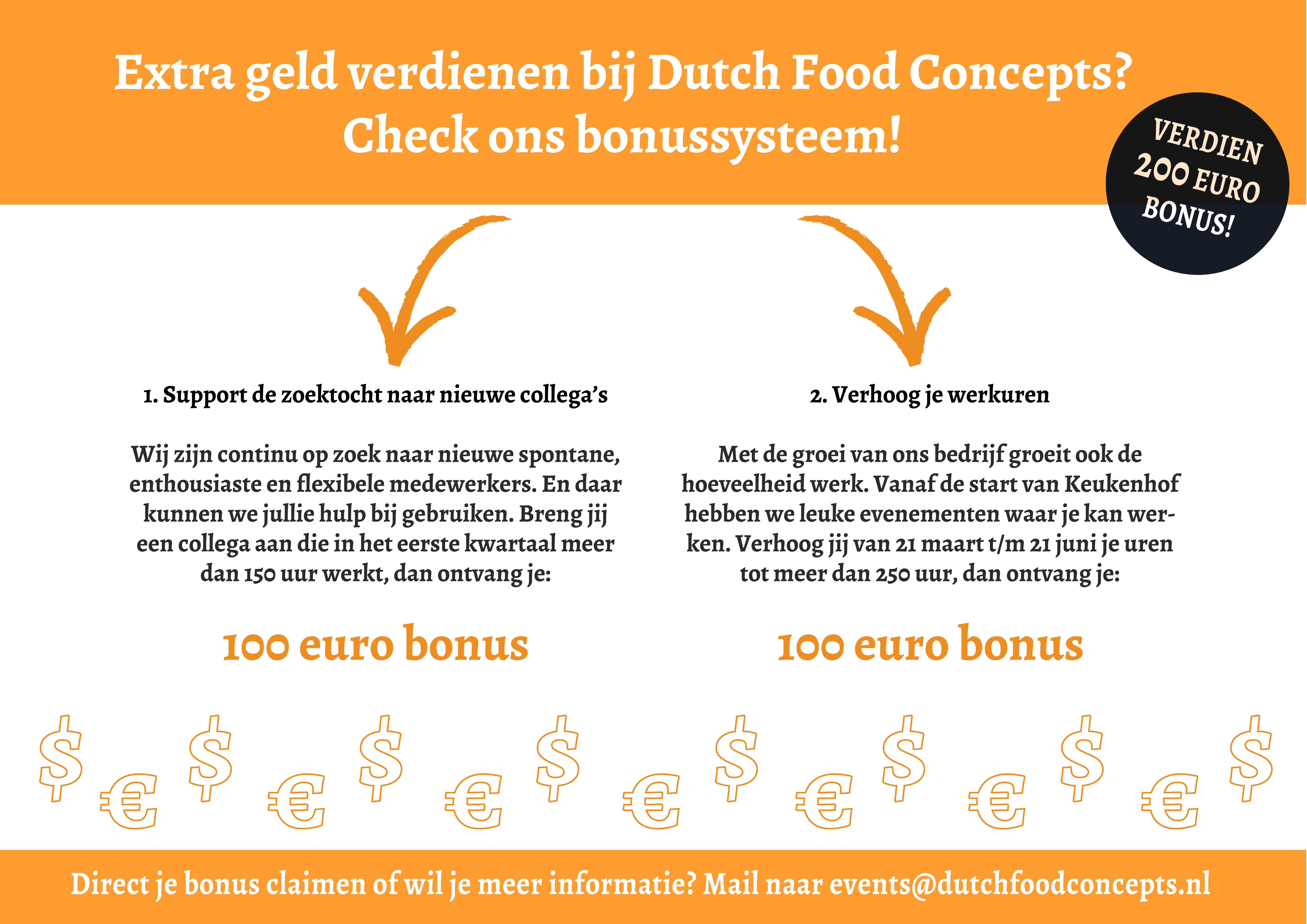 Figuur 5.2: Bonussysteem DFC (Dutch Food Concepts, 2019)Opsomming resultaten deelvraag 1: DFC maakt momenteel gebruik van arbeidsmarktcommunicatie en doet dit zowel intern als extern om de personeelswerving te ondersteunen. In deze communicatie gebruikt het bedrijf vooral woorden als flexibel en zelfstandig. De keuze voor het gebruik van deze woorden is gebaseerd op de aanname dat deze aansluiten bij de wensen en behoeften van de doelgroep. 5.3 Deelvraag 2Deelvraag 2 luidt als volgt: Hoe groot is het personeelstekort van Dutch Food Concepts in uren en verhoogde loonkosten? Om deze deelvraag te beantwoorden is deskresearch uitgevoerd. Het personeelstekort is berekend op basis van cijfers uit de periode januari 2019 tot april 2019. De resultaten van deze analyse zijn zichtbaar in figuur 2.3 in de situatieschets. Figuur 5.3 is een versimpelde versie van figuur 2.3. In de onderstaande figuur zijn alle alternatieve personeelsgroepen bijeengevoegd. Ook is kolom 2 van figuur 2.3 weggelaten. 5.4 Deelvraag 3Deelvraag 3 luidt als volgt: Aan welke eisen moet het beoogde personeel van DFC voldoen? Om de deelvraag te beantwoorden is zowel kwalitatief onderzoek als deskresearch ingezet. Het interview met de eventcoördinator biedt inzicht in de kwalitatieve eisen met betrekking tot personeel. Daarnaast geeft deskresearch inzicht in de kwantitatieve eisen, zoals het aantal benodigde uren en de leeftijd van de doelgroep.Met deskresearch zijn de kwantitatieve eisen voor het personeel van DFC geanalyseerd. Het personeel dient 15 jaar of ouder te zijn om in dienst te treden bij het bedrijf. Deze leeftijd is afgestemd op de wetgeving die betrekking heeft tot het personeel dat werkzaam is in de horeca. Er bestaat vanuit het bedrijf geen regel voor de maximale leeftijd van personeel. Wel heeft het bedrijf een voorkeur voor een jonge doelgroep. In het interview met de eventcoördinator spreekt de respondent deze voorkeur uit: “De ideale medewerker is tussen de 16 en 19. Dat is de perfecte leeftijd omdat de loonkosten dan nog laag liggen. Ook kunnen sommigen dan al zelfstandig naar een locatie om te werken en hebben ze veel vrije tijd.”Het vereiste aantal beschikbare uren per werknemer is afhankelijk van het aantal personeelsleden dat DFC aan wil trekken. Op basis van het berekende tekort in uren, zie de resultaten van deelvraag 2, is een indicatief aantal uren per week nodig om het personeelstekort op te lossen. Figuur 5.4 toont een indicatie van het wekelijks aantal werkuren, afhankelijk van het aantal personeelsleden dat DFC aantrekt. De berekeningen zijn gebaseerd op het personeelstekort, uitgedrukt in 1.553,63 uur per vier maanden.Figuur 5.4: Overzicht aantal benodigde extra werkuren per aantal personeelsleden (Auteur, 2019).Op kwalitatief gebied kent DFC een aantal eigenschappen die het bedrijf vereist van haar werknemers. In het interview met de eventcoördinator, verbatim 13, zijn de volgende benoemd: “Onder competenties wordt het volgende omschreven: Servicegerichtheid, Gastvrijheid, Flexibiliteit, Zelfstandigheid, Initiatief tonen, Professionaliteit, Stressbestendigheid.” Deze eigenschappen zijn onderdeel van de functieomschrijving van DFC. In het interview benoemt de eventcoördinator ook de woonomgeving als vereiste voor het personeel van DFC. Hij benoemt dit bij de vraag of omgeving ook belangrijk is bij het selecteren van personeel: “Ja, het liefst uit de buurt. De Bollenstreek is wel het handigst voor hen zelf. We vertrekken bij een werkdag vrijwel altijd vanaf het kantoor hier, dus het is onhandig als ze erg ver weg wonen.” Opsomming resultaten deelvraag 3: De beoogde doelgroep van DFC is 16 tot 19 jaar, woonachtig op comfortabele reisafstand van het kantoor in Noordwijkerhout. Afhankelijk van het aantal werknemers dat DFC extra aanneemt moet de beschikbaarheid per week voldoende zijn om het personeelstekort op te lossen. Afhankelijk van de beschikbaarheid van de doelgroep kan DFC beslissen hoeveel extra werknemers er nodig zijn. De beoogde doelgroep moet klantgericht, flexibel, zelfstandig en stressbestendig zijn. 5.5 Deelvraag 4Deelvraag 4 luidt als volgt: Wat zijn de wensen en behoeften van de doelgroep met betrekking tot arbeidsmarktcommunicatie? Om deze deelvraag te beantwoorden is kwalitatief onderzoek ingezet in de vorm van diepte-interviews met de doelgroep. De vragen 10 tot en met 14 geven antwoord op deze deelvraag. Vraag 10: Als je op zoek gaat naar een baan, via welke kanalen zoek je dan?
Tijdens interviews is de bovenstaande vraag bij verkeerde interpretatie omgedraaid, om de vraagstelling te verduidelijken en de respondent tegemoet te komen. De vraag is in deze gevallen zo gesteld: Als een bedrijf jou wil bereiken, wat is dan de beste manier? De respondenten noemden sociale media, op uitzondering van respondent 2, als middel om hen het best te bereiken. De redenering vanuit de respondenten was dat zij zich daar het meest op bevonden. Respondent 7, vertbatim 7 in bijlage E, geeft dit ook aan: “Via social media, daar zitten ook wel de meeste mensen van mijn leeftijd op”. Van deze media is Instagram het meest voorkomende medium en dit medium blijkt door de respondenten de voorkeur te hebben wanneer een bedrijf hen wil bereiken. Respondent 4 benoemt dit ook: “Nou, ik kom wel veel vacatures tegen via Instagram. Daar zit ik het meest op. Verder gewoon via andere mensen denk ik. Op Facebook komt ook nog wel eens iets voorbij. Maar ik zit vooral op Insta”. Figuur 5.5 toont de frequentie waarin de verschillende communicatiemiddelen voorkomen in de antwoorden op vraag 10. De getallen staan voor het aantal respondenten dat dit middel benoemt. Het cumulatieve aantal is hoger dan het totale aantal respondenten omdat een respondent meerdere middelen kan benoemen in zijn of haar antwoord.Figuur 5.5: Communicatiemiddelen doelgroep (Auteur, 2019).Vraag 11: Op welke manier heb je je huidige baan gekregen?
In tegenstelling tot vraag 10, waarbij de respondent zijn of haar intentie aangeeft met betrekking tot het vinden van een baan, geeft vraag 11 inzicht in de daadwerkelijke wijze waarop de doelgroep een baan verkregen heeft. De resultaten kennen overeenkomsten met de resultaten van vraag 10. Zo blijkt dat de respondenten vooral via sociale media en sociale connecties aan een baan komen. Toch biedt vraag 11 ook andere inzichten. Zo geven respondenten ook aan dat zij via snuffelstages, van de opleiding HBR, aan een bijbaan zijn gekomen. Respondent 7 geeft dit in verbatim 7 van bijlage E als volgt aan: “Ja, ik heb twee weken stage gelopen bij Nederzandt en daar heb ik nu ook een baan gekregen.” Figuur 5.6 toont de verdeling van de antwoorden van de respondenten. Ook hier kan sprake zijn van een hogere totale cumulatieve frequentie dan het aantal respondenten, omdat respondenten meerdere opties kunnen aangeven. Het antwoord van respondent 12, verbatim 12 in bijlage E, ontbreekt omdat deze respondent geen baan heeft. Figuur 3.6: Verdeling antwoorden analyseschema 6 (Auteur, 2019)
Vraag 13: Ik heb hier een aantal omschrijvingen die bij vacatures horen. Kun je me vertellen welke je het meest aanspreekt en welke het minst?
De resultaten van vraag 13 zijn in analyseschema 11 van bijlage F opgenomen. Het draait hier om de indeling die de respondenten hebben gemaakt, maar ook om de redenering achter hun keuze. Zo blijkt dat respondent 7, verbatim 7 van bijlage E, Leer- en ontwikkelkansen het meest aansprekend vindt bij een vacature. Zijn reden hiervoor luidt als volgt: “Ja, ik denk dat het handig is als je meteen al ervaring opdoet bij je baan voor later. Dus ook als bijbaan is het wel belangrijk dat je meteen doet wat je leuk vind en waar je iets aan overhoudt,anders dan geld.”
De omschrijving Afwisselende werklocaties, een eigenschap van het werk bij DFC, is door de doelgroep meerdere keren genoemd als minst aansprekende omschrijving. Soms is dit uit voorkeur, zoals bij respondent 6: “Ja, dat lijkt me niets. Ik wil gewoon een vaste locatie hebben, anders blijf je de hele tijd reizen.”. Ook komt het voor dat de respondent bij Afwisselende werklocaties een andere betekenis ziet dan de bedoeling van DFC is. Zo noemt respondent 1, verbatim 1 in bijlage E, het volgende: “Er staat bij die optie Afwisselende werklocaties en ik werk het liefst op een vaste plek. Anders moet ik steeds naar andere locaties fietsen voor werk. Dat lijkt me erg lastig.”. Opsomming resultaten deelvraag 4: De doelgroep maakt gebruik van sociale media, met name Instagram, en is hier het beste op te bereiken. Via snuffelstages, sociale connecties en sociale media komt de doelgroep aan hun baan. Functieomschrijvingen met ‘Afwisselende werklocaties’ vindt de doelgroep niet aantrekkelijk door het vooruitzicht op constant onderweg zijn en ‘Leer- en ontwikkelkansen’, ‘Uitdagend werk’ en ‘Flexibel inzetbaar’ spreken wel aan. 5.6 Hypothese 1Hypothese 1 luidt als volgt: Als Dutch Food Concepts Instagram gebruikt als communicatiemiddel om personeel te werven, dan bereikt het bedrijf de doelgroep.De hypothese is getest met de vragen 10 en 11 van topic guide 1, in bijlage D. De resultaten van deze vragen bieden inzicht in het gebruik van communicatie van de doelgroep, zowel de middelen als de voorkeur op het gebied van woordgebruik. Hieruit blijkt dat de doelgroep vooral gebruik maakt van sociale media, maar niet van de media waar het bedrijf op inzet in haar werving. Instagram is veruit het meest gebruikte sociale medium onder de doelgroep terwijl LinkedIn, dat DFC het meest voor werving gebruikt, niet is genoemd in de antwoorden. Respondent 5, analyseschema 10 van bijlage F, benoemt dit zijn antwoord: “Ik denk het beste via Insta, sowieso via internet. Daar zit iedereen op, zeker van mijn leeftijd.”.Analyseschema 11 toont de antwoorden op vraag 11. Hieruit blijkt dat de doelgroep via sociale media, sociale connecties en snuffelstages aan een baan komt. Dat sociale media belangrijk is bij de werving blijkt uit deze vraag weer. Respondent 6 geeft in analyseschema 11 van bijlage F aan dat specifiek Instagram belangrijk is geweest in het krijgen van een baan: “Via Instagram kwam allemaal promotie van Domino’s binnen. Dus toen ben ik naar hun kanaal gegaan en toen stond er dat ze nog mensen zochten. Dus ik ging meteen solliciteren.”.5.7 Hypothese 2Hypothese 2 luidt als volgt: Als Dutch Food Concepts haar medewerkers kansen op promotie en ontwikkeling biedt, dan blijven de werknemers langer bij het bedrijf werken.De antwoorden van vraag 9 van de topic guide geven inzicht in de invloed van een loopbaanbeleid op de personele uitstroom binnen een bedrijf. De doelgroep geeft in analyseschema 9 van bijlage F aan dat de kansen op promotie of ontwikkeling zouden zorgen voor een langere werkperiode bij het bedrijf, mits ze gelukkig zijn bij het bedrijf. Respondent 3 in analyseschema 9 geeft dit aan: “Nou, als je ergens werkt wil je natuurlijk vaak het beste er uit halen. Anders is het niet echt een uitdaging. Als je weet dat er kans is om meer te verdienen of meer te leren, dan is het wel aantrekkelijk om daar te blijven natuurlijk. Ik zou dat in ieder geval wel hebben.”De reden voor deze lagere uitstroom is de uitdaging die komt kijken bij de kans op promotie en ontwikkeling en de mogelijkheid om dan meer te verdienen. Respondent 7 legt dit als volgt uit: “Dat betekent dat ze het belangrijk vinden dat je doorleert en beter je werk doet. In zo’n sfeertje wil ik graag werken. Bij Nederzandt heb je dat ook, dan kun je bediening, bar of een soort managementrol krijgen. Daar zit dan meer geld in als je dat kan.” 5.8 Hypothese 3Hypothese 3 luidt als volgt: Als Dutch Food Concepts stageplaatsen aanbiedt bij het Teylingen College, dan daalt het personeelstekort van het bedrijf.Het personeelstekort bedraagt ruim 1500 arbeidsuren over 4 maanden. Hypothese 3 test of het aanbieden van arbeidsplaatsen een optie is om dit tekort kan laten dalen. In analyseschema 6 geven de respondenten antwoord op de vraag hoe ze aan hun baan zijn gekomen. Daarvan noemt onder andere respondent 4 in analyseschema 6 van bijlage F de snuffelstage als de manier om aan een baan te komen: “Ja, via mijn opleiding hier. Dat is via een stage gegaan.” Naast een tijdelijke invulling van arbeidsuren, de stagiairs werken namelijk mee, is het ook een manier om de doelgroep te binden aan het bedrijf. Toch is dit maar voor een korte periode. Respondent 2 geeft dit in analyseschema 6 van bijlage F aan: “Nou, ik werk nog niet echt daar. Maar ik heb twee weken stage gelopen en misschien ga ik daar kok worden.”ConclusieNaar aanleiding van de resultaten zijn de volgende conclusies te trekken: DFC kan haar werving effectiever uitvoeren door de arbeidsmarktcommunicatie af te stemmen op de doelgroep, het huidige tekort bedraagt 1.553,63 uur en hierdoor vallen de loonkosten 7.871,59 euro hoger uit, het beoogde personeel van DFC komt overeen met de onderzoeksdoelgroep op zowel leeftijd, woonplaats als kwalitatieve kenmerken. Ten slotte is de beste manier om de doelgroep te werven via promotie op Instagram en de inzet van snuffelstages. Op basis van de antwoorden van het kwalitatieve onderzoek zijn hypothese 1 en 2 aangenomen en is hypothese drie verworpen. 6.1 Deelvraag 1Welke arbeidsmarktcommunicatie gebruikt DFC momenteel in haar werving?
In het voorgaande hoofdstuk zijn de resultaten van deelvraag 1 benoemd. Uit zowel het overzicht van de online arbeidsmarktcommunicatie als de redenen voor de woordkeuze en communicatiemiddelen blijkt dat het bedrijf geen structurele communicatie uitvoert en dat kennis van de doelgroep geen rol speelt in de keuzes die het bedrijf maakt. Dutch Food Concepts zet via LinkedIn relatief de meeste wervende berichten online en doet dit ook het meest frequent in vergelijking met andere online kanalen. Toch blijkt de doelgroep geen gebruik te maken van dit medium, voor zowel het zoeken van een baan als algemeen gebruik. Instagram en Facebook zijn betere media om te gebruiken voor externe arbeidsmarktcommunicatie. Ook bij de omschrijving van de baan en de gevraagde competenties in de vacature houdt het bedrijf geen rekening met de doelgroep. De huidige wervende teksten in de vacatures komen slechts gedeeltelijk overeen met de voorkeur die de doelgroep heeft, zie deelvraag 4. De keuze voor de gebruikte omschrijvingen bij de vacatures is gemaakt op basis van aannames over de doelgroep.Antwoord op deelvraag 1: DFC maakt zowel intern als extern gebruik van arbeidsmarktcommunicatie om nieuw personeel te werven, maar het bedrijf kan dit effectiever doen door de communicatie af te stemmen op de doelgroep.6.2 Deelvraag 2Hoe groot is het personeelstekort van Dutch Food Concepts in uren en verhoogde loonkosten?
Antwoord deelvraag 2: 6.3 Deelvraag 3Aan welke eisen moet het beoogde personeel van DFC voldoen?
Het beoogde personeel van DFC is tussen de 16 en 19 jaar. In deze leeftijd is de doelgroep werkgerechtigd en voor DFC financieel aantrekkelijk om aan te nemen. De doelgroep dient dichtbij het kantoor van DFC te wonen aangezien het personeel hun werkdag daar begint. Het personeel dient wekelijks beschikbaar te zijn, doordeweeks of in het weekend. Bij het uitvoeren van het werk is het belangrijk dat de doelgroep, gezien de werkzaamheden, klantgericht, flexibel en stressbestendig is. Antwoord deelvraag 3: Het personeel moet tussen de 16 en 19 jaar zijn en in de buurt van het kantoor van DFC wonen. Kwaliteiten zoals flexibiliteit, klantgerichtheid en stressbestendigheid zijn vereist om het werk uit te voeren.6.4 Deelvraag 4Wat zijn de wensen en behoeften van de doelgroep met betrekking tot arbeidsmarktcommunicatie?
De doelgroep gebruikt in haar zoektocht naar een baan vooral sociale media, met name Instagram, en is ook het best voor bedrijven bereikbaar via deze media. Voor DFC is het belangrijk om de juiste media te gebruiken om hun arbeidsmarktcommunicatie uit te voeren. Zo is LinkedIn, het medium waar DFC relatief het meest mee werft, niet het platform waar de doelgroep gebruik van maakt. Om de doelgroep te bereiken is sociale media belangrijk, maar uit het onderzoek blijkt ook dat de doelgroep een baan vindt door middel van een sociale connectie en het lopen van snuffelstages via de opleiding. De omschrijvingen Uitdagend werk, Flexibel inzetbaar en Leer- en ontwikkelkansen spreken de doelgroep aan en de omschrijving Afwisselende werklocaties spreekt niet aan. De arbeidsmarktcommunicatie moet daarom de omschrijvingen die wel aanspreken opnemen tijdens haar werving en de omschrijving die niet aanspreekt moet het bedrijf weren uit de wervende teksten. Antwoord op deelvraag 4: De doelgroep gebruikt social media en met name Instagram in de zoektocht naar een baan. Toch blijkt de doelgroep daarnaast vooral via sociale connecties en snuffelstages aan hun baan te komen. De omschrijvingen Uitdagend werk, Flexibel inzetbaar en Leer- en ontwikkelkansen spreken de doelgroep aan en Afwisselende werklocaties spreekt de doelgroep niet aan. 6.5 Hypothese 1H1: Als Dutch Food Concepts Instagram gebruikt als communicatiemiddel om personeel te werven, dan bereikt het bedrijf de doelgroep.Uit de resultaten blijkt dat niet LinkedIn, maar Instagram de beste manier is om de doelgroep te bereiken via sociale media. Het medium LinkedIn, waar DFC de meeste aandacht aan werving besteedt is zelfs helemaal niet genoemd door de doelgroep. De inzet via LinkedIn is niet effectief en het is daarom beter als DFC de focus verlegt van LinkedIn naar Instagram of de doelgroep te bereiken. Ook blijkt dat de woorden die DFC gebruikt in haar vacatures niet altijd aanspreekt bij de doelgroep. Zo verwerkt DFC Afwisselende werklocaties in haar wervende tekst terwijl de doelgroep in het onderzoek daar negatieve associaties mee heeft. Het aanpassen van de tekst op basis van de voorkeur van de doelgroep is effectiever omdat de vacature dan meer aanspreekt bij de doelgroep. H1 is aangenomen op basis van de antwoorden in analyseschema’s 10 en 11 in bijlage F.6.6 Hypothese 2H2: Als Dutch Food Concepts haar medewerkers kansen op promotie en ontwikkeling biedt, dan blijven de werknemers langer bij het bedrijf werken.Uit de resultaten blijkt dat doelgroep aangeeft dat het uitzicht op promotie of ontplooiing een factor is in het langer blijven werken bij dezelfde werkgever. Hierbij noemen respondenten ook dat het afhankelijk is van de baan en het plezier dat ze ervaren bij hun werkplek. De respondenten geven aan dat promotie en ontwikkeling uitzicht biedt op het groeien binnen een bedrijf en het opleveren van een hoger salaris. Daarom zien zij het als een positieve factor bij het langer blijven bij dezelfde werkplek.H2 is aangenomen op basis van de antwoorden in analyseschema 9.6.7 Hypothese 3H3: Als Dutch Food Concepts stageplaatsen aanbiedt bij het Teylingen College, dan daalt het personeelstekort van het bedrijf.Het aanbieden van stageplaatsen is een manier om op korte termijn personeel aan te trekken. Toch blijkt uit de antwoorden van de doelgroep dat de stage slechts twee weken duurt. Daarom kan een stage alleen geen daling in het personeelstekort opleveren. Wel is het aanbieden van stageplaatsen een indirecte manier personeel te binden aan het bedrijf en daarna aan te nemen, zo geven de respondenten aan. Omdat het aanbieden van stageplaatsen slechts een tijdelijke en erg korte periode betreft is het geen wijze om het personeelstekort te laten dalen. H3 is verworpen op basis van de antwoorden in analyseschema 9.6.8 ProbleemstellingDe probleemstelling luidt als volgt: ‘Hoe kan Dutch Food Concepts haar werving aanpassen zodat het bedrijf op duurzame wijze over adequaat menselijk kapitaal kan beschikken?’Uit het onderzoek blijkt dat de studenten van het Teylingen College op kenmerken als leeftijd, woonplaats en werkkwaliteiten overeenkomen met de eisen die DFC stelt voor de flexwerkpool. Daarnaast is de doelgroep wekelijks 8 tot 25 uur inzetbaar en daarmee kan DFC het personeelstekort met 5 tot 9 nieuwe werknemers oplossen. Ook op kwalitatief niveau is de doelgroep passend omdat deze overeenkomt met de kwalitatieve vraag naar arbeid van DFC. Zo heeft de doelgroep interesse in de horeca en ambitie om in dezelfde sector werkzaam te zijn. Daarnaast geven de studenten van het Teylingen College aan dat zij flexibiliteit, uitdaging en een werkplek in de buurt belangrijk vinden bij het vinden van een baan. DFC kan haar werving aanpassen door LinkedIn en Twitter niet meer te gebruiken en de focus te leggen op Instagram voor het promoten van vacatures. Naast Instagram vindt de doelgroep banen via sociale connecties en snuffelstages vanuit het onderwijs. DFC moet het aanbieden van snuffelstages inzetten als onderdeel van de werving om personeel te binden aan het bedrijf. Bij het schrijven van wervende teksten en vacatures moet DFC rekening houden met de wensen en behoeften van de doelgroep. De omschrijving Afwisselende werklocaties moet DFC vermijden in haar teksten en Uitdagend werk, Leer- en ontwikkelkansen en Flexibel inzetbaar moet het bedrijf wel gebruiken. Het behouden van het personeel is mogelijk door een loopbaanbeleid op te zetten waarbij de medewerkers zich kunnen ontwikkelen en kans kunnen maken op promotie. Antwoord probleemstelling: Dutch Food Concepts kan over adequaat menselijk kapitaal beschikken door snuffelstages aan te bieden aan studenten van het Teylingen College, in haar werving gebruik te maken van promoties op Instagram met Leer- en ontwikkelkansen, Flexibel inzetbaar en Uitdagend werk als omschrijvingen in haar vacatures en door haar medewerkers kansen te bieden op ontwikkeling en promotie. 
AanbevelingenGelet op de resultaten en conclusies van dit onderzoek zijn de volgende aanbevelingen opgesteld: leg bij de arbeidsmarktcommunicatie de nadruk op ontwikkeling, uitdaging en flexibiliteit. Leg de focus van de online werving op Instagram, meld DFC bij het Teylingen College aan als leerbedrijf en bied snuffelstages aan om de doelgroep aan het bedrijf te binden, zorg voor mogelijkheden voor werknemers om zich binnen het bedrijf te ontwikkelen, blijf ook na het bereiken van een acceptabele personeelsbezetting doorgaan met het meten van de personeelsbehoefte. Ten slotte doet het bedrijf er goed aan om de inzet van de werving meetbaar te maken, zodat DFC kan evalueren of de werving haar vruchten afwerpt.7.1 Pas de wervingsboodschap aanDe boodschap die DFC momenteel gebruikt in haar werving sluit niet volledig aan op de voorkeur van de doelgroep met betrekking tot functieomschrijvingen. Het bedrijf kan met de omschrijvingen Uitdagend werk, Flexibel inzetbaar en Leer- en ontwikkelkansen wervingsteksten maken die de doelgroep meer aanspreken. Met het gebruik van een Employer Value Proposition, zie hoofdstuk 3.2, kan DFC de uitwisseling tussen wat de doelgroep aantrekkelijk vindt en wat het bedrijf kan bieden samenvatten in een korte zin.7.2 Zet in op InstagramEen van de acties in de theorie van Evers en Verhoeven (1999) om een passende personeelsgroep te verkrijgen is door het beïnvloeden van het aanbod van arbeid middels werving. Het aanbod van arbeid is in dit geval de doelgroep op het Teylingen College. Het beste middel om deze doelgroep te bereiken is via sociale media. Uit het onderzoek blijkt ook dat de doelgroep, naast snuffelstages en sociale connecties, via Instagram aan een baan komt. Het verleggen van de focus naar Instagram als communicatiemiddel zorgt voor het bereiken van de doelgroep. Om de arbeidsmarktcommunicatie van DFC efficiënter in te zetten moet DFC daarom wervingsadvertenties inzetten via Instagram. 7.3 Bind de doelgroep door snuffelstages aan te biedenDe doelgroep geeft in het onderzoek aan dat zij hun baan verkrijgen middels sociale connecties, sociale media en werkstages via de opleiding. Naast het bereiken van de doelgroep via arbeidsmarktcommunicatie is het aanbieden van snuffelstages ook een effectieve manier om de doelgroep te werven. Het bedrijf doet dit door zich bij de opleiding HBR aan te geven als leerbedrijf. Dutch Food Concepts verkrijgt op deze manier tijdelijke arbeidskrachten die een aantal weken het bedrijf leren kennen, werkzaamheden uitvoeren en uiteindelijk een echte arbeidsovereenkomst kunnen aangaan. 7.4 Bied werknemers kans op ontwikkelingUit het onderzoek blijkt dat de doelgroep bij het vinden van een bijbaan een grote waarde hecht aan de kans om te leren. Ook blijkt dat de doelgroep langer bij een bedrijf blijft als er kans op promotie of ontplooiing is. Ook Evers en Verhoeven (1999) beargumenteren het voeren van een loopbaanbeleid in hun theorie. Het opzetten van een loopbaanbeleid zorgt voor een tegemoetkoming van de behoeften van de doelgroep en bindt een werknemer langer aan het bedrijf. Dit kan via het geven van een promotie, het opdoen van werkervaring en het volgen van trainingen en cursussen. DFC ziet promotie als een goed middel om de doelgroep tegemoet te komen en het bedrijf in andere niveaus te voorzien van passend personeel, zo geeft de eventcoördinator in verbatim 13 van bijlage E aan. Toch onderkent het bedrijf dat er niet genoeg plek is om iedereen van promotiekansen te voorzien. Met de inzet van relevante cursussen en trainingen kan DFC de gehele doelgroep de kans geven om zich te ontplooien. Voor zowel de organisatie als de medewerkers is dit een verrijking. De werknemer kan zich namelijk ontwikkelen en DFC krijgt hierdoor een beter geschoolde werknemer die langer bij het bedrijf blijft. 7.5 Blijf de personeelsbehoefte metenEvers en Verhoeven (1999) geven aan dat Strategische Personeelsplanning geen incidentele handeling maar een doorlopend proces is. Dit betekent dat DFC, na het bereiken van een acceptabele personeelsbezetting, moet doorgaan met het meten van de personeelsbehoefte om tekorten of overschotten direct waar te nemen. Dit doet het bedrijf door het bijhouden van een inventaris van gewerkte uren waarbij de inzet van alternatief personeel zoals uitzendkrachten of kantoormedewerkers inzichtelijk is. In figuur 5.4 is het aantal werknemers dat nodig is om het personeelstekort op te lossen af te lezen. Aan de hand van de indicatieve beschikbaarheid van de doelgroep zijn er 5 tot 9 nieuwe werknemers nodig. Toch is dit slechts een indicatie op basis van de huidige situatie. Het aantal cateringaanvragen kan harder groeien of er kunnen werknemers ontslag nemen of ziek worden. Daarom is het belangrijk om periodiek de personeelsbehoefte te meten. Maandelijkse uitwisseling van inzichten tussen de afdeling Events en HRM zorgt voor een optimaal wervingsbeleid waarbij het bedrijf tekorten of overschotten in personeelsbezetting in de toekomst kan vermijden (Evers & Verhoeven, 1999).7.6 Evalueer de werking van de marketinginzetOm te bewijzen dat de vernieuwde werving zin heeft moet Dutch Food Concepts een evaluatie van de opbrengsten maken. Via advertenties en posts kan het bedrijf statistische gegevens destilleren. Daarnaast kan het bedrijf de opbrengst van haar werving meten door aan sollicitanten te vragen hoe ze bij het bedrijf zijn gekomen. Deze vergaring van informatie kan online, via het solliciteerformulier op de website van DFC, en tijdens de sollicitatiegesprekken. Op deze manieren heeft DFC meetbare gegevens om te testen of de huidige werving het gewenste resultaat oplevert.ImplementatieOm de aanbevelingen van dit onderzoek te realiseren is een implementatieplan opgesteld op basis van het POST-model van Li en Bernoff (2011) en het Strategisch Personeelsplanningsmodel van Evers en Verhoeven (1999). De implementatie berust opgestelde doelen. De technologie de het meest belangrijk is voor de verspreiding van de arbeidsmarktcommunicatie is Instagram, ondersteund door de website van DFC. De geschatte kosten voor de implementatie bedraagt €4400 op jaarbasis. 8.1 DoelenHet implementeren van de aanbevelingen is te bewerkstelligen door het behalen van een aantal doelen. Deze doelen, verdeeld over drie onderdelen van personeelsplanning, zijn SMART geformuleerd.Figuur 8.1: Implementatiedoelen (Auteur, 2019).
Doel 1 is te behalen door de inzet van werving en het aanbieden van snuffelstages onder de doelgroep. Het aantal is vervolgens meetbaar door een sollicitant online via een sollicitatieformulier of tijdens het sollicitatiegesprek te vragen hoe deze tot aanmelding is gekomen. Op deze wijze is de inzet en opbrengst van de geïmplementeerde werving meetbaar. Doel 2 is te behalen door het aanmelden van DFC als leerbedrijf bij het Teylingen College. Het contactpersoon hiervoor is de opleidingsmanager. Het aantal stageplaatsen dat de opleiding HBR kan vervullen is afhankelijk van het curriculum in het nieuwe schooljaar, 2019/2020. Het kan bij een wijzigend onderwijsbeleid zijn dat het aantal stageplaatsen dat DFC wil aanbieden niet haalbaar is. Een aanpassing in het gestelde doel is in zo’n geval nodig om het doel realistisch te houden.Doel 3 onderhoudt de binding met het personeel en ondersteunt het behoud van een vervulde personeelsbehoefte. Het bedrijf kan groepstrainingen inkopen via de organisatie Kolibrie. Het aantal werknemers dat aan deze training deelneemt is afhankelijk van de vraag vanuit de personeelsgroep. 8.2 DoelgroepenEr zijn drie doelgroepen die van belang zijn voor de implementatie van de aanbevelingen uit het onderzoek. De externe doelgroep. Studenten van het Teylingen College vormen de doelgroep die het bedrijf wil werven om de flexwerkpool te vullen. De aanbevelingen met betrekking tot de werving en de aanbieding van stageplekken hebben invloed op deze doelgroep. De interne doelgroep. Werknemers die momenteel en in de toekomst de flexwerkpool vullen vormen de doelgroep die DFC wil behouden. De aanbevelingen met betrekking tot ontwikkeling, promotie en training hebben invloed op deze doelgroep.Het kantoorpersoneel. De uitvoering van de aanbevelingen is de verantwoordelijkheid van het personeel op de afdeling HRM, Events en Marketing. Het behalen van de doelen valt of staat daarom met de bereidheid van deze laatste doelgroep om de aanbevelingen uit te voeren.8.3 TechnologieDe gehanteerde technologie voor de verzending van arbeidsmarktcommunicatie is Instagram. Het onderzoek wijst uit dat dit de meest effectieve manier is om de doelgroep te bereiken en werven. Via Instagram kan DFC de doelgroep doorverwijzen naar de website, waar een sollicitatieformulier voor zowel een stage als een functie klaarstaat. Voor zowel de arbeidsmarktcommunicatie op Instagram als de functieomschrijving op de website geldt dat de wervende tekst geschreven dient te zijn aan de hand van aanbeveling in hoofdstuk 7.1. Figuur 8.2 toont zo’n wervend bericht waarbij het bedrijf gebruik maakt van Instagram als communicatiemiddel.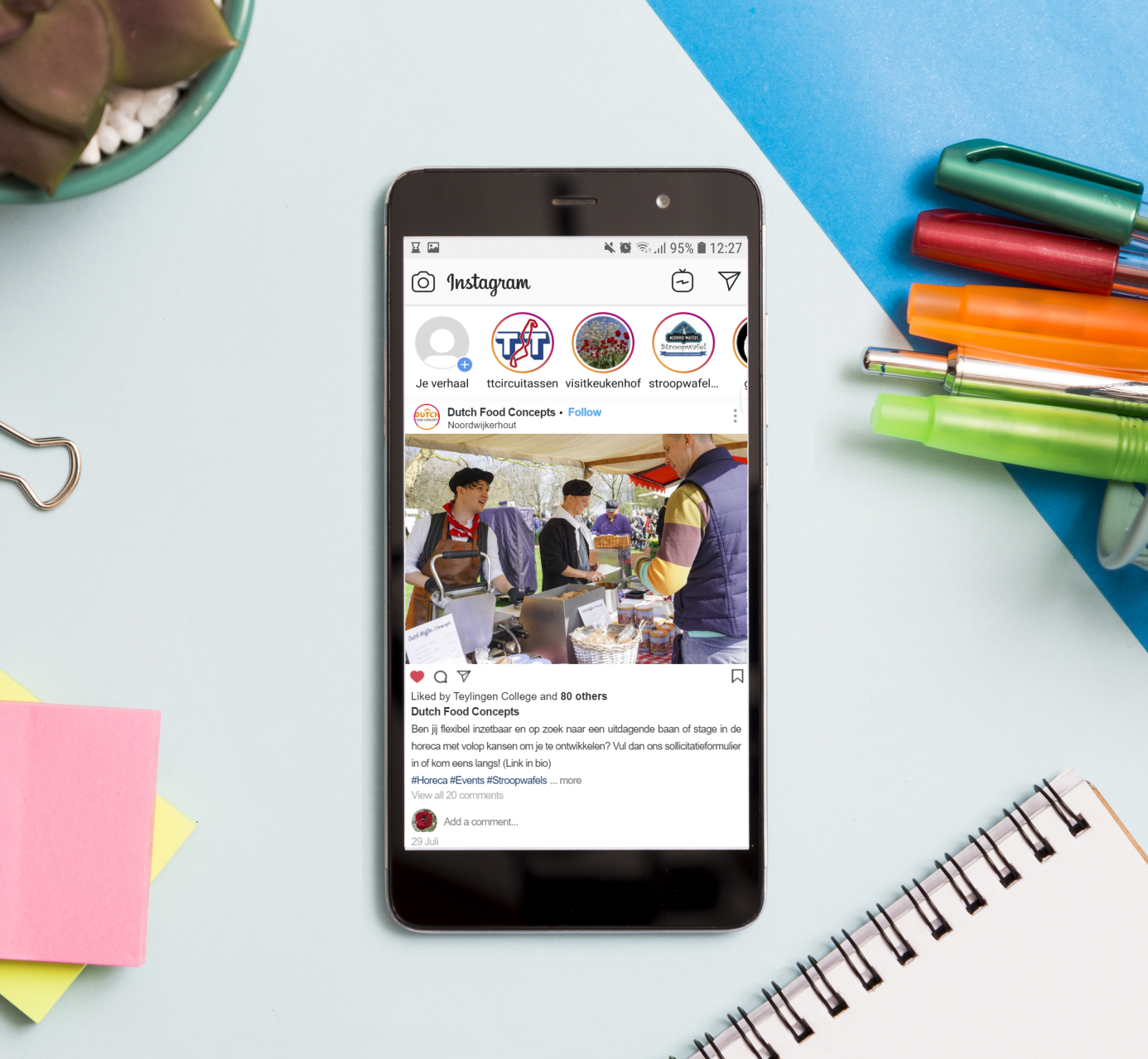 Figuur 8.2: Voorbeeld inzet Instagram (Auteur, 2019)8.4 Kosten en opbrengstenHet implementeren van het onderzoeksadvies neemt kosten met zich mee. Figuur 8.3 toont de verwachte kosten en beoogde opbrengsten. De kosten zijn een schatting op basis van gegevens uit de praktijk. Onder figuur 8.3 is een toelichting gegeven voor de kosten en de opbrengsten.Figuur 8.2: Kosten en opbrengsten (Auteur, 2019)Werving: De advertenties op Instagram tonen vacatures voor uitvoerend medewerker en zijn inhoudelijk afgestemd op de voorkeur van de doelgroep, conform het advies in hoofdstuk 7.1. Gezien de specifieke doelgroep, onderzocht en afgebakend tijdens het onderzoek, zijn de kosten voor de advertenties relatief laag. Criteria zoals leeftijd, woonplaats, opleiding en interesse verkleinen de inzet en dit heeft invloed op de advertentieprijs.

Ontwikkeling: De respondenten in het onderzoek geven aan dat zij langer bij een bedrijf blijven werken wanneer er kans is op promotie of ontwikkeling. Middels trainingen kan DFC haar werknemers langer binden en door deze scholing is het personeel ook van hogere waarde voor het bedrijf. 

Evaluatie: Personeelsplanning is volgens Evers en Verhoeven (1999) een constant proces. Interne en externe veranderingen kunnen invloed hebben op dit proces. Periodieke metingen van de actuele personeelsbehoefte en het aantal succesvolle sollicitaties zijn daarom nodig om de personeelsplanning en de wervingsinzet effectief te houden. Een maandelijkse evaluatie van een uur door drie werknemers van HRM, Events en Marketing moet hiervoor zorgen. LiteratuurlijstBaarda, D. B. (2014). Dit is onderzoek!: handleiding voor kwantitatief en kwalitatief onderzoek. Groningen: Noordhoff Uitgever.Backhaus, K., Tikoo, S. (1996). The employer brand. Journal of Brand Management Birkigt, K., Stadler, M. M., & Funck, H. J. (2002). Corporate Identity: grundlagen, funktionen, fallbeispiele. MI Wirtschaftsbuch.Branham, J. (1988). Practical manpower planning. IPM: Londen.De Witte, V. (2003). De wereld achter de arbeidsmarktcampagne. Alphen aan den Rijn: Kluwer Evers, G.H.M., Freese, C. (2014). Strategische personeelsplanning: hoe pak je het aan? Tijdschrift Voor HRM, 1(1). 1-17Evers, G.H.M., Verhoeven, C. J. (1999). Human resources planning: een integrale benadering van personeelsplanning. Deventer: Kluwer.Geurts, T.W., G.H.M., Evers en R.J.P. Dekker (1996). Human Resource Planning: a contingency approach. WORC-paper 96.07.012. KUB:Tilburg.Hoogendoorn, J., Lamers, B. (1983) Personeelsplanning, theorie en praktijk. In: Nunen & Wijngaard.Kleinknecht, A.H., Oostendorp, R.H., & Pradhan, M.P. (1997). Patronen en economische effecten van flexibiliteit in de Nederlandse arbeidsverhoudingen. WRR, V(99).Kluytmans, D. F. (2009). Leerboek Personeelsmanagement. Groningen/Houten: Noordhoff Uitgevers bv.Li, C., & Bernoff, J. (2011). Groundswell: De impact van social media op je business. Zaltbommel, The Netherlands: Thema.Marshal, B., De Kort, J. (2018). Arbeidsmarkt en opleidingsbehoefte horeca. Arbeidsmarktrapportage 2018. Geraadpleegd op 22 mei 2019, van: http://online.pubhtml5.com/hzaz/bmbn/#p=1 Minchington, B. (2006). Your Employer Brand: attract, engage, retain. Collective Learning Australia.Mintzberg, H. (1983). Power in and around organizations. Englewood Cliffs: Prentice-Hall.Reihlen, M., Werr, A. (2012). Handbook of research on entrepeneurship in professional services. Edward Elgar Publishing.Van der Haas, M., Hudepohl, J. (2015). Arbeidsmarktcommunicatie van A/Z. Amsterdam: Adfo Groep.Verhoeven, C.J. (1983) Techniques for corporate manpower planning. Kluwer, Boston.Verhoeven, C.J. (2012). Recruitment. Amsterdam: Pearson Benelux B.V.

Verhoeven, N. (2011). Wat is onderzoek?: praktijkboek methoden en technieken voor het hoger onderwijs. Amsterdam: Boom. Verrijk, J.F. (1999). Werving en Selectie van schaars personeel. Deventer: Kluwer BedrijfsinformatieWaasdorp, G. J. M., Hemminga, M., Roest, S., & Boerman, P. (2012). Bouwen aan het nieuwe employer brand. Werf&media.
BijlagenBijlage A – Persoonlijke communicatieBijlage B – Loonkostentabel DFCBijlage C – Infographic KHN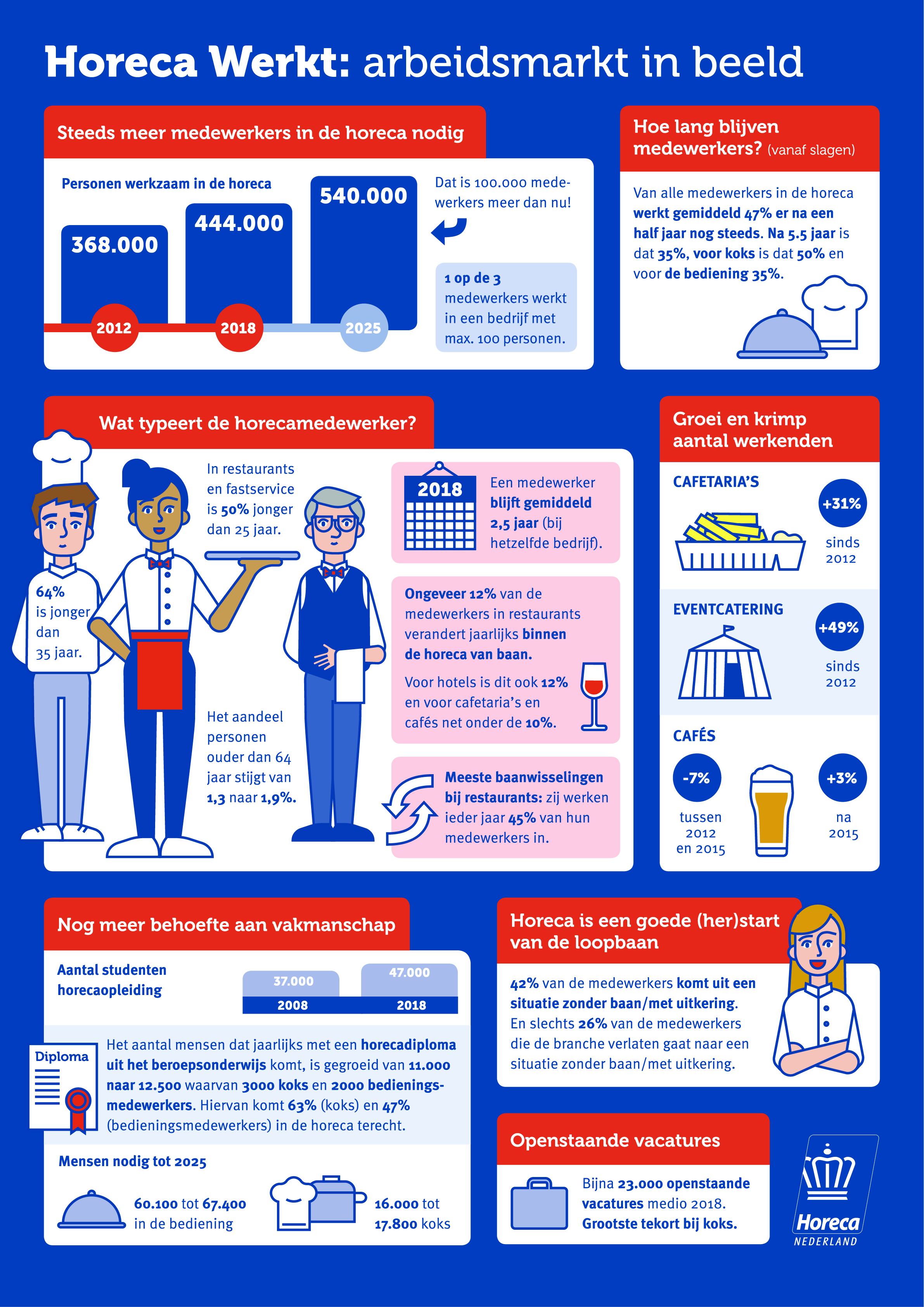 Bijlage D – Topic guideTopic guide 1. Diepte-interviews met studenten van de KTS.Topic guide 1 bevat de onderwerpen en vragen van de interviews met de studenten van de KTS. De topic guide vormt de leidraad van de diepte-interviews met de onderzoeksdoelgroep. Deze bestaat uit 14 vragen en de interviews duren zo’n 15 tot 25 minuten. Interviewverloop:Beginfase interview									01:00 minuutDe interviewer stelt zich voor en introduceert het onderwerp van het onderzoek. Daarnaast geeft de interviewer aan dat de respondent, afgezien van leeftijd en woonplaats, anoniem blijft. Ook vraagt de respondent toestemming om een audio-opname te maken tijdens het interview. Topic 1 - Doelgroep									02:00 minuutInterviewer vraagt de respondent naar zijn leeftijd en woonplaats. Deze vragen zijn introducerend en dienen de respondent op zijn gemak te stellen. Daarnaast segmenteert de vraag naar leeftijd de doelgroep en kwalificeert de vraag naar woonplaats de specifieke respondent. Topic 2 - Opleiding									05:00 minuut De vragen in dit topic betreffen de richting HBR die de respondent gekozen heeft. De vaardigheden die de respondent heeft en de interesse in de horeca komen in dit topic naar voren. Dit topic telt 3 vragen, ook wordt er gebruik gemaakt van Card Sorting.Topic 3	- Wensen en behoeften werk							05:00 minuutIn dit topic wordt de respondent gevraagd naar de mogelijke huidige werkplek en de ideale werkomstandigheden die de respondent wenst. De interviewer vraagt de respondent om, middels Card Sorting, aan te geven welke vacatureomschrijvingen het meest aantrekkelijk zijn en welke het minst. De interviewer vraagt de respondent uitleg te geven bij zijn of haar gemaakte keuzen. Dit topic bestaat uit 6 vragen en biedt inzicht in de wensen van de respondent met betrekking tot werkplekken. Ook bieden de gekozen omschrijvingen inzicht voor DFC om de vacature aan te passen aan de wensen van de doelgroep.Topic 4 - Arbeidsmarktcommunicatie							05:00 minuutOm inzicht te krijgen in het gedrag van de doelgroep op het gebied van arbeidsmarktcommunicatie wordt de respondent gevraagd via welke kanalen deze informatie met betrekking tot vacatures en werkplekken vindt. Dit topic biedt inzicht in de wensen en behoeften van de respondent met betrekking tot verschillende media, zowel online als offline. De antwoorden op de vragen bieden inzicht in de juiste communicatiekanalen om de doelgroep mee te bereiken. Het topic bestaat uit 6 vragen.Afsluiting interview									01:00 minuutDe interviewer sluit het interview af door de respondent een pakje stroopwafels aan te bieden als bedankje. VragenlijstBeginfase interview									01:00 minuutDit interview ondersteunt het onderzoek naar de juiste doelgroep voor Dutch Food Concepts, een cateringbedrijf uit de buurt. Bedankt voor je medewerking. Op uitzondering van woonplaats en leeftijd blijf je anoniem. Vind je het goed als ik dit interview opneem?Topic 1 - Doelgroep									02:00 minuutKun je me vertellen hoe oud je bent en waar je woont?Topic 2 - Opleiding									05:00 minuutJe hebt HBR gekozen, kun je me vertellen waarom?Heb je naast opleiding ook interesse in de horeca?Topic 3	- Wensen en behoeften werk							05:00 minuutHeb je een (bij)baan? Waar is deze bijbaan?Op welke dagen werk je het liefst, en hoeveel uur?Ambieer je een baan in de horeca?Als je je ideale werkplek omschrijft, welke eigenschappen heeft deze dan?Zou je langer bij je bijbaan blijven als je je kunt doorontwikkelen en/of promotie kan maken?Topic 4 - Arbeidsmarktcommunicatie							05:00 minuutAls je op zoek gaat naar een baan, via welke kanalen zoek je dan? (Waarom)Op welke manier heb je je huidige baan gekregen? Waar zie je vacatures?- Card Sorting - Ik heb hier een aantal omschrijvingen die bij vacatures horen. Kun je me vertellen welke je het meest aanspreekt en welke het minst?Op welke mediakanalen, zowel online als offline, bevind je je? (Kun je uitleggen waarom je deze kanalen gebruikt?)Afsluiting interview									01:00 minuutMag ik je een pakje stroopwafels aanbieden? Topic guide 2. Interview met eventcoördinator van DFC. Interviewverloop:Beginfase interview									01:00 minuutDe interviewer introduceert de onderwerpen die voorkomen in het interview en vraagt toestemming om het interview middels audio-opname vast te leggen. Topic 1 – Omschrijving functie respondent						01:00 minuutInterviewer vraagt respondent om een omschrijving te geven van zijn functie. Dit topic telt 1 vraag.Topic 2 – Omschrijving uitvoerend werknemer						03:00 minuutInterviewer vraagt de respondent naar zijn omschrijving van de ideale uitvoerend werknemer. Eigenschappen qua karakter, ervaring en omgeving spelen een rol. Dit topic telt 1 vraag.Topic 3 – Functie-omschrijving vacature						04:00 minuutDit topic tracht inzicht te bieden in de omschrijving van de functie vanuit het bedrijf om zo een beeld te vormen van de vraag naar arbeid. Dit topic bestaat uit 3 vragen.Topic 4	- Concurrentiepositie DFC							05:00 minuutIn dit topic vraagt de interviewer de respondent om de concurrentiepositie van DFC te omschrijven. Aan de hand van de ervaringen die de respondent heeft met betrekking tot vertrekkende werknemers biedt dit topic inzicht in de concurrentiepositie van DFC. Het topic bestaat uit 2 vragen.Topic 5 – DFC als leerbedrijf								05:00 minuutIn dit topic vraagt de interviewer de respondent drie vragen over DFC als leerbedrijf. Door middel van vragen met betrekking tot stageplaatsen en leermogelijkheden tijdens werkzaamheden biedt dit topic inzicht in de mogelijkheden van het bedrijf als werkplek voor stagiairs en snuffelstagiairs met een achtergrond in de horeca.Topic 6 – Arbeidsmarktcommunicatie							05:00 minuutDe arbeidsmarktcommunicatie is geanalyseerd middels deskresearch. Informatie die nog ontbreekt wordt in dit topic aan het licht gebracht door de eventcoördinator. Het topic biedt inzicht in de wijze waarop DFC momenteel gebruik maakt van arbeidsmarktcommunicatie en de redenen dat het bedrijf momenteel bepaalde omschrijvingen gebruikt in haar vacatures. Het topic bevat 3 vragen.Afsluiting interview									01:00 minuutDe interviewer bedankt de respondent voor het interview.VragenlijstBeginfase interview									01:00 minuutDit interview dient als ondersteuning van het deskresearch. Ik wil u graag wat vragen stellen omtrent de ideale werknemer, de omschrijving van de functie en de concurrentiepositie die DFC heeft tijdens haar werving naar personeel. Ook wil ik graag meer weten over de arbeidsmarktcommunicatie die DFC gebruikt en de keuzes die daarin gemaakt worden. Daarnaast hoor ik graag meer over de stageplekken die het bedrijf aanbiedt. Bedankt voor uw medewerking. Vind u het goed als ik dit interview opneem?Topic 1 – Omschrijving functie respondent						01:00 minuutKun je me vertellen wat je functie is en wat deze inhoudt?Topic 2 – Omschrijving uitvoerend werknemer						03:00 minuutAls je de ideale uitvoerend werknemer zou omschrijven, aan welke eisen voldoet deze dan?Topic 3 – Functie-omschrijving vacature						04:00 minuutBestaat er een omschrijving van de functie voor uitvoerend personeel?Welke omschrijvingen horen daarbij?Waarom hebben jullie voor deze omschrijvingen gekozen?Topic 4	- Concurrentiepositie DFC							05:00 minuutHoe concurreert DFC met andere bijbaantjes, zoals supermarkten en restaurants?Wat voor redenen geven sollicitanten voor het kiezen voor DFC ten opzichte van andere bedrijven?Topic 5 – DFC als leerbedrijf								05:00 minuutDenk je dat DFC een goede leerplek is voor jongeren? Neemt het bedrijf ook stagiairs aan met een horeca-opleiding?Heeft het bedrijf een gecertificeerde leermeester?Topic 6 – Arbeidsmarktcommunicatie							05:00 minuutMaakt DFC bewust gebruik van een bepaalde arbeidsmarktcommunicatie?Het woord flexibiliteit komt meermaals voor in vacatures voor uitvoerend medewerker, kun je uitleggen waarom dit een belangrijke omschrijving is?De vacatures die uitgezet worden zijn met name zichtbaar op facebook en offline media. Kun je me uitleggen waarom er voor deze kanalen gekozen is?Bijlage E - Verbatims
Verbatim 1I: Ten eerste, bedankt voor het feit dat ik je mag interviewen. Ik zal even kort uitleggen waarom ik dit interview doe en waar het onderzoek over gaat.
R: Oke, dat is goed.
I: Ik probeer met de interviews onderzoek te doen naar de doelgroep, waar jij je in bevindt, om te kijken of deze een beetje past bij de doelgroep die het bedrijf, waar ik het onderzoek voor doe, zoekt als werknemer. Het gaat om jouw voorkeur op het gebied van werk, maar ook hoe jij het beste te bereiken bent. 
R: Oke, ja. Dat is goed. I: Laten we dan maar meteen beginnen. Kun je me vertellen hoe oud je bent en waar je woont? 
R: Ik ben 16 jaar en ik woon in Lisse.
I: Dat is best een stukje rijden naar hier, klopt dat?
R: Ja, maar dat vind ik niet erg hoor.
I: Doe je dat dan met de bus?
R: Nee gewoon met de fiets eigenlijk. Elke dag lekker fietsen. Dat vind ik helemaal niet erg. I: In welk leerjaar zit je?
R: Ik zit in leerjaar 3.
I: Kun je me vertellen waarom je de opleiding HBR gekozen hebt?
R: Omdat ik koken leuk vind en ik later graag kok wil worden.

I: Ah, dus buiten je opleiding om heb je ook interesse om later aan de slag te gaan in de horeca. Kun je me vertellen in welk soort omgeving je dan graag aan het werk gaat?
R: Ik werk nu bij een restaurant, De Vier Seizoenen heet dat. 
I: En waar is dat restaurant?
R: Dat is in Lisse gewoon.
I: Kun je me vertellen wat je functie daar dan is, is dat al als kok bijvoorbeeld?
R: Nee, nu nog als afwasser. 
I: Zou je, voor je bijbaan nu, ook buiten de horeca willen werken?
R: Nou, misschien als het erg leuk is. Maar ik wil het liefst in de horeca werken, ook nu al.
I: Kun je me vertellen waarom?
R: Ik vind het leuk en omdat ik later ook kok wil worden vind ik het belangrijk om in de horeca al veel te leren.I: Kun je me vertellen hoe vaak je werkt bij je bijbaan en op welke dagen?
R: Ik werk nu op vrijdag, maar het is afhankelijk van de drukte. Weekend of doordeweeks, dat maakt me eigenlijk niet uit. Als het nodig is belt de baas me of ik wil werken. Normaal is het ongeveer 10 uur per week.
I: Oh, en vind je dat prettig?
R: Ja, ik ben wel flexibel. Dat hoort ook wel bij de horeca vind ik.I: Kun je me vertellen wat er bij jouw ideale bijbaan belangrijk is, als je de eigenschappen zelf zou mogen bepalen?
R: Ik vind een schone keuken belangrijk, met collega’s die netjes werken. 
I: Oke, je vindt hygiëne en netheid dus belangrijk?
R: Ja, dat werkt het lekkerst. 
I: En daarnaast, qua omgeving, zou je in de buurt van je woonplaats willen werken?
R: Nee dat maakt me niet zoveel uit. I: Zou je langer bij je bijbaan blijven als je je kunt doorontwikkelen en/of promotie kan maken?
R: Hoe bedoel je dat?
I: Stel je werkt bij een supermarkt of een restaurant of elke soort bijbaan waar je je nu in bevindt, zou je dan meer geneigd zijn om te blijven als deze werkplek je een kans biedt om door te stromen of promotie te maken?
R: Nou, dat denk ik wel. Ik vind uitdaging wel belangrijk en als je dan ook nog eens promotie kan maken, dat maakt het wel interessanter ja. Ik zou in ieder geval niet sneller weg gaan door die dingen. Je wordt er eerder enthousiaster van. I: Om meer te weten te komen over de manier hoe de doelgroep een baan vindt ben ik benieuwd naar de wijze hoe jij aan je baan bent gekomen. Kun je me vertellen hoe dat is gegaan?
R: Bij het restaurant hadden ze een oproep gedaan op insta dat ze een afwasser zochten. Toen had ik gereageerd en ben ik er naar toe gegaan om te vragen of ik kon werken.
I: Ah, Instagram. Dus het kwam voorbij op social media. Ga je daar zelf wel eens op zoek naar vacatures, als je een baan zoekt?
R: Nou, ligt er aan wat het is. Maar daar zie je meer alles voor bij komen. Toen ben ik doorgeklikt naar het kanaal. Zo is alles gegaan.
I: En denk je dat je via andere kanalen of offline media, zoals de krant, interessante dingen vindt?
R: Nee, de krant en zo lees ik niet. Ik zit meer op social media. I: Ik heb hier, als laatste onderdeel, tien eigenschappen die gebruikt worden in een functieomschrijving. Kun je me vertellen welke je het meest aantrekkelijk vindt, en welke het minst? Het gaat hierbij om jou als lezer van een vacature, dus welke omschrijving zou je het meest bij je vinden passen als je hem zag. Neem je tijd even om te lezen en maak daarna een lijstje van meest aansprekend tot minst aansprekend. 
R: Oke, dat is goed.
I: Als je klaar bent kun je me vertellen in welke volgorde je ze gezet hebt. 
R: Oke, ik heb hem. 
- Combinatie= (Meest aansprekend) 8, 4, 6, 9, 10, 1, 2, 5, 7, 3. (Minst aansprekend).
I: Ik wil nu graag vragen waarom je de keuze zo hebt gemaakt. Ik zie dat je 8, uitdagend werk, als meest aantrekkelijk hebt gekozen, zou je uit kunnen leggen waarom?
R: Ik wil dat je steeds verschillende dingen doet die niet zo makkelijk zijn. Dan wordt het steeds iets moeilijker. Daar hou ik wel van. 
I: Ik zie dat je ook als tweede nummer 4 hebt gekozen, leer- en ontwikkelkansen, hoort die daar bij?
R: Ja, beter worden in je werk en door uitdaging leren is wel wat ik wil. 
I: Oke, en ik zie dat je nummer 3 als minst aansprekende hebt gekozen. Waarom ben je tot die beslissing gekomen? 
R: Er staat bij die optie Afwisselende werklocaties en ik werk het liefst op een vaste plek. Anders moet ik steeds naar andere locaties fietsen voor werk. Dat lijkt me erg lastig. 
I: Oke, dat begrijp ik. I: Ik wil je graag bedanken voor je tijd en het beantwoorden van mijn vragen. Mijn laatste vraag is dan ook of je een pakje stroopwafels wilt meenemen als bedankje voor je tijd.
R: Haha, dat wil ik wel. Bedankt!Verbatim 2I: Oke, bedankt dat je wilt meewerken aan het interview. Ik zal even uitleggen waarom ik dit onderzoek doe. Ik maak mijn scriptie in opdracht van een beurs- en eventcateraar die graag deze doelgroep, waar jij toe behoort, wil aannemen. Om erachter te komen of dat een goed idee is en hoe dat vervolgens het best kan ben ik benieuwd naar jouw interesse in de horeca en de informatiekanalen die je gebruikt om aan een baan te komen. Je hebt net aangegeven dat je het geen probleem vindt dat ik het gesprek opneemt, dus laten we maar meteen beginnen. Vind je dat goed?
R: Ja, zeker. 
I: Hoe oud ben je en waar woon je? 
R: Ik woon in Voorhout en ik ben 15 jaar oud.
I: Oh, je woont dus hier om de hoek? 
R: Ja dat klopt.
I: In welk leerjaar zit je?
R: De derde groep.
I: Je hebt HBR gekozen op deze school. Kun je me vertellen waarom?
R: Nou, dat is een beetje een rare reden. Want toen ik moest kiezen tussen drie vakken en ik had weinig tijd om te kiezen. Toen zag ik dat dit met koken te maken had, dus toen koos ik deze maar.
I: Eigenlijk een beetje onder druk dus? Vind je het nu wel leuk?
R: Haha, ja hoor. Ik vind het wel leuk.
I: Heb je naast je gekozen opleiding dan wel interesse in de horeca?
R: Ja, ik werk ook in een restaurant.
I: Oh, dus je vind het wel leuk om te doen. Wat doe je bij dat restaurant?
R: Nou, ik werk nog niet echt daar. Maar ik heb twee weken stage gelopen en misschien ga ik daar kok worden.
I: Oh, was die stage vanuit je opleiding geregeld?
R: Ja, vanuit school moeten we korte stages van twee weken lopen. 
I: En heb je daarnaast dan nog een baantje?
R: Ja, ik werk als vakkenvuller in een supermarkt in Sassenheim.
I: Is dat een baan die je leuk vindt?
R: Nou, ik werk het liefst wel in de horeca. Dan kan ik al wat meer leren in het gebied waar ik misschien later wil werken. Vakkenvullen vind ik best wel saai. 
I: Wanneer werk je, en hoeveel uur?
R: Normaal in het weekend. Twee dagen, 3 uur. Maar ik wil eigenlijk meer werken, want dan kan ik meer geld verdienen. En nu hebben we ook vakantie, dus dan kan dat. 

I: Als je nou je favoriete werkplek omschrijft, welke eigenschappen heeft die dan?
R: Het liefst dat ik met eten werk. Dat er leuke mensen zijn. Dat het standaard dingen zijn die je klaarmaakt. Ik wil het graag naar mijn zin hebben. Het moet niet saai worden, dat is met mijn bijbaan nu. Ik wil wel een beetje uitdaging en dat ik door kan leren. 
I: Oke, dus een leuke werksfeer qua collega’s en een uitdagende werkomgeving. Vat ik het zo een beetje goed samen?
R: Ja, dat vind ik wel belangrijk. 

I: Stel je bekijkt nu je eigen werkplek. Zou je langer bij die werkplek blijven als je je kunt doorontwikkelen of promotie kan maken?
R: Nou ligt er aan welke baan denk ik. Ik zou niet zo snel bij de supermarkt willen doorstromen.
I: Maar zou het invloed hebben op je tijd bij deze werkplek? Als in: zou je er eerder of later ontslag nemen of weg gaan?
R: Nee dat niet, maar dat hangt dus af van de baan. Als ik echt graag iets wil doen en er is daar ook een kans om door te stromen, dan blijf ik zeker langer daar. Maar voor dit bijbaantje vind ik dat niet belangrijk.
I: Kun je uitleggen waarom niet?
R: Het is maar een bijbaantje, het is niet wat ik later wil doen.
I: En bij je andere baantje, zoals die snuffelstage bij het restaurant, daar wel?
R: Ja, ik zou daar zeker wel langer blijven als ik meer kon ontwikkelen. Dat wil ik juist.I: Stel je bent op zoek naar een baantje, of je wilt een baantje, hoe pak je dat dan aan?
R: Ik ga dan eerst op internet zoeken. 
I: Op welke kanalen, welke manier?
R: Als ze een eigen site hebben, dan daar naar toe. En anders gewoon langsgaan.
I: Hoe ben je dan nu aan je twee baantjes gekomen?
R: Ik kwam langs bij de Vomar en daar zag ik een bord staan dat ze nog vakkenvullers zochten. Toen ben ik gewoon langsgegaan.
I: En stel een bedrijf wilde jou bereiken, wat is dan de beste manier om dat te doen?
R: Een brief misschien. Ik gebruik eigenlijk geen social media en e-mail gebruik ik ook bijna niet. 

I: Ik heb hier een overzicht van functieomschrijvingen, dat zijn er tien. Ik zou graag willen weten welke daarvan je het meest aanspreekt en welke het minst. Zou je hiervan een lijst willen maken met bovenaan de eigenschap waarvan je die het meest aansprekend vindt en onderaan de eigenschap die je het minst aansprekend vindt?
R: Ja, dat is goed.
I: Neem maar even je tijd.
R: Oke, dit is hem.
- Combinatie= (Meest aansprekend) 2, 10, 1, 5, 7, 4, 8, 3, 6, 9. (Minst aansprekend).
I: Waarom vind je de tweede, Klantgericht, het meest aansprekend? 
R: Ik hou er wel van om met klanten te werken en met klanten in contact te staan.
I: En dan zie ik ook dat je 9, Aanpassingsvermogen, als laatst hebt staan. Kun je uitleggen waarom je dat als laagst hebt staan?
R: Ik snapte niet zo goed wat die betekende, maar ik denk dat het zoiets is als improviseren en aanpassen. Ik weet niet of ik dat fijn vind. Ik doe liever gewoon wat ik geleerd heb. 
I: Oke, ja. Dan weet ik genoeg. Dankjewel voor het meedoen. Wil je nog een pakje stroopwafels mee?
R: Ja, die wil ik zeker. Lekker. Verbatim 3I: Hallo, ik zal even kort uitleggen waarom ik je heb gevraagd voor dit interview en wat ik onderzoek. Namens een beurs- en eventcateraar uit de buurt doe ik een onderzoek naar deze doelgroep, waar jij toe behoort, om te kijken of jullie geschikt zijn als mogelijke werknemers voor het bedrijf en wat jullie wensen en behoeften zijn op het gebied van zo’n bijbaan. Ik neem het gesprek op, met jouw toestemming, om het uitschrijven straks makkelijker te maken. Zullen we beginnen?
R: Ja, goed hoor. I: Oke, laten we beginnen met je leeftijd en woonplaats.
R: Ik kom uit Oegstgeest en ben 17 jaar oud. Oudste van mijn leerjaar.
I: Ah, ben je dan blijven zitten?
R: Ja, maar al heel lang geleden hoor. Dus nu gewoon wat ouder, maar dan krijg ik straks als ik ga werken meteen meer betaald dan mijn klasgenootjes.
I: Dat is dan alweer positief. I: In welk leerjaar zit je?
R: Ik zit in leerjaar 3, maar ik ben blijven zitten natuurlijk.
I: Je hebt HBR gekozen als opleiding, kun je me uitleggen waarom je dat gedaan hebt?
R: Ik moest kiezen en ik had eerst techniek gekozen. Maar dat ging niet zo lekker en ik vond koken leuk, dus toen ben ik maar naar HBR gegaan.
I: Hoe gaat dat nu, ben je er tevreden mee?
R: Ja, het is erg leuk. Ik heb het wel naar m’n zin. 
I: Heb je buiten je opleiding HBR ook nog interesse in de horeca?
R: Ja, een beetje. Maar of ik er iets mee wil, dat weet ik nog niet.

I: Heb je momenteel een bijbaan?
R: Ja, ik werk nu bij de Vomar.
I: Oke, kun je me vertellen hoe je bij die bijbaan bent gekomen en waarom je die gekozen hebt?
R: Nou, ik had geld nodig en ik vind het leuk om in een supermarkt te zijn. Ik kende al iemand die daar werkte en die zei dat ze nog mensen zochten. Dus ik dacht, laat ik daar maar gaan werken. 
I: Duidelijk, via een sociale connectie. Kun je me vertellen hoe vaak en hoeveel uur je werkt per week?
R: Dat hangt af van wat de baas wil, ze kunnen me altijd bellen. Ik denk 3 uur per dag, zo’n 3 dagen per week.
I: Oke, dankjewel.I: Heb je, toen je aan het zoeken was, ook nog gedacht aan een bijbaan in de horeca?
R: Nou, ik heb wel stage gelopen vanuit de opleiding HBR. Alleen dat lag me toch niet echt. 
I: Wat voor stage was dat?
R: Als kok in een restaurant.

I: En, stel je zou nu een baan mogen uitkiezen, wat is dan je ideale werkplek? Waar moet deze aan voldoen?
R: Mij lijkt het leuk om iets te serveren. Een koffiebedrijf of zo. Op evenementen staan en koffie serveren. 
I: En hoe wil je dan dat je werk is, qua voorwaarden en eigenschappen?
R: Ik wil het naar m’n zin hebben, met leuke collega’s. Geld is dan wat minder belangrijk. Ik wil ook dat het dicht bij mijn huis is. Ik zou het niet trekken om 1,5 uur te moeten fietsen, dan ben je straks pas heel laat thuis.
I: Vind je het dan erg om tot laat te werken, of afwisselende uren te hebben?
R: Nee, dat niet. Ik vind het helemaal niet erg om soms heel vroeg of soms heel laat te werken. Maar het moet niet constant zijn. I: Zou je langer bij je bijbaan blijven als je je kunt doorontwikkelen en/of promotie kan maken?
R: Ja natuurlijk, dat wil toch iedereen. 
I: Waarom denk je dat?
R: Nou, als je ergens werkt wil je natuurlijk vaak het beste er uit halen. Anders is het niet echt een uitdaging. Als je weet dat er kans is om meer te verdienen of meer te leren, dan is het wel aantrekkelijk om daar te blijven natuurlijk. Ik zou dat in ieder geval wel hebben.

I: Stel een bedrijf wil jou bereiken, met een vacature, wat is dan de beste wijze om dat te doen?
R: Beste is via Insta en YouTube denk ik. Daar ben ik op actief. 
I: Dus als een bedrijf een vacature zo goed mogelijk aan jou wil laten zien, dan is dat via internet. En dan specifiek via sociale media als Instagram en YouTube. 
I: En offline kanalen, gebruik je die?
R: Nee, niet echt. Soms zie je wel eens een folder. Maar daar kijk ik nou niet echt in. I: Ik heb hier nog 10 omschrijvingen van een functie die aangeboden wordt door het bedrijf waarvoor ik de interviews doe. Ik ben benieuwd of deze je aanspreken of niet. Zou je een lijst willen maken met bovenaan de meest aansprekende en onderaan de minst aansprekende? 
R: Oke, wil je dan ook dat ik mijn naam er bij zet?
I: Nee, dat hoeft niet. Ik heb de nummers erbij zodat ik weet dat het jouw lijst is. Neem hiervoor even je tijd om ze allemaal te lezen. 
R: Oke, ik ben klaar.
- Combinatie= (Meest aansprekend) 8, 1, 3, 10, 7, 9, 4, 2, 5, 6. (Minst aansprekend).
I: Ik zie dat je 8, uitdagend werk, als meest aansprekend hebt genoemd. Kun je me jouw motief daarachter vertellen?
R: Ik vind werken leuk, maar zodra het geen uitdaging meer biedt dan wordt het saai. Dus ik wil wel dat ik een beetje kan groeien. 
I: Ah, ja. Ik zie ook dat je 6, verantwoordelijkheid, als minst aansprekend hebt genoemd, waarom is dat?
R: Verantwoordelijkheid vind ik lastig, ik ben natuurlijk nog maar jong. Dus ik wist niet zeker wat daarmee bedoeld werd. Maar ook omdat ik nog wil leren, dan wil ik niet zelf al verantwoordelijk zijn. Liever werk ik onder iemand. 
I: Oke, dankjewel voor het interview. Dan rest mij alleen nog maar de laatste vraag: wil je een pakje stroopwafels mee?
R: Ja, ik hoorde al dat je die mee kreeg. Graag!Verbatim 4I: Welkom, ik zal even kort uitleggen wat we gaan doen en waarom. Ik doe een onderzoek naar deze doelgroep, waar jij nu deel van uitmaakt. Het gaat om jouw voorkeur met betrekking tot werk en de manier om jou te bereiken. Ik doe dit voor mijn opleiding Communicatie, in opdracht van een beurs- en eventcateraar uit deze buurt. Je blijft, afgezien van je leeftijd en woonplaats, anoniem tijdens dit interview. Ik zou het geluid wel graag opnemen, vind je dat goed?
R: Ja hoor, geen probleem. I: Oke, laten we meteen beginnen. Hoe oud ben je en waar woon je?
R: Ik ben 15, bijna 16 jaar en ik kom uit Lisserbroek.
I: In welk leerjaar zit je?
R: De derde.
I: Je hebt HBR gekozen, net als je klasgenoten. Kun je me uitleggen waarom je dat gedaan hebt?
R: Ik denk door de creativiteit die erbij komt kijken. Ik vind het leuk om in de horeca te werken. 
I: En doe je buiten je opleiding dan ook iets in de horeca?
R: Ja, ik werk in de keuken. In een restaurant in Lisse. 
I: Als kok al?
R: Ja, via mijn opleiding hier. Dat is via een stage gegaan.
I: Oh, hoe doet je opleiding dat?
R: Volgens mij heeft de opleiding contact met verschillende stageplekken. Dit restaurant had zich gewoon aangemeld al stageplaats geloof ik. Dus de leraar zei dat ik hier kon stagelopen als ik dat wilde. 
I: Handig, dan kun je meteen leren in de praktijk.

I: Hoe vaak werk je dan per week?
R: Normaal op maandag, dinsdag en woensdag. En dan gewoon van de middag tot sluit eigenlijk. Dus tot 22:00 meestal. I: Stel je mag je ideale werkplek verzinnen, voor nu als bijbaan, aan welke eisen moet die dan voldoen?
R: Nou het moet wel gezellig zijn. Ook wil ik er wel iets kunnen leren. Ik wil ook niet verder dan 10 kilometer reizen om bij m’n baan te komen.
I: Waarom vind je dat belangrijk?
R: Omdat ik gezelligheid vooral wil. Als je het niet leuk hebt in je baan, dan kan je het beter niet doen. Dan werk ik liever ergens anders, als ik het daar wel naar mijn zin heb.
I: En het reizen?
R: Ja ook. Als ik helemaal op ben voordat ik naar werk ga en helemaal op als ik thuiskom door het fietsen dan heb ik geen leuke werkdag. Ik wil dan liever dichtbij wonen. I: Zou je langer bij je bijbaan blijven als je je kunt doorontwikkelen en/of promotie kan maken?
R: Bedoel je dan hoger promotie als naar een andere baan?
I: Bijvoorbeeld naar een andere functie binnen het bedrijf of meer verantwoordelijkheid. 
R: Oh ja, dan wel. Alleen weet ik niet of ik de andere functie dan leuk vind. Maar de kans om door te leren en beter te worden in iets vind ik wel altijd leuk. Dan kan je meer. 
I: En waarom zou je dan langer bij je bijbaan blijven?
R: Omdat het alles wel wat spannender maakt. Dan ga je ook echt je werk beter doen dan je eerst deed omdat je binnen het bedrijf verder kan groeien. Zo’n sfeertje vind ik altijd wel lekker, dan kun je iets verdienen.

I: Hoe zou jij nu aan de slag gaan als je een bijbaan zoekt? 
R: Nou, ik kom wel veel vacatures tegen via Instagram. Daar zit ik het meest op. Verder gewoon via andere mensen denk ik. Op Facebook komt ook nog wel eens iets voorbij. Maar ik zit vooral op Insta.
I: Oke, dus vooral via sociale connecties en sociale media. En qua offline media, denk je dat dat een goede manier is om je te bereiken?
R: Ligt er aan wat. Ik lees eigenlijk geen krant of zo. Je hebt wel eens dat je reclame ziet bij bushokjes, of gewoon bij de winkels zelf. Misschien is dat wel een goeie. 
I: Oke, dankjewel. I: Ik heb hier 10 functieomschrijving die een bedrijf heeft voor een openstaande vacature. Kun je me vertellen welke je het meest aantrekkelijk of aansprekend vindt en welke het minst?
R: Ja, even kijken hoor.
I: Neem hiervoor even je tijd, dan kun je ze allemaal lezen en je keuze maken. 
R: Wat bedoelen ze hier met flexibel inzetbaar?
I: Dat je op verschillende momenten of verschillende dagen kan werken.
R: Oh ja, ik snap het. Dat ben ik wel. En ik zie hier klantgericht staan. Wat bedoelen ze daar mee?
I: Dat gaat eigenlijk om je werkzaamheden en je houding. Stel je moet in een open keuken werken, waar je contact hebt met de klanten. Of je werkt in een gesloten keuken of een productiekeuken waar je eigenlijk zelf geen klanten ziet, dat is het verschil.
R: Oh, ja ik snap het.
R: Ik denk dat ik hem heb. 
- Combinatie= (Meest aansprekend) 4, 7, 6, 8, 10, 9, 5, 1, 2, 3. (Minst aansprekend).
I: Oke, even kijken. Ik zie dat je nummer 4, leer- en ontwikkelkansen, het hoogst hebt geplaatst. Kun je uitleggen waarom dat is?
R: Ja, ik vind een bijbaan niet alleen een plek waar je je geld verdiend. Ik wil ook kunnen leren en mezelf ontwikkelen.
I: Oke, dat is ook wel in lijn met wat je eerder benoemde bij je huidige werkplek. Duidelijk. Ik zie ook staan dat je 3, afwisselende werklocaties, hebt ingevuld.
R: Ja, dat lijkt me lastig. Stel ik moet steeds naar een ander dorp of ander restaurant. Dat lijkt me niets. Ik wil wel gewoon rust. Rust in mijn hoofd maar ook met het werk en qua reizen. 
I: Oke, dankjewel voor het interview. Wil je nog een pakje stroopwafels hebben? 
R: Graag gedaan, die wil ik zeker graag ja!Verbatim 5I: Hallo, ik zal even kort uitleggen wat ik hier vandaag wil doen en waarom. Namens een beurs- en eventcateraar uit de buurt voer ik een onderzoek uit naar de studenten op het Teylingen College. Het doel van de interviews is om te kijken of jullie geschikt zijn als mogelijke werknemers van het bedrijf en daarbij wil ik graag weten wat jullie wensen en behoeften zijn met betrekking tot een bijbaan. Ik zou het interview ook graag opnemen, als je dat oke vindt. Afgezien van je leeftijd en woonplaats blijf je anoniem.
R: Ja hoor, dat is geen probleem.I: Mooi, dan kunnen we meteen beginnen. Hoe oud ben je en waar woon je?
R: Ik ben 16 jaar en ik woon in Noordwijk.
I: Ah, dat is lekker in de buurt. 
R: Ja gelukkig wel.
I: Oke, mooi zo.

I: In welk leerjaar zit je?
R: Drie.
I: Je hebt de opleiding HBR gekozen, kun je me vertellen waarom?
R: Ik wil later misschien een bakkerij openen en dit leek me een goede opleiding.
I: Oh, wat leuk. Ja, dan lijkt het me een logische keuze. Heb je naast de opleiding ook nog interesse in de horeca?
R: Ja, qua bijbaan heb ik nu al een baantje bij een bakkerij in de buurt. 
I: Kijk, precies wat je wil. Vind je dat nu leuk?
R: Ja, dat is ook een beetje de reden dat ik dit wilde doen eigenlijk.
I: En waar is die bijbaan?
R: In Noordwijk ook, dat is redelijk in de buurt van mijn huis.
I: Hoeveel werk je daar gemiddeld per week?
R: Ongeveer 2 of 3 dagen. Meestal in het weekend het meest. Dan doe ik ongeveer 10 uur per week. Maar dat verschilt wel.
I: Oke, dankjewel.

I: Stel je mag je ideale werkplek maken nu, als je bijbaan. Hoe zou die er uit zien en welke eigenschappen heeft die?
R: Dat vind ik een lastige. Ik wil gewoon dat het gezellig is, met gezellige collega’s. Ik wil ook het liefst met wat collega’s werken.
I: Oke, en qua omgeving en soort werk?
R: Nou, ik zou niet verder dan ongeveer een uur willen reizen. Ook vind ik dat het werk wel afwisselend moet zijn. Dat het niet te snel saai wordt, dat is wel een van mijn vereisten.I: Zou je langer bij je bijbaan blijven als je je kunt doorontwikkelen?
R: Ja, dat zeker. 
I: Kun je uitleggen waarom?
R: Nou vaak hoor je dat mensen weg gaan omdat ze het saai vinden. Dan lijkt het mij wel beter als je meer kunt doen of andere functies kan hebben.
I: En jij zelf, vind je dat zelf ook belangrijk?
R: Ja ik vind doorleren sowieso erg belangrijk. Dus als het dan met werk kan ook. En het betekent soms ook dat je dan meer kan verdienen of leukere dingen mag doen, dus dat klinkt al beter. Daardoor ga je niet naar een ander restaurant of zo omdat je niet genoeg verdient. 
I: Oke, duidelijk.I: En het huidige baantje dat je hebt, bij de bakkerij, hoe ben je daar bijvoorbeeld aan gekomen?
R: Nou, toevallig kende ik iemand die in de bakkerij had gezien dat ze personeel zochten. Die vertelde het aan me, zo kwam ik het te weten. 
I: Oke, dus een sociale connectie. En stel een bedrijf zou jou graag willen bereiken met zijn advertentie of vacature, hoe zou dat het best gaan?
R: Ik denk het beste via Insta, sowieso via internet. Daar zit iedereen op, zeker van mijn leeftijd.
I: Ja, dat hoor ik meer. Duidelijk. En als ik nou aan je vraag hoe het zit met offline media?
R: Of dat een goed idee is? Ja misschien, maar dan niet direct. Ik lees dat denk ik niet. Misschien dat iemand in mijn omgeving of familie het wel leest en dan mij aanspreekt. Maar zelf niet.
I: Oke, dus de beste manier om jou te bereiken is via sociale media en dan specifiek via Instagram?
R: Juist. Ik heb wel Facebook, maar daar zit ik niet echt zo op.I: Ik heb hier 10 functieomschrijvingen. Ik zou graag willen weten welke je het meest aansprekend vindt, en welke het minst. Je kunt ze in een rij van boven naar beneden zetten zodra je het weet. 
R: Oke, van deze 10 wil je een volgorde hebben?
I: Juist, en neem je tijd maar. Zo kun je ze allemaal lezen. Dan kijk ik nog even of ik iets vergeten ben om aan je te vragen.
R: Ik ben klaar.
I: Oke even zien.
- Combinatie= (Meest aansprekend) 8, 7, 5, 2, 1, 9, 6, 4, 10, 3. (Minst aansprekend).
I: Je hebt 8, uitdagend werk, als nummer 1 gekozen. Kun je vertellen waarom je dat het meest aansprekend vindt?
R: Ja, ik wil dat je steeds meer kunt leren. Dat je steeds verder komt. Daar hou ik van.
I: Oke, dat is duidelijk. Heb je dan ook leer- en ontwikkelkansen hoog staan?
R: Oh, nee. Die staat bijna onderaan. Die heb ik niet zo opgevat als ongeveer hetzelfde. Misschien kan die wel hoger. 
I: Nee, dat is niet erg. Het gaat juist om hoe jij het op de eerste indruk ziet. Je hebt 3, afwisselende werklocaties, op 10 staan. Kun je daar nog iets over uitleggen?
R: Nou, ik wil het liefst op 1 plek werken. Anders moet je steeds naar andere plekken reizen. Daar hou ik niet van.
I: En waarom vind je dat niet fijn?
R: Straks moet ik een keer 10 minuten en een andere keer 1,5 uur fietsen. Daar hou ik niet van.
I: Oke, dankjewel. Dan zijn we helemaal klaar. Wil je nog een lekker pakje stroopwafels meenemen?
R: Ja die wil ik wel.Verbatim 6I: Goeiemiddag, ik zal even kort uitleggen wat de bedoeling vandaag is. Ik doe mijn scriptie, voor de opleiding Communicatie, over een passend personeelsbestand voor een beurs- en eventcateraar uit de buurt. Daarvoor ben ik benieuwd wat jouw voorkeur is op het gebied van een bijbaan, maar ook hoe jij te bereiken bent. Ik wil het interview graag opnemen, zodat ik het thuis uit kan schrijven. Vind je dat goed?
R: Ja hoor, dat is helemaal prima.I: Om te beginnen, hoe oud ben je en waar woon je?
R: Ik woon in Lisse en ik ben 15 jaar.I: In welk leerjaar zit je?
R: De derde.
I: Je hebt voor HBR gekozen, kun je me vertellen waarom?
R: Ja, koken is leuk. Ik ben graag gewoon echt aan het werk in plaats van uit boekjes dingen te leren. Dus dit past wel bij me.
I: En heb je buiten je opleiding ook interesse in de horeca? 
R: Ja, ik werk bij Domino’s. Dat is natuurlijk niet echt bijzonder, maar je bent wel met eten bezig. Dus ik leer wel over het werk met klanten en dingen over hygiëne.
I: Ja, vind je dat het past bij je opleiding?
R: Ja, soms herken ik wel dingen die ik leer bij de opleiding. Dan weet ik sneller wat ik moet doen tijdens mijn werk.
I: Handig, dan zie je meteen wat je leert. Is je werkplek bij je in de buurt?
R: Ja, het is Sassenheim. Dus met de scooter ben ik niet zo lang onderweg.
I: Ah, dat scheelt. Je bent dus nu eigenlijk al in de horeca werkzaam. Wil je dat later ook?
R: Dat lijkt me wel leuk. Als het kan. Dan moet je wel echt goed zijn in je werk.

I: Als jij nou je ideale bijbaan zou mogen samenstellen, uit welke onderdelen bestaat die dan? Wat vind jij echt belangrijk?
R: Ik wil niet te lang onderweg zijn. Een half uurtje, 40 minuten met de scooter maximaal. Het moet ook gewoon gezellig zijn, ik ga niet ergens werken waar er geen leuke sfeer is. Het moet ook schoon zijn, dat de hygiëneregels goed worden nageleefd. En dat we kwaliteit verkopen. Goede producten, goed eten. I: Zou je langer bij je bijbaan blijven als je je kunt doorontwikkelen of promotie kan maken?
R: Bedoel je dan liever werken of echt als je er al bent?
I: Die snap ik niet helemaal. Bedoel je dat het gaat om een baan kiezen tegenover al een baan hebben en daar blijven?
R: Ja, precies. 
I: Het gaat hier om het blijven, dus je zit al bij deze baan.
R: Oh.
I: Maar je mag de andere ook erbij zeggen hoor.
R: Nou, ik zou eigenlijk bij beide ja zeggen.
I: Kun je uitleggen waarom dat is, voor allebei?
R: Ja ik vind promotie en beter worden gewoon belangrijk bij het werk. Ik wil eigenlijk alleen werken zodat ik misschien een betere positie krijg, manager of zo. 
I: En stel je werkt dan al ergens, zoals bij je huidige werkplek Domino’s, zou je daar dan langer blijven als je hoort dat er promotiekansen zijn?
R: Ja zeker. Dan kan je meer verdienen, want dat is ook echt zo bij Domino’s maar dan moet je volgens mij wel een opleiding doen. Maar ik ga dan niet zo snel weg, als dat kan.
I: Oke, dankje.I: Je vertelde eerder over de bijbaan die je hebt. Op welke dagen werk je daar?
R: Maandag, vrijdag en zaterdag.
I: En hoeveel uur werk je dan in totaal?
R: Ongeveer 10 uur per week.I: Hoe ben je aan je huidige bijbaan gekomen?
R: Via Instagram kwam allemaal promotie van Domino’s binnen. Dus toen ben ik naar hun kanaal gegaan en toen stond er dat ze nog mensen zochten. Dus ik ging meteen solliciteren. 
I: Ah, via social media dus. Is specifiek Instagram dan de beste manier om jou bijvoorbeeld te bereiken?
R: Ja, voor mij zeker. Ik denk sowieso voor de mensen die 15, 16 of 17 zijn. 
I: En als jij zelf actief op zoek zou gaan naar een baan, ga je dan ook op social media zoeken?
R: Nee, dat niet. Dan zou ik gewoon op internet zoeken, Googlen naar vacatures.
I: Het was meer omdat het voorbij kwam op Instagram dat je daar uit kwam?
R: Ja precies, dat komt daar gewoon allemaal voorbij.I: Oke, ik heb hier nog een lijst met allerlei omschrijvingen van een functie. Slechts een klein aantal wordt nu gebruikt in de vacature. Wij zijn benieuwd welke jou aanspreekt en welke niet. Kun je voor mij een lijstje maken?
R: Is dat gewoon van boven naar beneden, van meest aansprekend naar minst?
I: Precies. Neem rustig je tijd om alles even te lezen. 
R: Ja, ik heb ze. 
- Combinatie= (Meest aansprekend) 7, 10, 5, 1, 9, 8, 2, 4, 6, 3. (Minst aansprekend).
I: Ik wil graag de meest en de minst aansprekende met je bespreken. 
R: Oke, ik heb 7 als meest aansprekend.
I: Kun je uitleggen waarom 7, promotiekansen, gekozen hebt?
R: Nou, dat is voor mij wel echt een motivatie om harder te werken. Dan denk ik meteen, die willen aanpakkers hebben. Zo’n bedrijf lijkt dan ook wel een plan te hebben, dat spreekt mij wel aan.
I: Duidelijk, dat vind jij wel belangrijk dus.
R: Ja, daar hou ik wel van.
I: En dan de laatste, afwisselende werklocaties. Waarom heb je die gekozen als minst aantrekkelijk? 
R: Ja, dat lijkt me niets. Ik wil gewoon een vaste locatie hebben, anders blijf je de hele tijd reizen.
I: Oke, dankjewel voor je hulp. Je mag een pakje stroopwafels pakken als bedankje.
R: Graag, dankjewel. Verbatim 7I: Hallo, bedankt dat je mee wilt doen met het interview. Ik wil je toestemming vragen om dit interview op te nemen, dan kan ik het later helemaal uittypen. Vind je dat goed?
R: Ja hoor, is het alleen voor het onderzoek?
I: Ja, alleen zodat ik het straks kan uittypen. Verder gebeurt er niets mee. Je bent trouwens ook, afgezien van je leeftijd en woonplaats, helemaal anoniem.
R: Oke, prima.
I: Ik zou je graag even uitleggen waar het onderzoek voor is en waar ik je interview voor nodig heb. Het gaat om een onderzoek naar de doelgroep waartoe jij behoort, namelijk de studenten van de KTS. Ik wil graag weten of zij geschikt zijn als personeel voor een beurs- en eventcateraar uit de buurt. Daarom ga ik je wat vragen stellen over je wensen en behoeften met betrekking tot een bijbaan en hoe jij het beste te bereiken bent voor een bedrijf. Zullen we beginnen?
R: Ja, goed. I: Hoe oud ben je en waar woon je?
R: Ik ben 15 en ik ben een Noordwijker.
I: In welk leerjaar zit je?
R: Ik zit in het derde leerjaar.
 I: Je hebt HBR gekozen, kun je me uitleggen waarom?
R: Ja, je had drie keuzes: BWI, PIE en HBR. HBR leek me daar het leukst van. 
I: Ah, en wat hielden die andere keuzes in?
R: BWI is bouwen, wonen en interieur. Dat is meer technisch. En PIE is produceren, installeren en energie. Dat is ook technisch maar dan meer met machines en electra. 
I: Oke, dus je hebt daar tussen gewoon voor de leukste gekozen.
R: Ja, precies. Dit is meer voor meiden over het algemeen.
I: Maar heb je dan naast de opleiding ook nog interesse in horeca?
R: Ja, ik heb twee weken stage gelopen bij Nederzandt en daar heb ik nu ook een baan gekregen. 
I: Oh, wat goed. Is dat een stage vanuit de opleiding hier?
R: Klopt, een soort snuffelstage. Dan leer je over het bedrijf en werk je mee. Het gebeurt wel vaker dat leerlingen vervolgens daar een baan krijgen.
I: En Nederzandt is een strandtent?
R: Ja klopt, in Noordwijk.
I: Werk je daar dan veel?
R: Op twee dagen van 5 tot sluit. Dat is vrijdag en zaterdag. 
I: Oke, en tot hoe laat is sluit?
R: Voor mij is dat 9 uur, want ik mag niet langer dan dat werken. 
I: Oke, dus ongeveer 8 uur per week?
R: Het verschilt wel een beetje, maar dat klopt ongeveer wel. 
I: Heb je ook interesse om later in de horeca te gaan werken?
R: Dat weet ik nog niet. Ik vind het nu al wel leuk.
I: Stel je zou een ideale werkplek mogen verzinnen, als bijbaan. Welke kenmerken heeft deze dan?
R: Lastig. Ik wil dat het een drukke plek is, op een goeie manier. Het moet geen dooie boel zijn, dat het zo rustig is dat je je verveelt. Daar kan ik niet tegen. Je moet ook onderling wel grapjes kunnen maken.
I: Dus een werkplek waar het druk is, maar wel een informele sfeer met je collega’s?
R: Ja. Een gezellige sfeer vind ik wel belangrijk.
I: En wil je dat het in de buurt is?
R: Nou ik heb geen zin om elke dag een uur te fietsen. Dus het hangt ook een beetje af of ik er met de auto heen kan. Maar het liefst wel in de buurt, maximaal 45 minuten fietsen ongeveer. 
I: Oke, mochten er nog eigenschappen zijn die je te binnen schieten dan kun je ze altijd nog benoemen.I: Zou je langer bij je bijbaan blijven als je je kunt doorontwikkelen en promotie kan maken?
R: Ja, dat vind ik wel fijn.
I: Waarom vind je dat fijn?
R: Dat betekent dat ze het belangrijk vinden dat je doorleert en beter je werk doet. In zo’n sfeertje wil ik graag werken. Bij Nederzandt heb je dat ook, dan kun je bediening, bar of een soort managementrol krijgen. Daar zit dan meer geld in als je dat kan. 
I: En met ze bedoel je het bedrijf dan?
R: Oh, ja. 
I: En door zo’n sfeer blijf je dan langer werken?
R: Nou, als er iets mis is met je werk of je bent niet blij, dan zou ik alsnog weg gaan.
I: Maar helpt het dan als die kans op ontwikkeling er is of niet?
R: Nou het helpt om de baan voor mij leuker te maken. Maar als er echt iets mis is bij het bedrijf is het dan niet waard om te blijven. 
I: Oke, dankjewel.I: Had je voor je stage ook een bijbaan?
R: Ja, bij de Domino’s. 
I: En hoe kwam je bij die werkplek?
R: Ik zag bij de winkel dat ze medewerkers nodig hadden. Toen heb ik op hun site gekeken en gesolliciteerd.
I: Stel een bedrijf wil jou bereiken met een vacature, wat is dan het beste middel om jou te bereiken? 
R: Via social media, daar zitten ook wel de meeste mensen van mijn leeftijd op. Als het dan niet te serieus is, met bijvoorbeeld felle kleuren, dan lees ik het vaak wel.
I: En welk sociaal medium is voor jou dan het beste?
R: Ik denk Instagram of Snapchat. 
I: Kun je uitleggen waarom dat voor jou zo is?
R: Daar zit ik het meest op. Vooral op Instagram zie ik dan veel oproepen of vacatures voorbij komen.I: Ik heb dan als laatste hier een overzicht van omschrijvingen die bij een functie horen. Ik ben daarbij benieuwd welke daarvan voor jou het meest aantrekkelijk zijn en welke het minst. Kun je voor mij een lijst, van boven naar beneden, maken? Boven de meest aansprekende en onderaan de minst aansprekende.
R: Oke, van allemaal?
I: Ja, één lijst met alle 10 gerangschikt. Neem rustig je tijd voor deze vraag.
R: Ik ben klaar.
- Combinatie= (Meest aansprekend) 4, 7, 6, 8, 9, 10, 1, 3, 2, 5. (Minst aansprekend).
I: Ik bespreek even de bovenste en de onderste met je. Leer- en ontwikkelkansen vind je het meest belangrijk zeg je. Kun je daar iets over uitleggen?
R: Ja, ik denk dat het handig is als je meteen al ervaring opdoet bij je baan voor later. Dus ook als bijbaan is het wel belangrijk dat je meteen doet wat je leuk vind en waar je iets aan overhoudt, anders dan geld.
I: En onderaan heb je nummer 5 gedaan, afwisselende werktijden. Kun je daar ook uitleggen waarom je dat gekozen hebt?
R: Ja, dat boeit me niet zoveel.
I: Oh, je wilt het liefst vaste werktijden? Of bedoel je dat je het niet interessant vind om te lezen bij een vacature?
R: Ik heb liever gewoon vaste werktijden. Anders moet je steeds je agenda aanpassen. Daar hou ik niet van.
I: Oke, dankjewel. Dan rest mij nog 1 vraag om aan je te stellen. Wil je een pakje stroopwafels mee?
R: Ja, graag! Verbatim 8I: Hoi, ik wil graag eerst even uitleggen waarom we hier zitten. Ik wil je interviewen voor mijn afstudeeronderzoek. Deze gaat over het vinden van juiste werknemers voor een beurs- en eventcateraar uit de buurt en ik onderzoek of jij, samen met de andere studenten HBR, geschikt bent voor dat bedrijf. Daarom ga ik je wat vragen stellen over je wensen en behoeften met betrekking tot een bijbaan en de manieren hoe jij te bereiken bent voor een bedrijf. Heb je bezwaar als ik het gesprek opneem?
R: Nee hoor, dat is goed.
I: Ik wil graag beginnen met je naam en je woonplaats.
R: Ik ben 17 en ik woon in Voorhout, hier om de hoek.
I: In welk leerjaar zit je?
R: Ik zit in leerjaar 4.
I: En je hebt voor HBR gekozen, kun je me vertellen waarom je dat gedaan hebt?
R: Nou, thuis kookte en bakte ik ook altijd. Omdat ik dat leuk vond koos ik voor HBR.
I: Heb je dan buiten je opleiding ook nog interesse voor de horeca?
R: Ja, qua dingen die ik thuis doe. Maar verder niet echt eigenlijk. 
I: Heb je dan ook een bijbaan?
R: Nee dat heb ik niet.
I: Oh, heb je wel een bijbaan gehad?
R: Ja, best wel veel. Veel in restaurants, maar dat wil ik niet meer.
I: Oh, vond je dat niet meer leuk?
R: Nee, je moet dan echt heel veel lopen op een dag. Ik heb een keer 25 kilometer gelopen, dat was topdrukte.
I: Wauw, waar moest je toen werken?
R: In Katwijk, bij Paal 14. Dat was echt een hele drukke dag. 
I: Vond je de werkplek zelf wel leuk?
R: Ja, dat wel. Alleen ik had niet zo’n leuke baas en dat maakt de baan meteen minder leuk.
I: Oh, dat is balen. Maar daar heb je wel gelijk in. Dat is belangrijk voor de werksfeer. Heb je ook nog andere baantjes gehad?
R: Ja, bij Domino’s. 
I: Op welke dagen werk je het liefst?
R: In de zomervakantie eigenlijk elke dag, zo veel mogelijk. 
I: En als je dan kijkt naar hoeveel uur?
R: Eigenlijk zo veel mogelijk, lekker geld verdienen. Buiten de vakantie om denk ik 20 uur per week en in de vakantie elke dag bijna, dus 50 uur.I: En als je nou zou mogen kiezen, je ideale bijbaan, welke dingen zijn dan belangrijk voor je?
R: Nou, ik wil wel lekker geld verdienen. Je moet ook met gezellige mensen werken. Een leuke baas ook, haha. En eigenlijk heeft een pizzeria mijn voorkeur.
I: Ja, een leuke baas is belangrijk. Dat weet je nu al. En waarom een pizzeria, kun je dat uitleggen?
R: Ik vind het werk zelf gewoon erg leuk. Je bent echt met eten bezig van begin tot eind, ik kan dat deeg zo in de lucht gooien. De handelingen tijdens werk moeten wel echt leuk zijn vind ik. 
I: Dat is wel gaaf, dat je de kneepjes leert. Zo leer je dingen terwijl je geld verdiend.
R: Ja precies, daar hou ik van. 
I: Als je straks nog dingen te binnen schieten, dan kun je ze nog noemen. Voor nu gaan we dan gewoon door.I: Zou je langer bij je bijbaan blijven als je je kunt doorontwikkelen of promotie kan maken?
R: Dat weet ik niet.
I: Waarom weet je dat niet? Of snap je de vraag niet?
R: Ja, bedoel je gewoon echt bij een bijbaantje of later bij je echte baan?
I: Ik bedoel de bijbaan, dus wat je nu hebt. 
R: Oh, nee. Dat is gewoon een bijbaan. Dan maakt het me niet uit. Ik wil daar niet doorleren of zo. Ik zou dan niet langer blijven nee. 
I: Je vindt ontwikkeling niet belangrijk, omdat het nog niet je echte baan is?
R: Ja precies. Hier doe ik gewoon m’n werk omdat ik geld moet verdienen. Dan heb ik geen zin in meer verantwoordelijkheid of zo.
I: Oke, dankjewel.I: Als we nou kijken naar hoe je bij je bijbaan komt, kun je dan vertellen hoe dat gegaan is?
R: Ik ken iemand die daar al werkte dus die vroeg of ik ook wilde werken. Toen heb ik dat gewoon gedaan. En via Facebook en Instagram kwamen toen ook die oproepen.
I: Ah, dus een sociaal contact en via social media?
R: Ja, dat is eigenlijk hoe het bijna altijd wel gaat. 
I: Is dat de beste manier om jou te bereiken, of zijn er nog andere goede manieren?
R: Ik zou ook folders ophangen. Aansprekende kleuren, dikke letters, dan komen mensen wel kijken.
I: Oke, op de inhoud van die advertenties of vacatures komen we nu. Ik heb hier 10 omschrijvingen van een functie die gebruikt worden in een vacature. Kun je mij vertellen welke je het meest aanspreken als je ze leest en welke het minst? Je mag voor mij een lijst maken van boven naar beneden, met bovenaan de meest aansprekende en onderaan de minst aansprekende.
R: Oke, even lezen hoor.
I: Ja, neem rustig je tijd.
R: Ja, ik ben denk ik klaar.
- Combinatie= (Meest aansprekend) 1, 8, 7, 10, 2, 5, 6, 9, 3, 4. (Minst aansprekend).
I: Ik wil graag de meest aansprekende en de minst aansprekende er uit pikken. Kun je me vertellen waarom je voor 1, flexibel inzetbaar, gekozen hebt als meest aansprekende?
R: Je moet lekker flexibel werk hebben. Ik ben zelf erg flexibel in m’n werktijden en dat zie ik ook graag van mijn werkplek. 
I: Oke, duidelijk. En kun je me vertellen waarom je 4, leer- en ontwikkelkansen, als laatst hebt staan?
R: Ja, het is gewoon een bijbaan. Dan maakt het me niet zo uit of ik daar iets leer. Ik vind geld verdienen en gezelligheid gewoon belangrijker op dat moment.
I: Oke, dat begrijp ik wel.I: Ik wil je dan bedanken voor het interview, wil je nog een pakje stroopwafels mee?
R: Ja graag gedaan.
Verbatim 9I: Hi, bedankt voor het meedoen aan het interview.
R: Geen probleem, ik hoorde dat je stroopwafels kreeg dus dan doe ik graag mee.
I: Dat klopt, maar pas helemaal aan het eind hoor. Ik wil je eerst even uitleggen waar het onderzoek over gaat. Ik ben op zoek naar een passende doelgroep die bij het bedrijf past waar ik het onderzoek voor uitvoer. Ik onderzoek dat aan de hand van jouw voorkeur op het gebied van bijbanen en wil daarnaast ook weten hoe een bedrijf jou het best kan bereiken. Voor we beginnen wil ik je graag vragen of je het goed vindt als ik het gesprek opneem. Dat helpt mij straks, als ik het interview uit moet typen. 
R: Ja, dat snap ik. Geen probleem.I: Oke, dan kunnen we beginnen. Kun je me vertellen hoe oud je bent en waar je woont?
R: Ik ben 17 jaar en ik kom uit Noordwijkerhout.
I: In welk leerjaar zit je?
R: Leerjaar 4.
I: En je hebt HBR gekozen. Kun je me uitleggen waarom je dat gedaan hebt?
R: Ik heb het gekozen omdat het me het leukst leek voor nu. Ik wilde eigenlijk een kappersopleiding doen, maar dat kon dit jaar niet. Ik weet nog niet of ik later kapster wil worden of de horeca in. Dus ik heb nu voor HBR gekozen, maar misschien ga ik later nog de kappersopleiding doen.
I: Heb je dan naast de opleiding HBR wel interesse in de horeca?
R: Ja, dat wel. Ik werk nu in de horeca. Bij Bregje in Noordwijk. 
I: Op welke dagen werk je daar?
R: Woensdag, donderdag, vrijdag en zaterdag. 
I: Maakt het jou uit op welke dagen je werkt, of het in het weekend of niet is?
R: Nee helemaal niet. Ik heb altijd wel ergens tijd.
I: En hoeveel uur is dat ongeveer in de week?
R: Bijna altijd tot sluit, dus ik denk ongeveer 20/25 uur per week.I: Als je nou zelf een ideale werkplek mocht creëren, welke eigenschappen zou deze dan hebben?
R: Gezelligheid, ik hou van gezellige mensen om me heen. Leeftijd maakt me eigenlijk niet zoveel uit. Dat is eigenlijk het belangrijkst, ik wil dat mijn bijbaan leuk is. 
I: En qua afstand tot je werk?
R: Nou, het liefst dichtbij natuurlijk. Maar als het niet kan, dan kan het niet.I: Zou je langer bij je bijbaan blijven als je je kunt doorontwikkelen of promotie kan maken?
R: Bij deze bijbaan die ik nu heb?
I: Ja, bijvoorbeeld. Maar meer, een bijbaan in het algemeen. Maar je kunt deze wel als voorbeeld gebruiken.
R: Oke, dan niet echt. Ik vind het wel leuk hoor, maar ik hoef niet zo nodig door te leren of hogerop of zo. 
I: En zou het invloed hebben op de tijd die je bij het bedrijf doorbrengt, zou je sneller of later stoppen?
R: Helemaal qua werk?
I: Ja, dus een ander baantje of zo.
R: Nee, dat maakt dan niet uit. 
I: Het heeft geen invloed bedoel je?
R: Ja.I: Hoe ben je aan je huidige baan gekomen?
R: Ik kende toevallig iemand die daar eerst werkte en toen ben ik via diegene eigenlijk binnengekomen. Ik hoefde niet eens te solliciteren.
I: Dus via sociale contacten die daar al werkte?
R: Ja, zij was daar bedrijfsleider. 
I: En stel een bedrijf wil jou bereiken met een advertentie of vacature, wat is dan de beste manier om dat te doen?
R: Vooral social media, daar zit ik wel veel op. Ik lees geen krant of zoiets. 
I: En welke sociale media dan?
R: Vooral Insta, Facebook ook wel. Maar ik zit vooral op Insta.
I: Instagram, oke. En offline media?
R: Ja misschien folders enzo op stations. Daar kom ik nog wel eens. Daar komen volgens mij ook wel vooral studenten. Maar verder zou ik het echt niet weten.I: En qua sociale media, zou je ook zeggen dat je het meest actief bent op Instagram?
R: Ja klopt. Ik zit echt het meest op Instagram en Snapchat. Maar Snapchat is niet handig om op de adverteren geloof ik.
I: Dat is lastiger, omdat het een afgesloten groep is waar je je berichten aan verstuurt inderdaad.I: Oke voor de volgende vraag heb ik 10 kwaliteiten of omschrijvingen die bij een functie horen. Ik wil graag van je weten welke je het meest aantrekkelijk vindt om te lezen in een vacature. Wil je voor mij een lijst maken van meest aantrekkelijk tot minst aantrekkelijk? 
R: Gewoon hier op dat vel?
I: Ja, maar neem wel even je tijd om alles rustig te lezen.
R: Ja, ik ben klaar.
- Combinatie= (Meest aansprekend)1, 4, 8, 2, 3, 6, 9, 5, 10, 7. (Minst aansprekend).
I: Mooi, dankjewel. Ik wil graag de keuzes met je bespreken. Kun je me vertellen waarom je bovenaan nummer 1, flexibel inzetbaar, hebt genoemd? 
R: Dat is voor mij belangrijk omdat ik niet altijd op dezelfde dagen kan. Dus als dat bij de vacature staat, dan spreekt dat mij wel aan. Ik kan best veel werken, maar ik wil wel de vrijheid hebben om dat zelf te bepalen. 
I: Oke, mooi dankjewel. Ik zie ook dat je 7, promotiekansen, als laagst hebt geplaatst. Hoe komt dat?
R: Dat boeit me niet zoveel. Ik vind dat bij een bijbaan echt niet belangrijk, het moet leuk zijn. 
I: Oke, duidelijk. Bedankt voor je antwoorden. Je mag nog een pakje stroopwafels meepakken als je wilt.
R: Ja, daar kwam ik voor! Nee grapje hoor. Bedankt. Verbatim 10I: Goeiemorgen, ik wil je graag vragen of ik het interview op mag nemen. Is dat oke?
R: Ja hoor, natuurlijk.
I: Voor we beginnen wil ik je uitleggen wat de bedoeling is van dit interview. Het gaat om interviews, ter ondersteuning van een afstudeeronderzoek. Dat onderzoek betreft het vinden van een juiste doelgroep als potentiële werknemers voor een beurs- en cateringbedrijf. Om uit te vinden of de doelgroep waar jij je in bevindt de juiste is ga ik je een aantal vragen stellen, is dat goed?
R: Ja, let’s go.I: Hoe oud ben je en waar woon je?
R: Ik ben 17 jaar en ik woon in Voorhout.
I: In welk leerjaar zit je?
R: De vierde.
I: Kun je me vertellen waarom je voor HBR gekozen hebt hier op de KTS?
R: Nou de KTS omdat het zo dichtbij was, ik woon hier om de hoek. En HBR omdat ik het van alle keuzes hier de leukste vond.
I: Heb je naast de opleiding ook interesse in de horeca?
R: Ja ik heb in de horeca gewerkt. Ik zat in de bediening bij een restaurant in Noordwijk. Nu heb ik eventjes geen baan.
I: Oke, is dat lang geleden?
R: Nee, ik ben sinds vorige maand gestopt.
I: Hoe vaak per week en hoeveel uur werkte je?
R: Ik werkte meestal in het weekend, vrijdag en zaterdag. Dat was dan elke dag tot sluit. Dus ongeveer 10 uur per week. 
I: Was het specifiek in het weekend omdat je dat liever wilt?
R: Nee, meer omdat er dan meer mensen nodig zijn. Ik heb ook wel eens doordeweeks gewerkt.I: Kun je me vertellen hoe je aan die baan kwam?
R: Mijn broer staat daar in de keuken als kok, die vertelde me dat ze nog mensen voor de bediening zochten. Dus toen ben ik gewoon langsgegaan. 
I: En stel een bedrijf wil je nu aannemen, hoe kunnen ze jou dan het best bereiken?
R: Bedoel je qua mail of bellen?
I: Nee, meer als ze je nog niet kennen. Dus openbaar.
R: Oh, dan het best via Insta of Facebook. Of folders ergens. Toevallig heeft dat restaurant waar ik werkte net een foto op insta gezet als vacature waar ik nog opsta. 
I: Ah, dan werkt die vast goed! Maar jij zegt dus vooral dat online media het best werken. Waar zou een bedrijf de offline media, folders in dit geval, moeten plaatsen?
R: Dat is een goeie. Ik denk op plekken waar veel jongeren komen, want dat is toch de doelgroep?
I: Klopt ja, maar specifiek van jouw school dan.
R: Nou, dan hier op school. Of bij het bushokje hier, bij de ingang.
I: Goed gezien, dankjewel. I: Je hebt nu eventjes geen baan, maar als je nou zelf je eigen werkplek mocht maken. Hoe zou deze er dan uit zien, en welke eigenschappen heeft deze dan?
R: Zo, dat zou mooi zijn. Dan wil ik vooral dat het gezellig is en lekker dichtbij is. Ook moet het werk gewoon leuk zijn. Niet al teveel van hetzelfde. En ik wil graag met klanten werken, serveren het liefst.
I: Oke, dat is duidelijk. Dankjewel. I: Zou je langer bij je bijbaan blijven als je je kunt doorontwikkelen en promotie kan maken?
R: Promotie maken? Dat heb ik nog nooit gehoord.
I: Ik bedoel of je een hogere functie kan krijgen of manager wordt, dat soort dingen.
R: Oh ja, promotie in promoveren.
I: Juist, zou dat invloed hebben op de tijd die je besteedt bij een bedrijf?
R: Nou ik vind promotie enzo niet zo belangrijk. Het is een bijbaan weet je wel, dan zoek ik niet echt naar extra werk en zo.
I: En heeft dat dan invloed op je blijven of gaan bij het bedrijf?
R: Ik zou niet korter blijven omdat er doorgroeimogelijkheden zijn, maar ik zou ook niet langer blijven.
I: Oke, dankjewel.I: Ik heb hier 10 functieomschrijvingen die bij een vacature horen. Om jouw doelgroep zo goed mogelijk te kunnen bereiken wil ik graag weten welke omschrijvingen het best passen bij jouw interesses. Zou je een lijstje willen maken van deze omschrijvingen en dan bovenaan degene willen zetten die je het meest aanspreekt en onderaan degene die je het minst aanspreekt?
R: Dat is goed. Ik moet dan eventjes kijken hoor.
I: Dat begrijp ik, neem je tijd en zeg het maar als je klaar bent.R: Ik ben helemaal klaar. 
- Combinatie= (Meest aansprekend) 2, 8, 10, 5, 4, 1, 6, 9, 3, 7. (Minst aansprekend).
I: Ik wil de resultaten even met je bespreken.
R: Oke, ik weet niet of ik het goed gedaan heb hoor.
I: Alles is goed. Het gaat er om wat jij, als eerste indruk, denkt. Ik zie dat je nummer 2, klantgericht, als meest aansprekend hebt staan. Kun je uitleggen waarom?
R: Ja, als dat er staat dan weet je dat je met klanten moet werken. Daar hou ik van, dat maakt de baan leuk. Dus dan weet ik meteen dat zo’n vacature de goeie richting op gaat.
I: Als laatste heb je nummer 7, promotiekansen, gekozen. Waarom is dat?
R: Om eerlijk te zijn geef ik daar nog niet zoveel om. Ik denk omdat het een bijbaan is en ik dan niet meteen in de toekomst kijk. Promotie is leuk, maar dat is nou niet echt belangrijk wanneer je een bijbaantje zoekt als 17-jarige. I: Oke, ik wil je bedanken voor je antwoorden. Ik heb hier een pakje stroopwafels, wil je er eentje meenemen?
R: Ja, graag gedaan. Die stroopwafels neem ik graag mee. Verbatim 11I: Hallo, bedankt dat je me wilt helpen bij mijn onderzoek. Vind je het oke als ik het gesprek opneem? Dat helpt me tijdens het uittypen van de antwoorden.
R: Ja, natuurlijk. I: Voor we beginnen wil ik je graag uitleggen waarom ik mijn onderzoek doe. Het gaat om een onderzoek naar jou, als onderdeel van de doelgroep. Deze doelgroep is misschien geschikt voor het bedrijf waarvoor ik dit onderzoek doe. Om daar achter te komen wil ik je wat vragen stellen over je voorkeur op het gebied van bijbanen en de manier om jou het best te bereiken. Is dat oke?
R: Klinkt goed. I: Oke, ten eerste: hoe oud ben je en waar woon je?
R: Ik ben 18 jaar oud en ik woon in Noordwijk.I: In welk leerjaar zit je?
R: De tweede van HBR. Maar vierde dan in totaal.
I: Je hebt de opleiding HBR gekozen. Kun je me uitleggen waarom?
R: Ik vind het leuk, ik doe het nu al twee jaar. De reden dat ik het gekozen heb is omdat ik van koken en de horeca houd.
I: Is dat dan buiten de opleiding ook zo?
R: Ja, ik werk al twee jaar in de horeca. In de zomer bij een strandtent in Noordwijk en soms bij de Heeren van Noortwijck. 
I: Wat doe je daar als werk?
R: Bij de strandtent loop ik in de bediening, soms op strand bij de tentjes en heel soms in de keuken helpen. Maar vooral bediening. Bij de Heeren van Noortwijck werk ik alleen als er heel erg drukte is. Dan help ik eventjes in de bediening. Een vriend van me werkt daar, die vraagt dan of ik wil.
I: Hoe vaak werk je ongeveer bij je vaste plek? 
R: Bij de strandtent in het seizoen ongeveer 20 uur per week.
I: Maakt het je dan uit op welke dagen?
R: Nou het ligt vooral aan de drukte. Als het mooi weer is dan moet ik vaak werken, als ik kan natuurlijk. Dus het verschilt nog wel eens. Soms is het in het weekend mooi weer en soms doordeweeks. Maar er is altijd wel genoeg drukte om te werken gelukkig.I: Kun je me vertellen hoe je aan die baan gekomen bent?
R: Nou die ene dus via een vriend en die strandtent via Facebook. Daar stond twee jaar geleden een oproep voor mensen om te werken. Dus toen ben ik dat gaan doen. 
I: Doen ze dat nog steeds?
R: Ja, vooral op Facebook en Instagram nu.
I: En als een bedrijf jou nou graag wil bereiken met een vacature, wat is dan nu de beste manier om jou te bereiken?
R: Gewoon in het echt. Als ik bijvoorbeeld iemand kent die het me vertelt. Maar anders gewoon via Insta.
I: Oke, dus via sociale contacten of via Instagram?
R: Klopt.I: En als je nou zelf je eigen werkplek mag uitkiezen, aan welke eigenschappen moet deze dan voldoen? Wat vind jij belangrijk als bijbaan?
R: Het moet gezellig zijn, ik wil niet met tegenzin gaan werken. En ik denk dat ik altijd wel voor horeca zou kiezen, tenminste als bijbaan nu. Leuke collega’s, klanten die vooral aan het relaxen zijn. Dat vind ik belangrijk, dan krijg je namelijk ook geen klachten of gezeur. Als werk zelf heb ik het liefst bediening, dus veel met de klant in contact staan. 
I: En qua omgeving?
R: Bedoel je de locatie?
I: Juist
R: Oh dan gewoon Noordwijk denk ik. Dat is lekker dichtbij. Ik zou best een stukje willen fietsen, maar niet te ver. 
I: Wat vind jij dan te ver?
R: Meer dan een half uur denk ik. Als het dan regent ben je al nat voor je begint, en dan loop je daar de hele dag mee.
I: Oke, duidelijk. Dankjewel. I: Zou je langer bij je bijbaan blijven als je je kunt doorontwikkelen en/of promotie kan maken?
R: Nou, niet per se. Al is het sfeertje dan wel leuk vind ik. Dan doe je soms extra je best. Maar ik vind het niet heel belangrijk bij een bijbaan. 
I: Zou je er korter door blijven, of dat ook niet?
R: Nee, nee dat ook niet. Ik denk dat de mogelijkheid tot promotie me wel langer zou laten blijven, het sfeertje is dan leuk. En stel ik wil dan ooit nog iets doen om ander werk te doen binnen dat werk, dan weet ik dat de kans er is. 
I: Oke, dankjewel.I: Om als bedrijf zo goed mogelijk een functie te omschrijven wil ik graag weten welke jij het meest aansprekend vindt. Ik heb er hier 10. Zou jij ze in een volgorde willen zetten, van meest aansprekend tot minst aansprekend?
R: Moeten ze er dan allemaal in?
I: Ja, dus een lijstje. Gerangschikt op mate van aantrekkelijkheid of aansprekendheid.
- Combinatie= (Meest aansprekend) 2, 1, 6, 5, 8, 10, 4, 3, 9, 7. (Minst aansprekend).
I: Ik zie dat je klaar bent. Ik wil je graag vragen waarom je 2, klantgericht, als meest aantrekkelijk gekozen hebt. 
R: Ik hou van de bediening, en ik hou ervan om met klanten te werken. Dus dat vind ik meteen al een pluspunt. Het past ook het best bij mijn huidige werk. 
I: Oke, en ik zie dat je bij minst aantrekkelijk nummer 7, promotiekansen, hebt staan. Waarom is dat?
R: Eigenlijk omdat dat bij horeca altijd wel is. Dus het hoeft er voor mij niet echt in te staan. Ik sta nu ook al van beachboy tot keuken. Je kan van alles doen. Ik dacht gewoon, dat is niet echt een toevoeging aan de vacature.
I: Oke, dankjewel daarvoor. Dat is het einde van het interview. Ik wil je graag nog een pakje stroopwafels aanbieden. Wil je die hebben?
R: Ja, die ga ik meteen opeten. Dankjewel en succes nog.Verbatim 12I: Goeiemiddag. 
R: Hoi.
I: Ik wil graag even beginnen, voor ik je wat ga vragen, met het uitleggen van het interview. 
R: Dat is goed.
I: Het gaat hier om een onderzoek naar passend personeel voor een beurs- en cateringbedrijf uit de buurt. Zij zijn benieuwd of de studenten van de KTS potentieel personeel kan worden voor het bedrijf. Om dat te onderzoeken wil ik weten wat jullie wensen en behoeften zijn op het gebied van een bijbaan en hoe jullie het best te bereiken zijn. 
R: Oke duidelijk, laten we beginnen.
I: Voor ik ga beginnen wil ik graag nog even zeggen dat je het goed vond dat ik het gesprek opneem, dat is nu net buiten de opname gevallen.
R: For the record zeker, dat klopt inderdaad. I: Oke, dan kunnen we nu beginnen. Kun je me vertellen hoe oud je bent en waar je woont?
R: Ik ben 17 jaar en ik woon sinds kort in Sassenheim. 
I: In welk leerjaar zit je?
R: De vierde, de laatste dus.
I: En je doet deze opleiding, HBR, waarom heb je dat gedaan?
R: Ik hield niet zo van het technische, dat kon je ook kiezen. En deze opleiding past het best bij wat ik later wil gaan doen.
I: Oke, wat wil je dan later worden?
R: Ik wil mijn eigen baas worden. Misschien met een restaurant of hotel. 
I: Volgens mij zit je dan hier wel goed. Dus we kunnen wel stellen dat je interesse hebt in de horeca?
R: Jazeker. Ik heb ook in een hotel gewerkt.
I: Oh, waar was dat?
R: In Sassenheim, in de van der Valk. 
I: Oh, dat ken ik wel. Dat is bij de snelweg geloof ik he?
R: Ja klopt. 
I: En werkte je eerst daar en toen ging je hier je opleiding doen, of ging dat andersom?
R: Nou ik moest vorig jaar voor HBR een stage lopen. Dat heb ik toen daar gedaan. Het was maar twee weken hoor, maar ik wist meteen wel dat ik zoiets later ook wilde. I: Dan heeft zo’n stage wel zin. En heb je nu een bijbaan?
R: Nu even niet. Maar ik ga in de zomer wel weer ergens werken. Ik denk ik een restaurant of zo.
I: En hoeveel wil je dan werken? 
R: Het liefst twee of drie dagen, in het weekend en nog dagje daarbuiten.
I: Hoeveel uur is dat dan?
R: 15 uur per week denk ik? Hangt ook maar af van waar ik ga werken denk ik.
I: Oke, duidelijk.I: Stel je kunt zelf bepalen waar je straks gaat werken he, waar zou dat dan zijn en met welke eigenschappen? 
R: Hoe bedoel je, welke eigenschappen?
I: Als in wat voor soort locatie, waar, met wie, wat voor soort werk. Dat soort dingen.
R: Oh, nou dan niet te ver rijden. Het liefst een half uur of zo. En ik denk het liefst in een hotel. Het hoeft niet per se een heel luxe hotel te zijn, maar wel een beetje netjes. Ik wil wel leuke collega’s en dat ik de ruimte heb om lekker te leren en meer te kunnen.
I: Oke en wat is de beste manier, voor een werkgever, om jou te bereiken met een vacature?
R: Hoe bedoel je dat?
I: Nou, via welke communicatiemanieren of middelen ben jij het best bereikbaar? En dan bedoel ik vooral openbare middelen, dus niet privetelefoonnummer of directe brieven.
R: Oh zo. Dan is Insta het best denk ik. Of Facebook. Of gewoon in het echt. Soms zie je ook wel een poster op een restaurant staan. Dat soort dingen. 
I: Ben je daar zelf het meest op actief, Instagram en Facebook?
R: Ik eigenlijk alleen op Insta. Ik heb wel Facebook, maar daar doe ik niets meer mee. 
I: Juist, oke.I: Zou je langer bij je bijbaan blijven als je promotie kan maken?
R: Ja, dat denk ik wel. Ik wil misschien eigen baas worden natuurlijk, maar als ik bij een bedrijf promotie kan maken en misschien manager of zoiets kans worden dan is dat een mooie uitdaging natuurlijk.
I: En dan blijf je langer denk je?
R: Ja, dat zeker. Dan heb je naast je geld nog iets om voor te werken.
I: Oke, dank je wel.I: Ik wil je graag vragen om naar deze 10 functieomschrijvingen te kijken en voor jezelf te rangschikken welke je het meest aantrekkelijk vindt in een vacature. Je kunt dan een lijstje maken van boven naar beneden, met boven de meest aansprekende of aantrekkelijke en onderaan de minst aantrekkelijke. 
R: Oke.
- Combinatie= (Meest aansprekend) 4, 8, 10, 3, 6, 7, 2, 9, 5, 1. (Minst aansprekend).
R: Ik ben klaar.
I: Ik zie het. Ik wil je graag vragen waarom je 4, leer- en ontwikkelkansen, hebt gekozen als meest aantrekkelijk.
R: Nou, eigenlijk wat ik eerder ook al zei. Ik wil graag leren, omdat ik later ook een hotel of restaurant wil. Dan kan ik meteen ervaring opdoen. Dus dat vind ik wel belangrijk.
I: Dat is inderdaad wat je eerder ook al zei. En je hebt 1, flexibel inzetbaar als laatst gekozen. Waarom?
R: Ik wil gewoon vaste tijden hebben het liefst. Want dan weet ik van tevoren waar ik aan toe ben. Ik vind het niet erg als ik het ver van tevoren weet, maar ik wil niet op het laatste moment ineens horen dat ik heel weinig of heel veel uren moet draaien. Gewoon duidelijkheid, dat is belangrijk. I: Oke, ik heb genoeg. Dankjewel voor je tijd en ik heb nog een pakje stroopwafels liggen als bedankje.
R: Ja, dankjewel. Die ga ik lekker opeten.Verbatim 13 – Face-to-face met EventcoördinatorI: Hallo Marc. Bedankt dat je vandaag even tijd had om wat vragen te beantwoorden.
R: Geen probleem, wil graag dat het allemaal lukt. 
I: Ik heb een paar vragen voor je. Het gaat over de ideale medewerker voor DFC, wat DFC de werknemer kan bieden en waar de concurrentie op de arbeidsmarkt volgens jou vandaan komt.
R: Dat is goed. Ik kan sowieso straks even de lijst met functieomschrijvingen erbij pakken, daar staat in waar een uitvoerend medewerker idealiter aan moet voldoen.
I: Graag, die kan ik dan ook gebruiken tijdens mijn interviews met de studenten van de KTS.I: Kun je me vertellen wat je functie is en wat deze inhoudt?
R: Ik ben eventcoördinator bij DFC. Dat houdt in dat ik verantwoordelijk ben voor de coördinatie van de opdrachten die we krijgen. Simpelweg is dat vanaf het moment dat we een cateringaanvraag geaccepteerd hebben tot het moment dat hij helemaal afgerond is. Ik zorg voor het contact met het personeel en de vulling van de roosters. Alle cateringmaterialen die hier worden ingepakt en ingeladen verzamel ik. Ook tijdens de evenementen ben ik vaak de contactpersoon voor de werknemers. Sinds kort doe ik ook de sollicitatiegesprekken, nou daar heb je vaak bij gezeten natuurlijk. Dat doe ik sinds Sari, die normaal HRM doet, met zwangerschapsverlof is. Ik doe nog wel meer, maar dit zijn mijn hoofdtaken momenteel. 
I: Oke, betekent dat dan ook dat je een soort eventmanager bent tijdens cateringklussen?
R: Niet helemaal, bij grote evenementen is er altijd een eventmanager ter plaatse. Maar in sommige gevallen is dat niet nodig en ben ik het aanspreekpunt voor medewerkers. Mijn functie was hiervoor eventmanager, dus dat gaat prima.I: Laten we dan maar meteen verder gaan met de omschrijving van DFC met betrekking tot uitvoerend medewerkers. Hoe zou je het ideaalbeeld van hen omschrijven?
R: De ideale medewerker is tussen de 16 en 19. Dat is de perfecte leeftijd omdat de loonkosten dan nog laag liggen. Ook kunnen sommigen dan al zelfstandig naar een locatie om te werken en hebben ze veel vrije tijd. Deze doelgroep is soms zonder opleiding, maar bijna altijd zonder vaste baan. Dus ze kunnen bij ons lekker veel uurtjes maken. 
I: En qua karakter of ervaring?
R: Nou, we werken wel veel met klanten en opdrachtgevers. We merken dan dat er van de medewerkers wel een bepaalde mate van klantgerichtheid nodig is. Soms staan medewerkers bij hele grote bedrijven op beurzen of evenementen en zijn zij het uithangbord voor ons bedrijf. Als je dan stilletjes of niet attent bent, dan heb je als medewerker geen leuke dag en wij als bedrijf geen goede dienst geleverd. Dus we proberen wel altijd te selecteren op klantvriendelijkheid. Dat zijn ook de personen die lang bij ons bedrijf blijven.
I: En ervaring?
R: Oh ja. Nou in principe is ervaring in de horeca geen vereiste. De verschillende concepten zijn vaak binnen een dag te leren. Maar horeca-ervaring is wel een voorkeur. Dat zegt namelijk vaak dat ze klantvriendelijk zijn en weten hoe ze moeten serveren en dergelijken. Dus het is een pré. Maar geen vereiste. We verkopen naast een product ook gewoon een dienst. Bij uitkopen zijn we voor grote bedrijven het lokkertje, zodat bezoekers van een evenement naar hun stand komen. Dan moet je wel een open houding hebben, we zijn bijna gastheren op zulke evenementen.
I: Zijn er daarnaast nog eigenschappen of eisen die je graag ziet of verwacht bij werknemers?
R: Nou, we willen natuurlijk dat ze zo vaak mogelijk beschikbaar zijn om te werken. Nu is het niet zo erg als je een keer een week niet kan hoor. We zijn wel een bedrijf dat nooit een dag gesloten is, in het weekend en op feestdagen gaan wij gewoon door. We verwachten dan ook dat het personeel ook in het weekend beschikbaar is. Dat zijn vaak de drukste werkdagen namelijk. Ook qua werktijden zijn we nog al afwisselend. Soms kan je heel vroeg beginnen en laat klaar zijn. Afhankelijk van de klant en de drukte kunnen werktijden ook aangepast worden. Het is belangrijk dat je daar als werknemer mee om kunt gaan.
I: En qua omgeving?
R: Ja, het liefst uit de buurt. De Bollenstreek is wel het handigst voor hen zelf. We vertrekken bij een werkdag vrijwel altijd vanaf het kantoor hier, dus het is onhandig als ze erg ver weg wonen. 
I: Laten we even kijken naar die functieomschrijvingen. Welke zijn er voor de functie uitvoerend medewerker?
R: Ik zal de lijst er even bijpakken, zal ik je deze ook meteen opsturen?
I: Ja, graag.
R: Oke, hier hebben we hem. Je wilde de functieomschrijvingen weten he?
I: Ja, dus niet de werkzaamheden. Puur de omschrijving van de medewerkers.
R: Onder competenties wordt het volgende omschreven: Servicegerichtheid, Gastvrijheid, Flexibiliteit, Zelfstandigheid,Initiatief tonen, Professionaliteit, Stressbestendigheid. 
I: Oke, staan er nog meer kenmerken of kwaliteiten bij?
R: We hebben een onderdeel kennis/kunde. Ik zie wel dat veel onderdelen daarvan juist hier geleerd worden. Dat zijn: Goede beheersing van de Nederlandse en Engelse taal, Bereidheid tot het volgen cursussen/trainingen om onze concepten eigen te maken, Bereidheid tot het rijden met bakwagen, Bekendheid met hygiëne regels, Stroomkennis voor aansluiten apparaten, Hoofdrekenen. 
I: En kloppen deze allemaal?
R: Nou, het is eigenlijk een verzameling van eigenschappen die we de werknemers aanleren. Hoofdrekenen is daar een uitzondering in, gezien sommige cateringopdrachten waarbij de werknemers met geld om moeten gaan. Daarvan verwachten we dat zij dit zelf al kunnen. Maar ik moet zeggen dat deze omschrijvingen indicatief zijn. Er werken ook Amerikanen bij ons die eigenlijk helemaal niet goed zijn in Nederlands. Dan houden we rekening met hun capaciteiten bij de klussen die we ze geven. 
I: Waarom hebben jullie voor deze omschrijvingen gekozen?
R: Ze passen bij het werk dat we doen, zoals ik al eerder gezegd heb. Bij dit werk heb je een mate van klantvriendelijkheid, servicegerichtheid nodig om de klant tevreden te houden. Flexibiliteit is nodig omdat de werkdagen niet altijd van 09:00 tot 17:00 zijn. De omschrijvingen horen simpelweg bij het werk dat we doen. 
I: En de kennis/kunde? 
R: Dat is een omschrijving van de benodigdheden om het werk uit te voeren. Sommige daarvan, zoals de taal en het rekenen, leren wij de werknemers niet. Daarvan hopen we dat ze dat zelf al kunnen, zodat ze zo breed mogelijk inzetbaar zijn. De andere, zoals stroomkennis en bekendheid met hygiëneregels, zijn een gevolg van de training die we geven aan nieuwe medewerkers.I: Kun je me iets vertellen over wat DFC de medewerkers biedt?
R: Op welke manier bedoel je?
I: Wat zijn de pluspunten, de voordelen. Wat zou een potentiële medewerker verleiden om hier te komen werken in plaats van ergens anders?
R: We hebben best wel bijzonder werk. De meeste jongeren werken bij de bollenvelden, de supermarkt of in een restaurant. Hier werk je echt op een ander soort plek. We doen bijzondere catering op locatie voor hele bijzondere evenementen. Ik zou het uniek werk noemen. Daarnaast is het bedrijf snelgroeiend, we hebben al twee keer de FD Gazellenprijs gewonnen, dat betekent dat je in een jaar meer dan 20% groei gerealiseerd hebt. Dus je werkt in een snelgroeiend bedrijf. 
I: En voor de werknemer zelf, wat kan die verwachten daarvan?
R: Nou, je leert hoe een bedrijf in elkaar zit en hoe ondernemen werkt. Iemand die in een supermarkt staat heeft vaak geen idee hoe het achter de schermen loopt. Hier sta je midden in de ontwikkeling, dat is best handig voor later. Ook is er door die groei genoeg kans om je door te ontwikkelen. We zijn sinds twee jaar volgens mij met 5 man personeel gegroeid, waarvan de meerderheid promotie maakte vanuit een stagiairfunctie of die van een uitvoerend medewerker. Die promotiekansen zijn niet onbeperkt natuurlijk, we hebben geen plaats voor iedereen. Maar het gebeurt genoeg. Het is ook veel uitdagender werk dan bijvoorbeeld een supermarkt.

I: Ja, daar wilde ik al over vragen. Hoe concurreren jullie bijvoorbeeld met de supermarkten en andere standaardbijbaantjes?
R: Ja, wij zien vaak dat mensen vanuit die bijbaantjes naar ons komen. Zij zoeken dan vaak naar een baan met wat meer uitdaging of zelfstandigheid. Ze vinden die andere baantjes saai en bij ons heb je veel afwisseling en uitdaging.
I: En is dat dan ook het soort werknemer dat je wilt aannemen, het soort dat uitdaging zoekt?
R: Jazeker. Het is een baan voor echte aanpakkers, zoals ook in de vacature staat.
I: Zit daar ook een keerzijde aan?
R: Ja, dat zou je wel kunnen zeggen. Alles heeft een keerzijde. Afwisseling en uitdaging betekent dat het werk niet altijd makkelijk is. Soms wordt er veel van je gevraagd en zeker in de Keukenhofperiode is het keihard werken. Dat is niet voor iedereen weggelegd. Vandaar dat we graag aanpakkers hebben met een hart voor de horeca. Die blijven vaak bij ons plakken omdat ze van de drukte en uitdaging houden.
I: Wat is dan de reden dat sommige jongeren niet bij jullie komen werken?
R: Nou soms horen we wel dat sollicitanten twijfelen en vervolgens ergens anders gaan werken. Dat is dan vaak omdat ze liever in een restaurant werken waar fooi gegeven wordt. Wij werken daar niet mee en dat scheelt soms voor ze. Ook de afwisselende werktijden zijn voor sommigen een afknapper.
I: Denk je dat loon misschien iets is waar DFC een slechte concurrentiepositie in heeft?
R: Soms hoor je dat wel eens bij sollicitanten. Maar in principe betalen wij minimumloon. Dat kan overigens wel omhoog naar mate de medewerker meer leert en meer kan. Een rijbewijs hebben bijvoorbeeld, dat betekent dat de medewerker vaker zelfstandig naar een uitkoop kan. Dan wordt deze persoon ‘medewerker +’. Daar komt meer loon bij kijken. Dus er zit wel rek in het loon.I: Denk je dat jullie een goede leerplek zijn voor jongeren?
R: Het ligt er natuurlijk aan wat iemand wil leren. We zijn geen viersterrenrestaurant, echte complexe horecavaardigheden leer je hier niet. Wat wel veel voorkomt in de werkzaamheden is service richting klanten en bewustwording van hygiënische procedures. We werken immers met producten die snel bederven, denk aan boter, beslag en deegwaren. Omgang met opdrachtgevers, contact met klanten en het zelfstandig runnen van een evenement, dat zijn best belangrijke praktische leerpunten. Bovendien hebben we hier mensen met veel ervaring rondlopen op het gebied van horeca en ondernemen waarvan je veel kunt leren. Die mogelijkheid is er eigenlijk altijd. 
I: En nemen jullie bijvoorbeeld ook stagiairs aan die een horeca-opleiding doen?
R: Ja, toevallig hebben we dit jaar 2 stagiairs die hotelschool doen. Daarnaast hebben we een snuffelstagiair gehad die twee weken meewerkte. Dat ging eigenlijk best wel goed. Alleen doen we qua werving nog niet veel om die binnen te halen. 
I: Hebben jullie dan ook iemand die gecertificeerd leermeester is?
R: Toevallig hadden we het daar vorige week nog over. Bij ons is er eigenlijk altijd wel iemand geweest die dat certificaat heeft. Maar omdat we nog aantrekkelijker willen worden voor nieuwe stagiairs en werknemers willen we zorgen dat meer mensen binnen het bedrijf die cursus doen. Dus daar werken we nog aan. I: Houden jullie, bij de vacatures die jullie er uit sturen, rekening met de taal die gebruikt wordt?
R: We proberen de baan altijd zo duidelijk mogelijk te omschrijven aan de hand van die functieomschrijvingen. Maar je kunt er niet alles in zetten dus we kiezen daarin. Vaak komt flexibiliteit naar voren, dat hoort bij onze werktijden. 
I: Is het daarom de belangrijkste omschrijving?
R: Ja, die vind ik in ieder geval het belangrijkst. En het is ook uitnodigend, denk ik. De jonge leeftijd wil denk ik gewoon veel flexibiliteit hebben bij hun bijbaan en niet teveel ergens aan vast zitten. 
I: Hebben jullie ooit gekeken naar wat de doelgroep het liefst ziet bij de vacature?
R: Nee, dat niet. Je gaat er natuurlijk van uit dat jongeren graag flexibiliteit willen. Maar echt onderzoek of iets dergelijks is er niet geweest.
I: Ik zie ook dat de vacatures meestal uitgezet worden op Facebook en offline media. Kun je me uitleggen waarom er voor deze kanalen gekozen is?
R: Ah, dat weet ik eigenlijk niet. Ik denk dat we er gewoon van uitgaan dat de doelgroep zich vooral daar bevindt. Zodat we zo veel mogelijk mensen bereiken. 
I: Dus ook daar is geen onderzoek naar gedaan?
R: Nee, net als bij je eerdere vraag. Dat is gewoon een aanname.

I: Oke, ik weet voor nu genoeg. Bedankt voor het gesprek. 
R: Geen probleem. Als je nog iets nodig hebt dan mag je altijd langskomen of bellen. Succes nog!

 Bijlage F – Analyseschema’sBijlage G – Nulmeting (Vooronderzoek)Als vooronderzoek heeft er een nulmeting plaatsgevonden. Deze neemt geen plaats in bij het algemene kwalitatieve onderzoek en deskresearch, uitgevoerd tijdens dit onderzoek, maar dient ter afbakening van het onderzoeksonderwerp door de uitsluiting van een interne ontevredenheid bij het huidige personeel van DFC. Vragenlijst nulmetingSchoolOpleidingAantal studentenLeeftijdscategorieTeylingen College (KTS)HBR leerjaar 36515/16HBR leerjaar 47017/18Postfrequentie Likes per postReacties per postAantal posts gericht op werving. (Per 10 reguliere posts.)LinkedIn+/- per 3 maanden+/- 10+/- 15/10Facebook+/- per 0,5e maand+/- 25+/- 12/10Instagram+/- per 1,5e maand+/- 15+/- 11/10Twitter+/- per 6 maanden+/- 1+/- 01/10YouTube+/- per 12 maanden+/- 1+/- 00/0Respondent123456789101112GeslachtMMMMMMVVVMMMLeeftijd161517151615151717171817Leerjaar333333344444Woonachtig in nabije omgevingJaJaJaJaJaJaJaJaJaJaJaJaWerkzaam in horecaJaJaJaJaJaJaJaNeeJaNeeJaNeePostfrequentie Aantal posts gericht op werving. (Per 10 reguliere posts.)LinkedIn+/- per 3 maanden5/10Facebook+/- per 0,5e maand2/10Instagram+/- per 1,5e maand1/10Twitter+/- per 6 maanden1/10YouTube+/- per 12 maanden0/10Aantal extra personeelsledenWekelijks aantal werkurenMaandelijks aantal werkuren197,1388,4248,55194,2332,4129,5424,397,1519,477,7616,264,7713,955,5812,148,55InstagramFacebookSnapchatYouTubeSociale connectieFolders of postersBrief10/124/121/121/121/123/121/12InstagramFacebookSociale connectieSnuffelstage3/122/125/123/121.WervingHet werven van 8 nieuwe medewerkers uit de doelgroep binnen 4 maanden2.BindingHet aanbieden van 4 stageplaatsen bij het Teylingen College per kwartaal3.OntwikkelingHet inkopen en aanbieden van 2 groepstrainingen per kwartaalInzetKostenpostKostenFrequentieKosten jaarbasisOpbrengstenWervingAdvertenties Instagram€120Maandelijks€1.440Toename sollicitaties, afname gebruik alternatief personeelOntwikkelingInkoop trainingen€3202 per kwartaal€2.240Ontwikkeling en retentie personeelEvaluatieEvaluatiegesprek €60Maandelijks€720Meting en verbetering personeelsplanningTotaal: €4.400Totaal: Einde remming groei bedrijf. Geen extra kosten aan alternatief personeel. Flexibel inzetbaar KlantgerichtAfwisselende werklocatiesLeer- en ontwikkelkansenAfwisselende werktijdenVerantwoordelijkheidPromotiekansenUitdagend werkAanpassingsvermogenStressbestendig
Analyseschema 1: Hoe oud ben je?
Analyseschema 1: Hoe oud ben je?
Analyseschema 1: Hoe oud ben je?VraagQuoteLabelRespondent 1Ik ben 16 jaar.16Respondent 2Ik ben 15 jaar oud.15Respondent 3Ik ben 17 jaar oud, de oudste van mijn leerjaar.17Respondent 4Ik ben 15 jaar, bijna 16.15Respondent 5 Ik ben 16 jaar16Respondent 6Ik ben 1515Respondent 7Ik ben 15 15Respondent 8Ik ben 17 jaar17Respondent 9Ik ben 17 jaar17Respondent 10Ik ben 17 jaar17Respondent 11Ik ben 18 jaar oud18Respondent 12Ik ben 1717Analyseschema 2: Waar woon je?Analyseschema 2: Waar woon je?Analyseschema 2: Waar woon je?VraagQuoteLabelRespondent 1Ik woon in LisseLisseRespondent 2Ik woon in VoorhoutVoorhoutRespondent 3Ik kom uit OegstgeestOegstgeestRespondent 4Ik kom uit LisserbroekLisserbroekRespondent 5 Ik woon in NoordwijkNoordwijkRespondent 6Ik woon in LisseLisseRespondent 7Ik ben een NoordwijkerNoordwijkRespondent 8Ik woon in Voorhout, hier om de hoek.VoorhoutRespondent 9Ik kom uit NoordwijkerhoutNoordwijkerhoutRespondent 10Ik woon in VoorhoutVoorhoutRespondent 11Ik woon in NoordwijkNoordwijkRespondent 12Ik woon sinds kort in SassenheimSassenheimAnalyseschema 3: In welk leerjaar zit je?Analyseschema 3: In welk leerjaar zit je?Analyseschema 3: In welk leerjaar zit je?VraagQuoteLabelRespondent 1Ik zit in leerjaar 3Leerjaar 3Respondent 2De derde groepLeerjaar 3Respondent 3Ik zit in leerjaar 3, maar ik ben blijven zitten natuurlijk.Leerjaar 3Respondent 4De derdeLeerjaar 3Respondent 5 DrieLeerjaar 3Respondent 6De derdeLeerjaar 3Respondent 7Ik zit in het derde leerjaar.Leerjaar 3Respondent 8Ik zit in leerjaar 4.Leerjaar 4Respondent 9Leerjaar 4Leerjaar 4Respondent 10De vierdeLeerjaar 4Respondent 11De tweede van HBR. Maar vierde dan in totaal.Leerjaar 4Respondent 12De vierde, de laatste dus.Leerjaar 4Analyseschema 4: Waarom heb je voor HBR gekozen?Analyseschema 4: Waarom heb je voor HBR gekozen?Analyseschema 4: Waarom heb je voor HBR gekozen?VraagQuoteLabelRespondent 1Omdat ik koken leuk vind en later kok wil worden.Interesse in koken. Basis voor werk later.Respondent 2Nou, dat is een beetje een rare reden. Want toen ik moest kiezen tussen drie vakken en ik hadweinig tijd om te kiezen. Toen zag ik dat dit met koken te maken had, dus toen koos ik deze maar.HBR was door het koken de leukste optie van de drie.Respondent 3Ik moest kiezen en ik had eerst techniek gekozen. Maar dat ging niet zo lekker en ik vond kokenleuk, dus toen ben ik maar naar HBR gegaan.Interesse in koken. Leukste van de drie opties.Respondent 4Ik denk door de creativiteit die erbij komt kijken. Ik vind het leuk om in de horeca te werken.Creativiteit spreekt aan. Horecawerk is leuk.Respondent 5 Ik wil later misschien een bakkerij openen en dit leek me een goede opleiding.Basis voor werk later.Respondent 6Ja, koken is leuk. Ik ben graag gewoon echt aan het werk in plaats van uit boekjes dingen te leren.Dus dit past wel bij me.Interesse in koken.Respondent 7Ja, je had drie keuzes: BWI, PIE en HBR. HBR leek me daar het leukst van.Leukste van de drie keuzes.Respondent 8Nou, thuis kookte en bakte ik ook altijd. Omdat ik dat leuk vond koos ik voor HBR.Interesse in koken.Respondent 9Ik heb het gekozen omdat het me het leukst leek voor nu. Ik wilde eigenlijk een kappersopleiding doen, maar dat kon dit jaar niet. Ik weet nog niet of ik later kapster wil worden of de horeca in. Dus ik heb nu voor HBR gekozen, maar misschien ga ik later nog de kappersopleiding doen.Interesse in koken. Basis voor werk later.Respondent 10Nou de KTS omdat het zo dichtbij was, ik woon hier om de hoek. En HBR omdat ik het van allekeuzes hier de leukste vond.HBR leukste van de drie opties.Respondent 11Ik vind het leuk, ik doe het nu al twee jaar. De reden dat ik het gekozen heb is omdat ik van kokenen de horeca houd.Interesse in koken. Basis voor werk later.Respondent 12Ik hield niet zo van het technische, dat kon je ook kiezen. En deze opleiding past het best bij wat iklater wil gaan doen.Leukste van de drie opties. Basis voor werk later.Analyseschema 5: Heb je een bijbaantje?Analyseschema 5: Heb je een bijbaantje?Analyseschema 5: Heb je een bijbaantje?VraagQuoteLabelRespondent 1Ik werk nu bij een restaurant, De Vier Seizoenen heet dat.Ja, in de horeca.Respondent 2Ja, ik werk ook in een restaurant.Ja, in de horeca.Respondent 3Ja, ik werk nu bij de Vomar.Ja.Respondent 4Ja, ik werk in de keuken. In een restaurant in Nieuw Vennep.Ja, in de horeca.Respondent 5 Ja, qua bijbaan heb ik nu al een baantje bij een bakkerij in de buurt.Ja, in de horeca.Respondent 6Ja, ik werk bij Domino’s. Dat is natuurlijk niet echt bijzonder, maar je bent wel met eten bezig. Dusik leer wel over het werk met klanten en dingen over hygiëne.Ja, in de horeca.Respondent 7Ja, ik heb twee weken stage gelopen bij Nederzandt en daar heb ik nu ook een baan gekregen.I: Oh, wat goed. Is dat een stage vanuit de opleiding hier?Ja, in de horeca.Respondent 8Nee dat heb ik niet.Nee.Respondent 9Ja, dat wel. Ik werk nu in de horeca. Bij Bregje in Noordwijk.Ja, in de horeca.Respondent 10Ja ik heb in de horeca gewerkt. Ik zat in de bediening bij een restaurant in Noordwijk. Nu heb ikeventjes geen baan.Nee.Respondent 11Ja, ik werk al twee jaar in de horeca. In de zomer bij een strandtent in Noordwijk en soms bij deHeeren van Noortwijck.Ja, in de horeca.Respondent 12Nu even niet. Maar ik ga in de zomer wel weer ergens werken. Ik denk ik een restaurant of zo.Nee.Analyseschema 6: Hoe ben je aan je bijbaantje gekomen?Analyseschema 6: Hoe ben je aan je bijbaantje gekomen?Analyseschema 6: Hoe ben je aan je bijbaantje gekomen?VraagQuoteLabelRespondent 1Bij het restaurant hadden ze een oproep gedaan op insta dat ze een afwasser zochten. Toenhad ik gereageerd en ben ik er naar toe gegaan om te vragen of ik kon werken.Instagram.Respondent 2Nou, ik werk nog niet echt daar. Maar ik heb twee weken stage gelopen en misschien ga ik daarkok worden.Stage vanuit HBR.Respondent 3Nou, ik had geld nodig en ik vind het leuk om in een supermarkt te zijn. Ik kende al iemand diedaar werkte en die zei dat ze nog mensen zochten. Dus ik dacht, laat ik daar maar gaan werken.Sociale connectie.Respondent 4Ja, via mijn opleiding hier. Dat is via een stage gegaan.Stage vanuit HBR.Respondent 5 Nou, toevallig kende ik iemand die in de bakkerij had gezien dat ze personeel zochten. Die verteldehet aan me, zo kwam ik het te weten.Sociale connectie.Respondent 6Via Instagram kwam allemaal promotie van Domino’s binnen. Dus toen ben ik naar hun kanaalgegaan en toen stond er dat ze nog mensen zochten. Dus ik ging meteen solliciteren.Instagram.Respondent 7Ja, ik heb twee weken stage gelopen bij Nederzandt en daar heb ik nu ook een baan gekregen.Stage vanuit HBR.Respondent 8*Heeft geen bijbaan**Heeft geen bijbaan*Respondent 9Ik kende toevallig iemand die daar eerst werkte en toen ben ik via diegene eigenlijkbinnengekomen. Ik hoefde niet eens te solliciteren.Sociale connectie.Respondent 10Mijn broer staat daar in de keuken als kok, die vertelde me dat ze nog mensen voor de bedieningzochten. Dus toen ben ik gewoon langsgegaan.Sociale connectieRespondent 11Nou die ene dus via een vriend en die strandtent via Facebook. Daar stond twee jaar geleden eenoproep voor mensen om te werken. Dus toen ben ik dat gaan doen.Sociale connectie. Facebook.Respondent 12*Heeft geen bijbaan**Heeft geen bijbaan*Analyseschema 7: Hoeveel uur werk je per week?Analyseschema 7: Hoeveel uur werk je per week?Analyseschema 7: Hoeveel uur werk je per week?VraagQuoteLabelRespondent 1Ik werk nu op vrijdag, maar het is afhankelijk van de drukte. Weekend of doordeweeks, dat maakt me eigenlijk niet uit. Als het nodig is belt de baas me of ik wil werken. Normaal is het ongeveer 10 uur per week.10 uur.Respondent 2Normaal in het weekend. Twee dagen, 3 uur. Maar ik wil eigenlijk meer werken, want dan kan ik meer geld verdienen.En nu hebben we ook vakantie, dus dan kan dat.6 uur.Respondent 3Dat hangt af van wat de baas wil, ze kunnen me altijd bellen. Ik denk 3 uur per dag, zo’n 3 dagenper week.9 uur.Respondent 4Normaal op maandag, dinsdag en woensdag. En dan gewoon van de middag tot sluit eigenlijk. Dustot 22:00 meestal.15 uur.Respondent 5 Ongeveer 2 of 3 dagen. Meestal in het weekend het meest. Dan doe ik ongeveer 10 uur per week.Maar dat verschilt wel.10 uur.Respondent 6Ongeveer 10 uur per week.10 uur.Respondent 7Op twee dagen van 5 tot sluit. Dat is vrijdag en zaterdag.8 uur.Respondent 8*Heeft geen bijbaan**Heeft geen bijbaan*Respondent 9Bijna altijd tot sluit, dus ik denk ongeveer 20/25 uur per week.20 tot 25 uur.Respondent 10Ik werkte meestal in het weekend, vrijdag en zaterdag. Dat was dan elke dag tot sluit. Dusongeveer 10 uur per week.10 uur.Respondent 11Bij de strandtent in het seizoen ongeveer 20 uur per week.20 uur.Respondent 12*Heeft geen bijbaan**Heeft geen bijbaan*Analyseschema 8: Wat vind je belangrijk aan een bijbaan?Analyseschema 8: Wat vind je belangrijk aan een bijbaan?Analyseschema 8: Wat vind je belangrijk aan een bijbaan?VraagQuoteLabelRespondent 1Ik vind een schone keuken belangrijk, met collega’s die netjes werken.HygiëneRespondent 2Het liefst dat ik met eten werk. Dat er leuke mensen zijn. Dat het standaard dingen zijn die jeklaarmaakt. Ik wil het graag naar mijn zin hebben. Het moet niet saai worden, dat is met mijn bijbaannu. Ik wil wel een beetje uitdaging en dat ik door kan leren.Uitdaging, leeromgeving, leuk.Respondent 3Ik wil het naar m’n zin hebben, met leuke collega’s. Geld is dan wat minder belangrijk. Ik wil ook dat het dicht bij mijn huis is. Ik zou het niet trekken om 1,5 uur te moeten fietsen, dan ben je strakspas heel laat thuis.Een leuk team. Geen lange reistijd.Respondent 4Nou het moet wel gezellig zijn. Ook wil ik er wel iets kunnen leren. Ik wil ook niet verder dan 10kilometer reizen om bij m’n baan te komen.Gezelligheid, leeromgeving, geen lange reistijd.Respondent 5 Dat vind ik een lastige. Ik wil gewoon dat het gezellig is, met gezellige collega’s. Ik wil ook het liefstmet wat collega’s werken.Gezelligheid, leuk team. Respondent 6Ik wil niet te lang onderweg zijn. Een half uurtje, 40 minuten met de scooter maximaal. Het moetook gewoon gezellig zijn, ik ga niet ergens werken waar er geen leuke sfeer is. Het moet ook schoonzijn, dat de hygiëneregels goed worden nageleefd. En dat we kwaliteit verkopen. Goede producten,goed eten.Geen lange reistijd. Gezelligheid. Hygiëne. Kwalitatief hoogstaand.Respondent 7Lastig. Ik wil dat het een drukke plek is, op een goeie manier. Het moet geen dooie boel zijn, dathet zo rustig is dat je je verveelt. Daar kan ik niet tegen. Je moet ook onderling wel grapjes kunnenmaken. Maar het liefst wel in de buurt, maximaal 45 minuten fietsen ongeveer.Informele sfeer. Leuk team. Geen lange reistijd.Respondent 8Nou, ik wil wel lekker geld verdienen. Je moet ook met gezellige mensen werken. Een leuke baasook, haha. En eigenlijk heeft een pizzeria mijn voorkeur.Goed betaald. Leuk team. Respondent 9Gezelligheid, ik hou van gezellige mensen om me heen. Leeftijd maakt me eigenlijk niet zoveel uit.Dat is eigenlijk het belangrijkst, ik wil dat mijn bijbaan leuk is.Gezelligheid. Leuk team. Respondent 10Zo, dat zou mooi zijn. Dan wil ik vooral dat het gezellig is en lekker dichtbij is. Ook moet het werkgewoon leuk zijn. Niet al teveel van hetzelfde. En ik wil graag met klanten werken, serveren het liefst.Geen lange reistijd. Afwisselend werk. Klantgericht werk.Respondent 11Het moet gezellig zijn, ik wil niet met tegenzin gaan werken. En ik denk dat ik altijd wel voorhoreca zou kiezen, tenminste als bijbaan nu. Leuke collega’s, klanten die vooral aan het relaxen zijn. Dat vind ik belangrijk, dan krijg je namelijk ook geen klachten of gezeur. Als werk zelf heb ik het liefstbediening, dus veel met de klant in contact staan.Gezelligheid. Horeca. Leuk team. Klantgericht werk.Respondent 12Oh, nou dan niet te ver rijden. Het liefst een half uur of zo. En ik denk het liefst in een hotel. Het hoeft niet per se een heel luxe hotel te zijn, maar wel een beetje netjes. Ik wil wel leuke collega’s endat ik de ruimte heb om lekker te leren en meer te kunnen.Geen lange reistijd. Leuk team. Leeromgeving.Analyseschema 9: Zou je langer bij je bijbaan blijven als je je kunt doorontwikkelen en/of promotie kunt maken?Analyseschema 9: Zou je langer bij je bijbaan blijven als je je kunt doorontwikkelen en/of promotie kunt maken?Analyseschema 9: Zou je langer bij je bijbaan blijven als je je kunt doorontwikkelen en/of promotie kunt maken?VraagQuoteLabelRespondent 1Nou, dat denk ik wel. Ik vind uitdaging wel belangrijk en als je dan ook nog eens promotie kanmaken, dat maakt het wel interessanter ja. Ik zou in ieder geval niet sneller weg gaan door diedingen. Je wordt er eerder enthousiaster van.JaRespondent 2Nou ligt er aan welke baan denk ik. Ik zou niet zo snel bij de supermarkt willen doorstromen.| Ja, ik zou daar zeker wel langer blijven als ik meer kon ontwikkelen. Dat wil ik juist.Ja, als de werkplek goed is.Respondent 3Nou, als je ergens werkt wil je natuurlijk vaak het beste er uit halen. Anders is het niet echt eenuitdaging. Als je weet dat er kans is om meer te verdienen of meer te leren, dan is het welaantrekkelijk om daar te blijven natuurlijk. Ik zou dat in ieder geval wel hebben.JaRespondent 4Omdat het alles wel wat spannender maakt. Dan ga je ook echt je werk beter doen dan je eerstdeed omdat je binnen het bedrijf verder kan groeien. Zo’n sfeertje vind ik altijd wel lekker, dan kun jeiets verdienen.JaRespondent 5 Ja ik vind doorleren sowieso erg belangrijk. Dus als het dan met werk kan ook. En het betekentsoms ook dat je dan meer kan verdienen of leukere dingen mag doen, dus dat klinkt al beter.Daardoor ga je niet naar een ander restaurant of zo omdat je niet genoeg verdient.JaRespondent 6Ja ik vind promotie en beter worden gewoon belangrijk bij het werk. Ik wil eigenlijk alleen werkenzodat ik misschien een betere positie krijg, manager of zo.JaRespondent 7Dat betekent dat ze het belangrijk vinden dat je doorleert en beter je werk doet. In zo’n sfeertjewil ik graag werken. Bij Nederzandt heb je dat ook, dan kun je bediening, bar of een soortmanagementrol krijgen. Daar zit dan meer geld in als je dat kan.JaRespondent 8Oh, nee. Dat is gewoon een bijbaan. Dan maakt het me niet uit. Ik wil daar niet doorleren of zo. Ikzou dan niet langer blijven nee.Nee, slechts een bijbaanRespondent 9Oke, dan niet echt. Ik vind het wel leuk hoor, maar ik hoef niet zo nodig door te leren of hogeropof zo.Nee, geen ambitieRespondent 10Ik zou niet korter blijven omdat er doorgroeimogelijkheden zijn, maar ik zou ook niet langerblijven.NeeRespondent 11Nee, nee dat ook niet. Ik denk dat de mogelijkheid tot promotie me wel langer zou laten blijven,het sfeertje is dan leuk. En stel ik wil dan ooit nog iets doen om ander werk te doen binnen dat werk,dan weet ik dat de kans er is.JaRespondent 12Ja, dat denk ik wel. Ik wil misschien eigen baas worden natuurlijk, maar als ik bij een bedrijfpromotie kan maken en misschien manager of zoiets kans worden dan is dat een mooie uitdagingnatuurlijk.JaAnalyseschema 10: Via welke communicatiemiddelen kan een bedrijf jou het best bereiken?Analyseschema 10: Via welke communicatiemiddelen kan een bedrijf jou het best bereiken?Analyseschema 10: Via welke communicatiemiddelen kan een bedrijf jou het best bereiken?VraagQuoteLabelRespondent 1Nee, de krant en zo lees ik niet. Ik zit meer op social media.Social media. Respondent 2Een brief misschien. Ik gebruik eigenlijk geen social media en e-mail gebruik ik ook bijna niet.Offline media.Respondent 3Beste is via Insta en YouTube denk ik. Daar ben ik op actief.Social media. Instagram, YouTube.Respondent 4Nou, ik kom wel veel vacatures tegen via Instagram. Daar zit ik het meest op. Verder gewoon viaandere mensen denk ik. Op Facebook komt ook nog wel eens iets voorbij. Maar ik zit vooral op Insta.Social media. Instagram.Respondent 5 Ik denk het beste via Insta, sowieso via internet. Daar zit iedereen op, zeker van mijn leeftijd.Social media. Instagram.Respondent 6Via Instagram kwam allemaal promotie van Domino’s binnen. Social media. Instagram.Respondent 7Via social media, daar zitten ook wel de meeste mensen van mijn leeftijd op. Als het dan niet teserieus is, met bijvoorbeeld felle kleuren, dan lees ik het vaak wel. Ik denk Instagram of Snapchat.Social media. Instagram, Snapchat.Respondent 8Ik zou folders ophangen. Aansprekende kleuren, dikke letters, dan komen mensen wel kijken. En via Facebook en Instagram kwamen toen ook die oproepen.Offline media, folders. Social media. Facebook, Instagram.Respondent 9Vooral Insta, Facebook ook wel. Maar ik zit vooral op Insta.Social media. Instagram, Facebook.Respondent 10Oh, dan het best via Insta of Facebook. Of folders ergens. Toevallig heeft dat restaurant waar ikwerkte net een foto op insta gezet als vacature waar ik nog opsta. Of bij het bushokje hier, bij de ingang.Social media. Instagram, Facebook. Offline media. Bushokje bij de school.Respondent 11Gewoon in het echt. Als ik bijvoorbeeld iemand kent die het me vertelt. Maar anders gewoon viaInsta.Sociale connectie. Social media. Instagram.Respondent 12Oh zo. Dan is Insta het best denk ik. Of Facebook. Of gewoon in het echt. Soms zie je ook wel eenposter op een restaurant staan. Dat soort dingen.Social media. Instagram, Facebook. Offline media. Poster. Analyseschema 11: Op welke manier heb je je huidige baan gekregen? Analyseschema 11: Op welke manier heb je je huidige baan gekregen? Analyseschema 11: Op welke manier heb je je huidige baan gekregen? VraagQuoteLabelRespondent 1Bij het restaurant hadden ze een oproep gedaan op insta dat ze een afwasser zochten. Toen had ikgereageerd en ben ik er naar toe gegaan om te vragen of ik kon werken.Via InstagramRespondent 2Nou, ik werk nog niet echt daar. Maar ik heb twee weken stage gelopen en misschien ga ik daarkok worden.Via een snuffelstageRespondent 3Ik kende al iemand diedaar werkte en die zei dat ze nog mensen zochten. Dus ik dacht, laat ik daar maar gaan werken.Sociale connectieRespondent 4Volgens mij heeft de opleiding contact met verschillende stageplekken. Dit restaurant had zichgewoon aangemeld al stageplaats geloof ik. Dus de leraar zei dat ik hier kon stagelopen als ik datwilde.Via een snuffelstageRespondent 5 Nou, toevallig kende ik iemand die in de bakkerij had gezien dat ze personeel zochten. Die verteldehet aan me, zo kwam ik het te weten.Sociale connectieRespondent 6Via Instagram kwam allemaal promotie van Domino’s binnen. Dus toen ben ik naar hun kanaalgegaan en toen stond er dat ze nog mensen zochten. Dus ik ging meteen solliciteren.Via InstagramRespondent 7Ja, ik heb twee weken stage gelopen bij Nederzandt en daar heb ik nu ook een baan gekregen.Via een snuffelstageRespondent 8Ik ken iemand die daar al werkte dus die vroeg of ik ook wilde werken. Toen heb ik dat gewoongedaan. En via Facebook en Instagram kwamen toen ook die oproepen.Sociale connectie/ via Instagram en FacebookRespondent 9Ik kende toevallig iemand die daar eerst werkte en toen ben ik via diegene eigenlijkbinnengekomen. Ik hoefde niet eens te solliciteren.Sociale connectieRespondent 10Mijn broer staat daar in de keuken als kok, die vertelde me dat ze nog mensen voor de bedieningzochten. Dus toen ben ik gewoon langsgegaan.Sociale connectieRespondent 11Nou die ene dus via een vriend en die strandtent via Facebook. Daar stond twee jaar geleden eenoproep voor mensen om te werken. Dus toen ben ik dat gaan doen.Oproep op facebookRespondent 12*Geen huidige baan*Analyseschema 12: Welke omschrijvingen spreken je het meest aan en welke het minst? (Card-sorting)Analyseschema 12: Welke omschrijvingen spreken je het meest aan en welke het minst? (Card-sorting)Analyseschema 12: Welke omschrijvingen spreken je het meest aan en welke het minst? (Card-sorting)VraagQuoteLabelRespondent 1Ja, beter worden in je werk en door uitdaging leren is wel wat ik wil.| Er staat bij die optie Afwisselende werklocaties en ik werk het liefst op een vaste plek. Andersmoet ik steeds naar andere locaties fietsen voor werk. Dat lijkt me erg lastig.8, 4, 6, 9, 10, 1, 2, 5, 7, 3.Respondent 2Ik hou er wel van om met klanten te werken en met klanten in contact te staan.| Ik snapte niet zo goed wat die betekende, maar ik denk dat het zoiets is als improviseren enaanpassen. Ik weet niet of ik dat fijn vind. Ik doe liever gewoon wat ik geleerd heb.2, 10, 1, 5, 7, 4, 8, 3, 6, 9.Respondent 3Ik vind werken leuk, maar zodra het geen uitdaging meer biedt dan wordt het saai. Dus ik wil weldat ik een beetje kan groeien.| Verantwoordelijkheid vind ik lastig, ik ben natuurlijk nog maar jong. Dus ik wist niet zeker watdaarmee bedoeld werd. Maar ook omdat ik nog wil leren, dan wil ik niet zelf al verantwoordelijk zijn.Liever werk ik onder iemand.8, 1, 3, 10, 7, 9, 4, 2, 5, 6.Respondent 4Ja, ik vind een bijbaan niet alleen een plek waar je je geld verdiend. Ik wil ook kunnen leren enmezelf ontwikkelen.| Ja, dat lijkt me lastig. Stel ik moet steeds naar een ander dorp of ander restaurant. Dat lijkt meniets. Ik wil wel gewoon rust. Rust in mijn hoofd maar ook met het werk en qua reizen.4, 7, 6, 8, 10, 9, 5, 1, 2, 3.Respondent 5 Ja, ik wil dat je steeds meer kunt leren. Dat je steeds verder komt. Daar hou ik van.| Nou, ik wil het liefst op 1 plek werken. Anders moet je steeds naar andere plekken reizen. Daarhou ik niet van.8, 7, 5, 2, 1, 9, 6, 4, 10, 3.Respondent 6Nou, dat is voor mij wel echt een motivatie om harder te werken. Dan denk ik meteen, die willenaanpakkers hebben. Zo’n bedrijf lijkt dan ook wel een plan te hebben, dat spreekt mij wel aan.| Ja, dat lijkt me niets. Ik wil gewoon een vaste locatie hebben, anders blijf je de hele tijd reizen.7, 10, 5, 1, 9, 8, 2, 4, 6, 3.Respondent 7Ja, ik denk dat het handig is als je meteen al ervaring opdoet bij je baan voor later. Dus ook alsbijbaan is het wel belangrijk dat je meteen doet wat je leuk vind en waar je iets aan overhoudt,anders dan geld.| Ik heb liever gewoon vaste werktijden. Anders moet je steeds je agenda aanpassen. Daar hou ikniet van.4, 7, 6, 8, 9, 10, 1, 3, 2, 5.Respondent 8Je moet lekker flexibel werk hebben. Ik ben zelf erg flexibel in m’n werktijden en dat zie ik ookgraag van mijn werkplek.| Ja, het is gewoon een bijbaan. Dan maakt het me niet zo uit of ik daar iets leer. Ik vind geldverdienen en gezelligheid gewoon belangrijker op dat moment.1, 8, 7, 10, 2, 5, 6, 9, 3, 4.Respondent 9Dat is voor mij belangrijk omdat ik niet altijd op dezelfde dagen kan. Dus als dat bij de vacaturestaat, dan spreekt dat mij wel aan. Ik kan best veel werken, maar ik wil wel de vrijheid hebben omdat zelf te bepalen.| Dat boeit me niet zoveel. Ik vind dat bij een bijbaan echt niet belangrijk, het moet leuk zijn.1, 4, 8, 2, 3, 6, 9, 5, 10, 7.Respondent 10Ja, als dat er staat dan weet je dat je met klanten moet werken. Daar hou ik van, dat maakt debaan leuk. Dus dan weet ik meteen dat zo’n vacature de goeie richting op gaat.| Om eerlijk te zijn geef ik daar nog niet zoveel om. Ik denk omdat het een bijbaan is en ik dan nietmeteen in de toekomst kijk. Promotie is leuk, maar dat is nou niet echt belangrijk wanneer je eenbijbaantje zoekt als 17-jarige.2, 8, 10, 5, 4, 1, 6, 9, 3, 7.Respondent 11Ik hou van de bediening, en ik hou ervan om met klanten te werken. Dus dat vind ik meteen al eenpluspunt. Het past ook het best bij mijn huidige werk.| Eigenlijk omdat dat bij horeca altijd wel is. Dus het hoeft er voor mij niet echt in te staan. Ik sta nuook al van beachboy tot keuken. Je kan van alles doen. Ik dacht gewoon, dat is niet echt eentoevoeging aan de vacature.2, 1, 6, 5, 8, 10, 4, 3, 9, 7.Respondent 12Nou, eigenlijk wat ik eerder ook al zei. Ik wil graag leren, omdat ik later ook een hotel of restaurant wil. Dan kan ik meteen ervaring opdoen. Dus dat vind ik wel belangrijk.| Ik wil gewoon vaste tijden hebben het liefst. Want dan weet ik van tevoren waar ik aan toe ben. Ikvind het niet erg als ik het ver van tevoren weet, maar ik wil niet op het laatste moment ineens horendat ik heel weinig of heel veel uren moet draaien. Gewoon duidelijkheid, dat is belangrijk.4, 8, 10, 3, 6, 7, 2, 9, 5, 1.Zeer oneensOneensNoch oneens, noch eensEensZeer eensZeer eensIk ben tevreden over de veiligheid en hygiëne op het werk.□□□□□□Er zijn voldoende middelen aanwezig om mijn werk goed en veilig uit te voeren. □□□□□□Ik heb prettige werktijden. □□□□□□Er is genoeg tijd om mijn werkzaamheden op tijd af te ronden.□□□□□□Er is in mijn functie geen sprake van hoge werkdruk of stress. □□□□□□Bij het uitvoeren van mijn functie is de lichamelijke belasting acceptabel .□□□□□□Intimidatie, agressie of pestgedrag komt bij mijn werk niet voor.□□□□□□Zeer oneensOneensNoch oneens, noch eens.EensEensZeer eensIk ben tevreden over mijn loon, het is passend voor het werk dat ik doe.□□□□□□Ik denk dat iedereen bij DFC het loon krijgt dat hij/zij verdient.□□□□□□De extra inspanningen die ik doe, worden voldoende beloond.□□□□□□Kosten die ik maak voor het werk worden voldoende vergoed.□□□□□□□Zeer oneensOneensNoch oneens, noch eensEensZeer eensZeer eensOpleiding en ontwikkeling worden aangemoedigd binnen DFC.□□□□□□Er zijn binnen DFC voldoende mogelijkheden voor bijscholing en ontwikkeling.□□□□□□Ik kan mij persoonlijk goed ontwikkelen in mijn functie.□□□□□□Doorstromen naar andere functies is goed mogelijk.□□□□□□Zeer oneensoneensNoch oneens, noch eensEensZeer EensZeer EensDe band tussen mij en mijn collega’s bij DFC is goed. □□□□□□Mijn collega’s springen altijd bij, als dat noodzakelijk is.□□□□□□Samenwerking tussen verschillende collega’s en verschillende teams is goed geregeld. □□□□□□Ik ben tevreden over mijn direct leidinggevende.□□□□□□De manier van leidinggeven van mijn direct leidinggevende bevalt mij goed.□□□□□□Zeer oneensOneensNoch oneens, noch eensEensZeer eensZeer eensIk voel me verbonden met DFC.□□□□□□Ik ben trots op mijn werk. □□□□□□Ik zie mij over vijf jaar nog wel actief zijn voor DFC.□□□□□□